PRILOGA 1Na podlagi sedmega odstavka 40. člena Zakona o visokem šolstvu (Uradni list RS, št. 32/12 – uradno prečiščeno besedilo, 40/12 – ZUJF, 57/12 – ZPCP-2D, 109/12, 85/14, 75/16, 61/17 – ZUPŠ, 65/17, 175/20 – ZIUOPDVE, 57/21 – odl. US, 54/22 – ZUPŠ-1, 100/22 – ZSZUN in 102/23) in šestega odstavka 21. člena Zakona o Vladi Republike Slovenije (Uradni list RS, št. 24/05 – uradno prečiščeno besedilo, 109/08, 38/10 – ZUKN, 8/12, 21/13, 47/13 – ZDU-1G, 65/14, 55/17 in 163/22) je Vlada Republike Slovenije na … seji dne …  sprejelaSKLEPo soglasju k vsebini razpisa za vpis v dodiplomske in enovite magistrske študijske programe v študijskem letu 2024/2025I.Vlada Republike Slovenije daje soglasje k vsebini razpisov za vpis v dodiplomske in enovite magistrske študijske programe v študijskem letu 2024/2025, ki so jih sprejeli:Senat Univerze v Ljubljani dne 21. 11. 2023 in 15.–17. 1. 2024 z utemeljitvami z dne 12. 12. 2023,Senat Univerze v Mariboru dne 28. 11. 2023 in 18. 1. 2024 z utemeljitvami z dne 11. 12. 2023 in 10. 1. 2024, Senat Univerze na Primorskem dne 15. 11. 2023,Senat Fakultete za informacijske študije v Novem mestu dne 29. 11. 2023,Senat Visoke šole za upravljanje podeželja Grm Novo mesto dne 29. 11. 2023, Senat Univerze v Novi Gorici dne 15. 11. 2023 za redni študij po visokošolskem strokovnem študijskem programu Digitalne umetnosti in prakse za kraj izvajanja Nova Gorica, za redni študij po univerzitetnih študijskih programih Fizika in astrofizika za kraj izvajanja Ajdovščina, Kulturna zgodovina za kraj izvajanja Nova Gorica, Slovenistika za kraj izvajanja Nova Gorica in Okolje za kraj izvajanja Vipava ter visokošolskih strokovnih študijskih programih Gospodarski inženiring za kraj izvajanja Vipava in Vinogradništvo in vinarstvo za kraj izvajanja Vipava, Senat Alma Mater Europaea – Evropskega centra, Maribor, dne 30. 11. 2023 za redni študij po visokošolskem strokovnem študijskem programu Socialna gerontologija za kraj izvajanja Maribor in za redni študij po visokošolskem strokovnem študijskem programu Zdravstvena nega za kraj izvajanje Maribor in Murska Sobota,  Senat Arema – Visoke šole za logistiko in management dne 28. 11. 2023 za redni študij po visokošolskem strokovnem študijskem programu Management transportne logistike za kraj izvajanja Rogaška Slatina,Senat Fakultete za dizajn dne 30. 11. 2023 za redni študij po visokošolskem strokovnem študijskem programu Dizajn za kraj izvajanja Ljubljana,Senat Fakultete za tehnologijo polimerov dne 28. 11. 2023 za redni študij po visokošolskem strokovnem študijskem programu Tehnologija polimerov za kraj izvajanja Slovenj Gradec,Senat Fakultete za uporabne družbene študije v Novi Gorici dne 29. 11. 2023 za redni študij po univerzitetnem študijskem programu Socialni menedžment za kraj izvajanja Nova Gorica in za visokošolski strokovni študijski program Mediji in novinarstvo za kraj izvajanja Ljubljana,Senat Fakultete za varstvo okolja dne 30. 11. 2023 za redni študij po visokošolskem strokovnem študijskem programu Varstvo okolja in ekotehnologije za kraj izvajanja Velenje,Senat Fakultete za zdravstvo Angele Boškin dne 24. - 28. 11. 2023 ter s spremembami 22. 12. 2023 za redni študij po visokošolskem strokovnem študijskem programu Zdravstvena nega za kraj izvajanja Jesenice,Senat Fakultete za zdravstvene vede v Celju dne 22. 11. 2023 za redni študij po visokošolskem strokovnem študijskem programu Zdravstvena nega za kraj izvajanja Celje,Senat Fakultete za zdravstvene in socialne vede Slovenj Gradec dne 28. 11. 2023 za redni študij po visokošolskem strokovnem študijskem programu Zdravstvena nega za kraj izvajanja Slovenj Gradec,Senat Gea College – Fakultete za podjetništvo dne 23. 11. 2023 za redni študij po visokošolskem strokovnem študijskem programu Podjetništvo za kraj izvajanja Ljubljana,Senat Mednarodne fakultete za družbene in poslovne študije dne 22. 11. 2023 za redni študij po univerzitetnem študijskem programu Ekonomija v sodobni družbi in po visokošolskem strokovnem študijskem programu Poslovanje v sodobni družbi za kraj izvajanja Celje,Senat Nove Univerze dne 30. 11. 2023 za redni študij po univerzitetnem študijskem programu Pravo za kraj izvajanja Nova Gorica in za redni študij po univerzitetnem študijskem programu Javna uprava za kraj izvajanja Kranj,Senat Univerze v Novem mestu dne 27. 11. 2023 za redni študij po visokošolskih strokovnih študijskih programih Upravljanje in poslovanje, Poslovna informatika, Upravljanje z okoljem, Tehnologije in sistemi in Zdravstvena nega za kraj izvajanja Novo mesto,Senat Visoke šole na Ptuju dne 27. 11. 2023 za redni študij po visokošolskem strokovnem študijskem programu Bionika v tehniki za kraj izvajanja Ptuj,Senat Visoke šole za proizvodno inženirstvo dne 27. – 29. 11. 2023 za redni študij po visokošolskem strokovnem študijskem programu Sodobno proizvodno inženirstvo za kraj izvajanja Celje.II.Seznam študijskih programov s številom vpisanih mest po posameznih visokošolskih zavodih je kot priloga sestavni del tega sklepa.III.Ta sklep začne veljati s sprejetjem.Ljubljana, dne … Številka:                                                                                               Barbara Kolenko Helbl                                                                             generalna sekretarka                                                                              Generalni sekretariat Vlade Republike SlovenijePREJMEJO:Ministrstvo za visoko šolstvo, znanost in inovacije, Masarykova cesta 16, 1000 Ljubljana, gp.mvzi@gov.si,Univerza v Ljubljani, Kongresni trg 12, 1000 Ljubljana, rektorat@uni-lj.si,Univerza v Mariboru, Slomškov trg 15, 2000 Maribor, rektorat@um.si,Univerza na Primorskem, Titov trg 4, 6000 Koper, info@upr.si,  Fakulteta za informacijske študije v Novem mestu, Ljubljanska cesta 31A, 8000 Novo mesto, info@fis.unm.si,Visoka šola za upravljanje podeželja Grm Novo mesto, Sevno 13, 8000 Novo mesto, info@vsgrm.unm.si, Univerza v Novi Gorici, Vipavska cesta 13, Rožna dolina, 5000 Nova Gorica, info@ung.si,Nova Univerza, Delpinova ulica 18B, 5000 Nova Gorica, rektorat@nova-uni.si, Univerza v Novem mestu, Na Loko 2, 8000 Novo mesto, rektorat@uni-nm.si, ALMA MATER EUROPAEA - Evropski center, Maribor, Slovenska ulica 17, 2000 Maribor, info@almamater.si,Arema - Visoka šola za logistiko in management Rogaška Slatina, Kidričeva ulica 28, 3250 Rogaška Slatina, info@arema.si,Fakulteta za dizajn, Dunajska 129, 1000 Ljubljana, info@fd.si,  Fakulteta za tehnologijo polimerov, Ozare 19, 2380 Slovenj Gradec, info@ftpo.eu,  Fakulteta za uporabne družbene študije v Novi Gorici, Gregorčičeva ulica 19, 5000 Nova Gorica, dekanat@fuds.si, Fakulteta za varstvo okolja, Trg mladosti 7, 3320 Velenje, info@fvo.si, Fakulteta za zdravstvene in socialne vede Slovenj Gradec, Glavni trg 1, 2380 Slovenj Gradec, referat@fzsv.si,Fakulteta za zdravstvene vede v Celju, Mariborska cesta 7, 3000 Celje, info@fzvce.si,Fakulteta za zdravstvo Angele Boškin, Spodnji Plavž 3, 4270 Jesenice, dekanat@fzab.si,  Gea College – Fakulteta za podjetništvo, Dunajska cesta 156, 1000 Ljubljana, tajnistvo@gea-college.si, Mednarodna fakulteta za družbene in poslovne študije, Mariborska cesta 7, 3000 Celje, info@mfdps.si, Visoka šola na Ptuju, Vičava 1, 2250 Ptuj, info@vsptuj.si,Visoka šola za proizvodno inženirstvo Celje, Mariborska cesta 2, 3000 Celje, info@vspi.si,Ministrstvo za finance, Župančičeva ulica 3, 1000 Ljubljana, gp.mf@gov.si,Služba Vlade Republike Slovenije za zakonodajo, Mestni trg 4, 1000 Ljubljana, gp.svz@gov.si   Priloga Sklepa o soglasju k vsebini razpisa za vpis v dodiplomske in enovite magistrske študijske programe v študijskem letu 2024/2025 Opombe: 1. Vpisno mesto za dvopredmetne študijske programe je upoštevano kot 0,5.2. * Število vpisnih mest je omejeno z razpisanimi vpisnimi mesti za 1. letnik generacije.3. Koncesioniranim študijskim programom Vlada Republike Slovenije daje soglasje samo k vpisnim mestom za redni študij. Zato pri UNG, NU, UNM in zasebnih samostojnih visokošolskih zavodih ni podatka za izredni študij.4. UM FZV 120* - ob pogoju, da bo zagotovljeno financiranje dodatnih vpisnih mest, če ne, bo razpisanih 90 mest. Legenda:Študijski program (ŠP): EM – enoviti magistrski študijski program druge stopnje, UN – univerzitetni študijski program prve stopnje, VS – visokošolski študijski program prve stopnje, Dvo – dvopredmetni ŠP (D - da, N – ne)Ped – pedagoški ŠP (D - da, N – ne)Visokošolski zavod:UNIVERZA V LJUBLJANI (UL)	Akademija za glasbo (UL AG)	Akademija za gledališče, radio, film in televizijo (UL AGRFT)	Akademija za likovno umetnost in oblikovanje (UL ALUO)	Biotehniška fakulteta (UL BF)	Ekonomska fakulteta (UL EF)	Fakulteta za arhitekturo (UL FA)	Fakulteta za družbene vede (UL FDV)	Fakulteta za elektrotehniko (UL FE)	Fakulteta za farmacijo (UL FFA)	Fakulteta za gradbeništvo in geodezijo (UL FGG)	Fakulteta za kemijo in kemijsko tehnologijo (UL FKKT)	Fakulteta za matematiko in fiziko (UL FMF)	Fakulteta za pomorstvo in promet (UL FPP)	Fakulteta za računalništvo in informatiko (UL FRI)	Fakulteta za socialno delo (UL FSD)	Fakulteta za strojništvo (UL FS)	Fakulteta za šport (UL FŠ)	Fakulteta za upravo (UL FU)	Filozofska fakulteta (UL FF)	Medicinska fakulteta (UL MF)	Naravoslovnotehniška fakulteta (UL NTF)	Pedagoška fakulteta (UL PEF)	Pravna fakulteta (UL PF)	Teološka fakulteta (UL TEOF)	Veterinarska fakulteta (UL VF)	Zdravstvena fakulteta (UL ZF)	UNIVERZA V MARIBORU (UM)	Ekonomsko-poslovna fakulteta (UM EPF)	Fakulteta za elektrotehniko, računalništvo in informatiko (UM FERI)	Fakulteta za energetiko (UM FE)	Fakulteta za gradbeništvo, prometno inženirstvo in arhitekturo (UM FGPA)	Fakulteta za kemijo in kemijsko tehnologijo (UM FKKT)	Fakulteta za kmetijstvo in biosistemske vede (UM FKBV)	Fakulteta za logistiko (UM FL)	Fakulteta za naravoslovje in matematiko (UM FNM)	Fakulteta za organizacijske vede (UM FOV)	Fakulteta za strojništvo (UM FS)	Fakulteta za turizem (UM FT)	Fakulteta za varnostne vede (UM FVV)	Fakulteta za zdravstvene vede (UM FZV)	Filozofska fakulteta (UM FF)	Medicinska fakulteta (UM MF)	Pedagoška fakulteta (UM PEF)	Pravna fakulteta (UM PF)	UNIVERZA NA PRIMORSKEM (UP)Fakulteta za humanistične študije (UP FHŠ)	Fakulteta za management (UP FM)	Fakulteta za matematiko, naravoslovje in informacijske tehnologije (UP FAMNIT)	Fakulteta za turistične študije – Turistica (UP FTŠ Turistica)	Pedagoška fakulteta (UP PEF)	Fakulteta za vede o zdravju (UP FVZ)	UNIVERZA V NOVI GORICI (UNG)      Akademija umetnosti (UNG AU)	Fakulteta za naravoslovje (UNG FN)	Fakulteta za humanistiko (UNG FH)	Fakulteta za znanosti o okolju (UNG FZO)	Poslovno–tehniška fakulteta (UNG PTF)	Fakulteta za vinogradništvo in vinarstvo (UNG FVV)	NOVA UNIVERZA (NU)NU, Evropska pravna fakulteta (NU, Evro-PF)NU, Fakulteta za državne in evropske študije (NU, FDŠ)UNIVERZA V NOVEM MESTU (UNM)Univerza v Novem mestu Fakulteta za ekonomijo in informatiko Novo mesto (UNM FEI) Univerza v Novem mestu Fakulteta za strojništvo (UNM FS)Univerza v Novem mestu Fakulteta za zdravstvene vede (UNM FZV)	SAMOSTOJNI VISOKOŠOLSKI ZAVODI      ALMA MATER EUROPAEA – Evropski center, Maribor (ECM)      AREMA – Visoka šola za logistiko in management (AREMA)Fakulteta za dizajn (FD)      Fakulteta za informacijske študije v Novem mestu (FIŠ)	Fakulteta za tehnologijo polimerov (FTPO)	Fakulteta za uporabne družbene študije v Novi Gorici (FUDŠ)	Fakulteta za zdravstvene in socialne vede Slovenj Gradec (FZSV)Fakulteta za zdravstvene vede v Celju (FZV Celje)Fakulteta za zdravstvo Angele Boškin (FZAB)	Gea College – Fakulteta za podjetništvo (GEA COLLEGE - FP)	Mednarodna fakulteta za družbene in poslovne študije (MFDPŠ)Visoka šola na Ptuju (VŠP)Visoka šola za proizvodno inženirstvo (VŠPI) 	Visoka šola za upravljanje podeželja Grm Novo mesto (VŠ GRM)Fakulteta za varstvo okolja (FVO)OBRAZLOŽITEV S predlogom sklepa Vlada Republike Slovenije v skladu s sedmim odstavkom 40. člena Zakona o visokem šolstvu (v nadaljnjem besedilu: ZViS) daje javnim in koncesioniranim visokošolskim zavodom soglasje k (skupnemu) razpisu za vpis v dodiplomske in enovite magistrske študijske programe za študijsko leto 2024/2025. Za študijsko leto 2024/2025 je v soglasje Vladi Republike Slovenije predlaganih skupaj 20.241 vpisnih mest za vpis v 1. letnik za redni in izredni študij, in sicer 16.839 mest za državljane Republike Slovenije in državljane držav članic Evropske unije (EU), 1.000 mest za Slovence brez slovenskega državljanstva in 2.402 mest za tujce, ki prihajajo iz držav, ki niso članice EU.Vpisna mesta za študijsko leto 2024/2025 razpisujejo naslednji visokošolski zavodi (VŠZ): 5 javnih VŠZ – Univerza v Ljubljani (UL), Univerza v Mariboru (UM), Univerza na Primorskem (UP), Fakulteta za informacijske študije v Novem mestu (FIŠ) in Visoka šola za upravljanje podeželja Grm Novo mesto (VŠ GRM Novo mesto), ter 16 zasebnih VŠZ s koncesijo za redni študij: Univerza v Novi Gorici (UNG), Nova Univerza (NU), Univerza v Novem mestu (UNM), ALMA MATER EUROPAEA – Evropski center, Maribor (ECM), Arema – Visoka šola za logistiko in management Rogaška Slatina (AREMA), Fakulteta za dizajn (FD), Fakulteta za tehnologijo polimerov (FTPO), Fakulteta za uporabne družbene študije v Novi Gorici (FUDŠ), Fakulteta za varstvo okolja (FVO), Fakulteta za zdravstvene in socialne vede Slovenj Gradec (FZSV), Fakulteta za zdravstvene vede v Celju (FZV Celje), Fakulteta za zdravstvo Angele Boškin (FZAB), Gea College – Fakulteta za podjetništvo (GEA College – FP), Mednarodna fakulteta za družbene in poslovne študije (MFDPŠ), Visoka šola na Ptuju (VŠP) in Visoka šola za proizvodno inženirstvo Celja (VŠPI).Pri pripravi predlogov vpisnih mest so javni visokošolski zavodi upoštevali Usmeritve za pripravo načrta izvajanja študijske dejavnosti za študijsko leto 2024/2025, ki jih je Vlada RS obravnavala na svoji 75. seji dne 12. 10. 2023 (https://www.gov.si/assets/ministrstva/MVZI/Visoko-solstvo/Financiranje-visokosolskega-studija/USMERITVE_2024-25.pdf) in sicer: Visokošolski zavod mora v okviru redne študijske dejavnosti za študijsko leto 2024/2025 zagotoviti enak obseg vpisnih mest za redni študij za vpis v 1. letnik državljanov Republike  Slovenije in drugih držav članic EU, za študijske programe, ki so bili v študijskem letu 2023/2024 dodatno financirani v okviru Strategije o zagotavljanju dodatnih finančnih sredstev zaradi povečanja vpisnih mest v dodiplomskih in enovitih magistrskih študijskih programih, ki jo je sprejel minister, pristojen za visoko šolstvo. To se nanaša na programe UL MF: Medicina in Dentalna medicina, UL PEF: Logopedija in surdopedagogika, UL ZF: Babištvo in Radiološka tehnologija, UL FF: Psihologija, UM MF: Splošna medicina in Dentalna medicina, UL FZV: Zdravstvena nega, UL FF: Psihologija in UP FZV: Fizioterapija.  Visokošolski zavod naj v okviru redne študijske dejavnosti za študijsko leto 2024/2025 poveča število vpisnih mest za redni študij na študijskih programih, ki so imeli v prijavno izbirnem postopku za vpis v študijskem letu 2023/2024 omejitev vpisa v prvem prijavnem roku in izobražujejo diplomante z naslednjih področij: izobraževanje (pedagoški poklici), pravo, socialno delo, farmacija, računalništvo in informatika oziroma računalništvo in informacijska tehnologija, računalništvo in matematika, elektrotehnika, multimediji ter medijske komunikacije, strojništvo, tehniška varnost, gozdarstvo ter upravljanje gozdnih ekosistemov, živilstvo. Visokošolski zavod naj preoblikuje tiste študijske programe, kjer je iz prijav za vpis in dejanskega vpisa razvidno, da za študij na tem študijskem programu ni interesa in glede na osip študentov po prvem (1.) letniku obstaja sum, da gre za »fiktivni vpis« v študijski program, to je, da se študentje vpisujejo zaradi pridobitve statusa študenta, in ne dejanskega študija. Pri predložitvi razpisa za vpis za študijsko leto 2024/2025 v soglasje vladi mora visokošolski zavod za te študijske programe, če jih bo vključil v predlog razpisa za vpis, obvezno priložiti obrazložitev ponujenih vpisnih mest. Podrobnejši načrt mora visokošolski zavod predložiti Ministrstvu za visoko šolstvo, znanost in inovacije v okviru pogajanj o financiranju študijske dejavnosti za obdobje 2025–2028 na dodiplomske in enovite magistrske študijske programe za študijsko leto 2024/2025. Za študijsko leto 2024/2025 je v soglasje Vladi Republike Slovenije predlagano naslednje število vpisnih mest za:Državljane Republike Slovenije in državljane držav članic Evropske unije: vpis v 1. letnik: skupaj 16.839 vpisnih mest, in sicer 14.796 mest za redni študij in 2.044 mest za izredni študij;Slovence brez slovenskega državljanstva: vpis v 1. letnik: skupaj 1.000 vpisnih mest, in sicer 779 za redni študij in 221 za izredni študij;Tujce iz držav nečlanic držav EU: vpis v 1. letnik: skupaj 2.402 vpisnih mest, in sicer 1.770 za redni študij in 632 za izredni študij.Tabela 1: 	Pregled predlaganih vpisnih mest za vpis v 1. letnik za študijsko leto 2024/2025 po visokošolskih zavodih in ciljnih skupinah prijaviteljevOpombe: Vpisno mesto za dvopredmetne študijske programe se šteje kot 0,5. Skupni seštevek mest je zaokroženo navzgor.*Koncesioniranim študijskim programom Vlada Republike Slovenije daje soglasje samo k vpisnim mestom za redni študij. Primerjava vpisnih mest za študijsko leto 2024/2025 z razpisom za študijsko leto 2023/2024 Za študijsko leto 2024/2025 so javni visokošolski zavodi in zasebni visokošolski zavodi za koncesionirane študijske programe za vpis v 1. letnik za državljane Republike Slovenije in državljane držav članic Evropske unije razpisali 232 več mest za redni študij ter 11 vpisnih mest več za izredni študij kot v predhodnem študijskem letu 2023/24. Tabela 2: 	Pregled razpisanih vpisnih mest za vpis v 1. letnik državljanov Republike Slovenije in državljanov članic EU za študijsko leto 2023/2024 in primerjava s predlogom razpisa za študijsko leto 2024/2025Opombe: Vpisno mesto za dvopredmetne študijske programe se šteje kot 0,5. Skupni seštevek mest je zaokroženo navzgor.*Koncesioniranim študijskim programom Vlada Republike Slovenije daje soglasje samo k vpisnim mestom za redni študij. Spremembe v razpisu za študijsko leto 2024/2025Preimenovanje študijskih programov v študijskem letu 2024/2025Na Univerzi v Ljubljani se visokošolski strokovni študijski program Praktična matematika Fakultete za matematiko in fiziko preimenuje v Aplikativna matematika, na Univerzi na Primorskem se visokošolski strokovni študijski program Fakultete za matematiko, naravoslovje in informacijske tehnologije Sredozemsko kmetijstvo preimenuje v Agronomija. Uvedba novih smeri študijskega programaNa Univerzi v Mariboru, Filozofski fakulteti, se spreminjajo študijski programi, in sicer se združujejo in uvajajo enopredmetne in dvopredmetne smeri študijskih programov v okviru sorodnih študijskih programov (Univerza v Ljubljani, Filozofska fakulteta in Univerza na Primorskem, Fakulteta za humanistične študije sta to naredili v študijskem letu 2023/2024). Študijski programi, ki se jim v 2024/2025 spreminjajo imena oziroma smeri:Germanistika uvaja smeri: Germanistika – enopredmetna smer in Germanistika – dvopredmetna smer;Madžarski jezik s književnostjo uvaja smeri: Hungaristika – enopredmetna smer in Madžarski jezik s književnostjo – dvopredmetna smer;Prevajalske študije uvaja smeri: Angleščina – dvopredmetna smer in Nemščina – dvopredmetna smer; Slovenski jezik in književnost uvaja smeri: Slovenski jezik in književnost – enopredmetna smer in Slovenski jezik in književnost – dvopredmetna smer;Sociologija uvaja smeri: Sociologija in interdisciplinarno družboslovje – enopredmetna smer in Sociologija – dvopredmetna smer;Zgodovina uvaja smeri: Zgodovina – enopredmetna smer in Zgodovina – dvopredmetna smer.Spremembe pogojev za vpis v študijskem letu 2024/2025Univerza v Ljubljani, Akademija za glasbo na študijskem programu Glasbena umetnost, smer Jazz, ki je bila prvič razpisna v študijskem letu 2023/2024, izenačuje pogoje za vpis in merila za izbiro z ostalimi študijskimi smermi na tem študijskem programu. Univerza v Mariboru, Fakulteta za energetiko na univerzitetnem študijskem programu Energetika spreminja vpisne pogoje pri poklicni maturi pri maturitetnem predmetu, in sicer izpolnjuje pogoje za vpis, kdor je opravil poklicno maturo in izpit iz enega od predmetov splošne mature: matematika, tuj jezik, elektrotehnika, računalništvo, informatika, fizika ali mehanika – izbrani predmet ne sme biti predmet, ki ga je kandidat že opravil pri poklicni maturi, razen če je to predmet elektrotehnika (to je novost). Ločena vpisna mesta za državljane, ki prihajajo iz držav Zahodnega Balkana, s katerimi ima Republika Slovenija sklenjene bilateralne sporazume na področju izobraževanja (Bosna in Hercegovina, Črna gora, Kosovo, Srbija in Severna Makedonija) v sklopu razpisanih mest za tujce, ki prihajajo iz držav nečlanic Evropske unijeNa predlog Rektorske konference Republike Slovenije se je dopolnil Pravilnik o razpisu za vpis in izvedbi vpisa v visokem šolstvu, in sicer na način, da se omogoči, da visokošolski zavodi za tujce, ki prihajajo iz držav Zahodnega Balkana, s katerimi ima Republika Slovenija sklenjene bilateralne sporazume na področju izobraževanja, lahko razpišejo ločeno število prostih vpisnih mest oziroma kvot za državljane držav, ki prihajajo iz držav Zahodnega Balkana, s katerimi ima Republika Slovenija sklenjene bilateralne sporazume na področju izobraževanja (Bosna in Hercegovina, Črna gora, Kosovo, Srbija in Severna Makedonija), in sicer v sklopu mest za tujce, ki prihajajo iz držav nečlanic Evropske unije.  V Razpisu za vpis v dodiplomske in enovite magistrske študijske programe za javne visokošolske zavode in koncesije za študijsko leto 2024/2025 je med javnimi visokošolskimi zavodi ločena mesta za Zahodni Balkan razpisala Univerza na Primorskem.  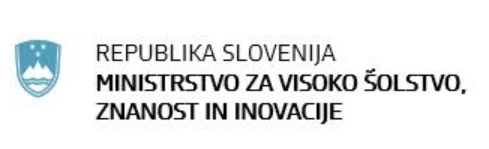 Masarykova cesta 16, 1000 Ljubljana	Gp.mvzi@gov.siMasarykova cesta 16, 1000 Ljubljana	Gp.mvzi@gov.siMasarykova cesta 16, 1000 Ljubljana	Gp.mvzi@gov.siMasarykova cesta 16, 1000 Ljubljana	Gp.mvzi@gov.siMasarykova cesta 16, 1000 Ljubljana	Gp.mvzi@gov.siMasarykova cesta 16, 1000 Ljubljana	Gp.mvzi@gov.siMasarykova cesta 16, 1000 Ljubljana	Gp.mvzi@gov.siMasarykova cesta 16, 1000 Ljubljana	Gp.mvzi@gov.siŠtevilka: 6037-20/2023-3360-8Številka: 6037-20/2023-3360-8Številka: 6037-20/2023-3360-8Številka: 6037-20/2023-3360-8Številka: 6037-20/2023-3360-8Številka: 6037-20/2023-3360-8Številka: 6037-20/2023-3360-8Številka: 6037-20/2023-3360-8Ljubljana, 30. 1. 2024Ljubljana, 30. 1. 2024Ljubljana, 30. 1. 2024Ljubljana, 30. 1. 2024Ljubljana, 30. 1. 2024Ljubljana, 30. 1. 2024Ljubljana, 30. 1. 2024Ljubljana, 30. 1. 2024EVA /EVA /EVA /EVA /EVA /EVA /EVA /EVA /GENERALNI SEKRETARIAT VLADE REPUBLIKE SLOVENIJEGp.gs@gov.siGENERALNI SEKRETARIAT VLADE REPUBLIKE SLOVENIJEGp.gs@gov.siGENERALNI SEKRETARIAT VLADE REPUBLIKE SLOVENIJEGp.gs@gov.siGENERALNI SEKRETARIAT VLADE REPUBLIKE SLOVENIJEGp.gs@gov.siGENERALNI SEKRETARIAT VLADE REPUBLIKE SLOVENIJEGp.gs@gov.siGENERALNI SEKRETARIAT VLADE REPUBLIKE SLOVENIJEGp.gs@gov.siGENERALNI SEKRETARIAT VLADE REPUBLIKE SLOVENIJEGp.gs@gov.siGENERALNI SEKRETARIAT VLADE REPUBLIKE SLOVENIJEGp.gs@gov.siZADEVA: Sklep o soglasju k vsebini razpisa za vpis v dodiplomske in enovite magistrske študijske programe v študijskem letu 2024/2025 – predlog za obravnavoZADEVA: Sklep o soglasju k vsebini razpisa za vpis v dodiplomske in enovite magistrske študijske programe v študijskem letu 2024/2025 – predlog za obravnavoZADEVA: Sklep o soglasju k vsebini razpisa za vpis v dodiplomske in enovite magistrske študijske programe v študijskem letu 2024/2025 – predlog za obravnavoZADEVA: Sklep o soglasju k vsebini razpisa za vpis v dodiplomske in enovite magistrske študijske programe v študijskem letu 2024/2025 – predlog za obravnavoZADEVA: Sklep o soglasju k vsebini razpisa za vpis v dodiplomske in enovite magistrske študijske programe v študijskem letu 2024/2025 – predlog za obravnavoZADEVA: Sklep o soglasju k vsebini razpisa za vpis v dodiplomske in enovite magistrske študijske programe v študijskem letu 2024/2025 – predlog za obravnavoZADEVA: Sklep o soglasju k vsebini razpisa za vpis v dodiplomske in enovite magistrske študijske programe v študijskem letu 2024/2025 – predlog za obravnavoZADEVA: Sklep o soglasju k vsebini razpisa za vpis v dodiplomske in enovite magistrske študijske programe v študijskem letu 2024/2025 – predlog za obravnavoZADEVA: Sklep o soglasju k vsebini razpisa za vpis v dodiplomske in enovite magistrske študijske programe v študijskem letu 2024/2025 – predlog za obravnavoZADEVA: Sklep o soglasju k vsebini razpisa za vpis v dodiplomske in enovite magistrske študijske programe v študijskem letu 2024/2025 – predlog za obravnavoZADEVA: Sklep o soglasju k vsebini razpisa za vpis v dodiplomske in enovite magistrske študijske programe v študijskem letu 2024/2025 – predlog za obravnavoZADEVA: Sklep o soglasju k vsebini razpisa za vpis v dodiplomske in enovite magistrske študijske programe v študijskem letu 2024/2025 – predlog za obravnavoZADEVA: Sklep o soglasju k vsebini razpisa za vpis v dodiplomske in enovite magistrske študijske programe v študijskem letu 2024/2025 – predlog za obravnavo1. Predlog sklepov vlade:1. Predlog sklepov vlade:1. Predlog sklepov vlade:1. Predlog sklepov vlade:1. Predlog sklepov vlade:1. Predlog sklepov vlade:1. Predlog sklepov vlade:1. Predlog sklepov vlade:1. Predlog sklepov vlade:1. Predlog sklepov vlade:1. Predlog sklepov vlade:1. Predlog sklepov vlade:1. Predlog sklepov vlade:Na podlagi sedmega odstavka 40. člena Zakona o visokem šolstvu (Uradni list RS, št. 32/12 – uradno prečiščeno besedilo, 40/12 – ZUJF, 57/12 – ZPCP-2D, 109/12, 85/14, 75/16, 61/17 – ZUPŠ, 65/17, 175/20 – ZIUOPDVE, 57/21 – odl. US, 54/22 – ZUPŠ-1, 100/22 – ZSZUN in 102/23) in šestega odstavka 21. člena Zakona o Vladi Republike Slovenije (Uradni list RS, št. 24/05 – uradno prečiščeno besedilo, 109/08, 38/10 – ZUKN, 8/12, 21/13, 47/13 – ZDU-1G, 65/14, 55/17 in 163/22) je Vlada Republike Slovenije na  …… seji dne …. . sprejela naslednjiSKLEPVlada Republike Slovenije je dala soglasje k vsebini razpisa za vpis v dodiplomske in enovite magistrske študijske programe za študijsko leto 2024/2025.                                                                                               Barbara Kolenko Helbl                                                                             generalna sekretarka                                                                              Generalni sekretariat Vlade Republike SlovenijePrejemniki:Ministrstvo za visoko šolstvo, znanost in inovacije, Masarykova cesta 16, 1000 Ljubljana, gp.mvzi@gov.si,Univerza v Ljubljani, Kongresni trg 12, 1000 Ljubljana, rektorat@uni-lj.si,Univerza v Mariboru, Slomškov trg 15, 2000 Maribor, rektorat@um.si,Univerza na Primorskem, Titov trg 4, 6000 Koper, info@upr.si,  Fakulteta za informacijske študije v Novem mestu, Ljubljanska cesta 31A, 8000 Novo mesto, info@fis.unm.si,Visoka šola za upravljanje podeželja Grm Novo mesto, Sevno 13, 8000 Novo mesto, info@vsgrm.unm.si, Univerza v Novi Gorici, Vipavska cesta 13, Rožna dolina, 5000 Nova Gorica, info@ung.si,Nova Univerza, Delpinova ulica 18B, 5000 Nova Gorica, rektorat@nova-uni.si, Univerza v Novem mestu, Na Loko 2, 8000 Novo mesto, rektorat@uni-nm.si, ALMA MATER EUROPAEA - Evropski center, Maribor, Slovenska ulica 17, 2000 Maribor, info@almamater.si,Arema - Visoka šola za logistiko in management Rogaška Slatina, Kidričeva ulica 28, 3250 Rogaška Slatina, info@arema.si,Fakulteta za dizajn, Dunajska 129, 1000 Ljubljana, info@fd.si,  Fakulteta za tehnologijo polimerov, Ozare 19, 2380 Slovenj Gradec, info@ftpo.eu,  Fakulteta za uporabne družbene študije v Novi Gorici, Gregorčičeva ulica 19, 5000 Nova Gorica, dekanat@fuds.si, Fakulteta za varstvo okolja, Trg mladosti 7, 3320 Velenje, info@fvo.si, Fakulteta za zdravstvene in socialne vede Slovenj Gradec, Glavni trg 1, 2380 Slovenj Gradec, referat@fzsv.si,Fakulteta za zdravstvene vede v Celju, Mariborska cesta 7, 3000 Celje, info@fzvce.si,Fakulteta za zdravstvo Angele Boškin, Spodnji Plavž 3, 4270 Jesenice, dekanat@fzab.si,  Gea College – Fakulteta za podjetništvo, Dunajska cesta 156, 1000 Ljubljana, tajnistvo@gea-college.si, Mednarodna fakulteta za družbene in poslovne študije, Mariborska cesta 7, 3000 Celje, info@mfdps.si, Visoka šola na Ptuju, Vičava 1, 2250 Ptuj, info@vsptuj.si,Visoka šola za proizvodno inženirstvo Celje, Mariborska cesta 2, 3000 Celje, info@vspi.si,Ministrstvo za finance, Župančičeva ulica 3, 1000 Ljubljana, gp.mf@gov.si,Služba Vlade Republike Slovenije za zakonodajo, Mestni trg 4, 1000 Ljubljana, gp.svz@gov.si.Na podlagi sedmega odstavka 40. člena Zakona o visokem šolstvu (Uradni list RS, št. 32/12 – uradno prečiščeno besedilo, 40/12 – ZUJF, 57/12 – ZPCP-2D, 109/12, 85/14, 75/16, 61/17 – ZUPŠ, 65/17, 175/20 – ZIUOPDVE, 57/21 – odl. US, 54/22 – ZUPŠ-1, 100/22 – ZSZUN in 102/23) in šestega odstavka 21. člena Zakona o Vladi Republike Slovenije (Uradni list RS, št. 24/05 – uradno prečiščeno besedilo, 109/08, 38/10 – ZUKN, 8/12, 21/13, 47/13 – ZDU-1G, 65/14, 55/17 in 163/22) je Vlada Republike Slovenije na  …… seji dne …. . sprejela naslednjiSKLEPVlada Republike Slovenije je dala soglasje k vsebini razpisa za vpis v dodiplomske in enovite magistrske študijske programe za študijsko leto 2024/2025.                                                                                               Barbara Kolenko Helbl                                                                             generalna sekretarka                                                                              Generalni sekretariat Vlade Republike SlovenijePrejemniki:Ministrstvo za visoko šolstvo, znanost in inovacije, Masarykova cesta 16, 1000 Ljubljana, gp.mvzi@gov.si,Univerza v Ljubljani, Kongresni trg 12, 1000 Ljubljana, rektorat@uni-lj.si,Univerza v Mariboru, Slomškov trg 15, 2000 Maribor, rektorat@um.si,Univerza na Primorskem, Titov trg 4, 6000 Koper, info@upr.si,  Fakulteta za informacijske študije v Novem mestu, Ljubljanska cesta 31A, 8000 Novo mesto, info@fis.unm.si,Visoka šola za upravljanje podeželja Grm Novo mesto, Sevno 13, 8000 Novo mesto, info@vsgrm.unm.si, Univerza v Novi Gorici, Vipavska cesta 13, Rožna dolina, 5000 Nova Gorica, info@ung.si,Nova Univerza, Delpinova ulica 18B, 5000 Nova Gorica, rektorat@nova-uni.si, Univerza v Novem mestu, Na Loko 2, 8000 Novo mesto, rektorat@uni-nm.si, ALMA MATER EUROPAEA - Evropski center, Maribor, Slovenska ulica 17, 2000 Maribor, info@almamater.si,Arema - Visoka šola za logistiko in management Rogaška Slatina, Kidričeva ulica 28, 3250 Rogaška Slatina, info@arema.si,Fakulteta za dizajn, Dunajska 129, 1000 Ljubljana, info@fd.si,  Fakulteta za tehnologijo polimerov, Ozare 19, 2380 Slovenj Gradec, info@ftpo.eu,  Fakulteta za uporabne družbene študije v Novi Gorici, Gregorčičeva ulica 19, 5000 Nova Gorica, dekanat@fuds.si, Fakulteta za varstvo okolja, Trg mladosti 7, 3320 Velenje, info@fvo.si, Fakulteta za zdravstvene in socialne vede Slovenj Gradec, Glavni trg 1, 2380 Slovenj Gradec, referat@fzsv.si,Fakulteta za zdravstvene vede v Celju, Mariborska cesta 7, 3000 Celje, info@fzvce.si,Fakulteta za zdravstvo Angele Boškin, Spodnji Plavž 3, 4270 Jesenice, dekanat@fzab.si,  Gea College – Fakulteta za podjetništvo, Dunajska cesta 156, 1000 Ljubljana, tajnistvo@gea-college.si, Mednarodna fakulteta za družbene in poslovne študije, Mariborska cesta 7, 3000 Celje, info@mfdps.si, Visoka šola na Ptuju, Vičava 1, 2250 Ptuj, info@vsptuj.si,Visoka šola za proizvodno inženirstvo Celje, Mariborska cesta 2, 3000 Celje, info@vspi.si,Ministrstvo za finance, Župančičeva ulica 3, 1000 Ljubljana, gp.mf@gov.si,Služba Vlade Republike Slovenije za zakonodajo, Mestni trg 4, 1000 Ljubljana, gp.svz@gov.si.Na podlagi sedmega odstavka 40. člena Zakona o visokem šolstvu (Uradni list RS, št. 32/12 – uradno prečiščeno besedilo, 40/12 – ZUJF, 57/12 – ZPCP-2D, 109/12, 85/14, 75/16, 61/17 – ZUPŠ, 65/17, 175/20 – ZIUOPDVE, 57/21 – odl. US, 54/22 – ZUPŠ-1, 100/22 – ZSZUN in 102/23) in šestega odstavka 21. člena Zakona o Vladi Republike Slovenije (Uradni list RS, št. 24/05 – uradno prečiščeno besedilo, 109/08, 38/10 – ZUKN, 8/12, 21/13, 47/13 – ZDU-1G, 65/14, 55/17 in 163/22) je Vlada Republike Slovenije na  …… seji dne …. . sprejela naslednjiSKLEPVlada Republike Slovenije je dala soglasje k vsebini razpisa za vpis v dodiplomske in enovite magistrske študijske programe za študijsko leto 2024/2025.                                                                                               Barbara Kolenko Helbl                                                                             generalna sekretarka                                                                              Generalni sekretariat Vlade Republike SlovenijePrejemniki:Ministrstvo za visoko šolstvo, znanost in inovacije, Masarykova cesta 16, 1000 Ljubljana, gp.mvzi@gov.si,Univerza v Ljubljani, Kongresni trg 12, 1000 Ljubljana, rektorat@uni-lj.si,Univerza v Mariboru, Slomškov trg 15, 2000 Maribor, rektorat@um.si,Univerza na Primorskem, Titov trg 4, 6000 Koper, info@upr.si,  Fakulteta za informacijske študije v Novem mestu, Ljubljanska cesta 31A, 8000 Novo mesto, info@fis.unm.si,Visoka šola za upravljanje podeželja Grm Novo mesto, Sevno 13, 8000 Novo mesto, info@vsgrm.unm.si, Univerza v Novi Gorici, Vipavska cesta 13, Rožna dolina, 5000 Nova Gorica, info@ung.si,Nova Univerza, Delpinova ulica 18B, 5000 Nova Gorica, rektorat@nova-uni.si, Univerza v Novem mestu, Na Loko 2, 8000 Novo mesto, rektorat@uni-nm.si, ALMA MATER EUROPAEA - Evropski center, Maribor, Slovenska ulica 17, 2000 Maribor, info@almamater.si,Arema - Visoka šola za logistiko in management Rogaška Slatina, Kidričeva ulica 28, 3250 Rogaška Slatina, info@arema.si,Fakulteta za dizajn, Dunajska 129, 1000 Ljubljana, info@fd.si,  Fakulteta za tehnologijo polimerov, Ozare 19, 2380 Slovenj Gradec, info@ftpo.eu,  Fakulteta za uporabne družbene študije v Novi Gorici, Gregorčičeva ulica 19, 5000 Nova Gorica, dekanat@fuds.si, Fakulteta za varstvo okolja, Trg mladosti 7, 3320 Velenje, info@fvo.si, Fakulteta za zdravstvene in socialne vede Slovenj Gradec, Glavni trg 1, 2380 Slovenj Gradec, referat@fzsv.si,Fakulteta za zdravstvene vede v Celju, Mariborska cesta 7, 3000 Celje, info@fzvce.si,Fakulteta za zdravstvo Angele Boškin, Spodnji Plavž 3, 4270 Jesenice, dekanat@fzab.si,  Gea College – Fakulteta za podjetništvo, Dunajska cesta 156, 1000 Ljubljana, tajnistvo@gea-college.si, Mednarodna fakulteta za družbene in poslovne študije, Mariborska cesta 7, 3000 Celje, info@mfdps.si, Visoka šola na Ptuju, Vičava 1, 2250 Ptuj, info@vsptuj.si,Visoka šola za proizvodno inženirstvo Celje, Mariborska cesta 2, 3000 Celje, info@vspi.si,Ministrstvo za finance, Župančičeva ulica 3, 1000 Ljubljana, gp.mf@gov.si,Služba Vlade Republike Slovenije za zakonodajo, Mestni trg 4, 1000 Ljubljana, gp.svz@gov.si.Na podlagi sedmega odstavka 40. člena Zakona o visokem šolstvu (Uradni list RS, št. 32/12 – uradno prečiščeno besedilo, 40/12 – ZUJF, 57/12 – ZPCP-2D, 109/12, 85/14, 75/16, 61/17 – ZUPŠ, 65/17, 175/20 – ZIUOPDVE, 57/21 – odl. US, 54/22 – ZUPŠ-1, 100/22 – ZSZUN in 102/23) in šestega odstavka 21. člena Zakona o Vladi Republike Slovenije (Uradni list RS, št. 24/05 – uradno prečiščeno besedilo, 109/08, 38/10 – ZUKN, 8/12, 21/13, 47/13 – ZDU-1G, 65/14, 55/17 in 163/22) je Vlada Republike Slovenije na  …… seji dne …. . sprejela naslednjiSKLEPVlada Republike Slovenije je dala soglasje k vsebini razpisa za vpis v dodiplomske in enovite magistrske študijske programe za študijsko leto 2024/2025.                                                                                               Barbara Kolenko Helbl                                                                             generalna sekretarka                                                                              Generalni sekretariat Vlade Republike SlovenijePrejemniki:Ministrstvo za visoko šolstvo, znanost in inovacije, Masarykova cesta 16, 1000 Ljubljana, gp.mvzi@gov.si,Univerza v Ljubljani, Kongresni trg 12, 1000 Ljubljana, rektorat@uni-lj.si,Univerza v Mariboru, Slomškov trg 15, 2000 Maribor, rektorat@um.si,Univerza na Primorskem, Titov trg 4, 6000 Koper, info@upr.si,  Fakulteta za informacijske študije v Novem mestu, Ljubljanska cesta 31A, 8000 Novo mesto, info@fis.unm.si,Visoka šola za upravljanje podeželja Grm Novo mesto, Sevno 13, 8000 Novo mesto, info@vsgrm.unm.si, Univerza v Novi Gorici, Vipavska cesta 13, Rožna dolina, 5000 Nova Gorica, info@ung.si,Nova Univerza, Delpinova ulica 18B, 5000 Nova Gorica, rektorat@nova-uni.si, Univerza v Novem mestu, Na Loko 2, 8000 Novo mesto, rektorat@uni-nm.si, ALMA MATER EUROPAEA - Evropski center, Maribor, Slovenska ulica 17, 2000 Maribor, info@almamater.si,Arema - Visoka šola za logistiko in management Rogaška Slatina, Kidričeva ulica 28, 3250 Rogaška Slatina, info@arema.si,Fakulteta za dizajn, Dunajska 129, 1000 Ljubljana, info@fd.si,  Fakulteta za tehnologijo polimerov, Ozare 19, 2380 Slovenj Gradec, info@ftpo.eu,  Fakulteta za uporabne družbene študije v Novi Gorici, Gregorčičeva ulica 19, 5000 Nova Gorica, dekanat@fuds.si, Fakulteta za varstvo okolja, Trg mladosti 7, 3320 Velenje, info@fvo.si, Fakulteta za zdravstvene in socialne vede Slovenj Gradec, Glavni trg 1, 2380 Slovenj Gradec, referat@fzsv.si,Fakulteta za zdravstvene vede v Celju, Mariborska cesta 7, 3000 Celje, info@fzvce.si,Fakulteta za zdravstvo Angele Boškin, Spodnji Plavž 3, 4270 Jesenice, dekanat@fzab.si,  Gea College – Fakulteta za podjetništvo, Dunajska cesta 156, 1000 Ljubljana, tajnistvo@gea-college.si, Mednarodna fakulteta za družbene in poslovne študije, Mariborska cesta 7, 3000 Celje, info@mfdps.si, Visoka šola na Ptuju, Vičava 1, 2250 Ptuj, info@vsptuj.si,Visoka šola za proizvodno inženirstvo Celje, Mariborska cesta 2, 3000 Celje, info@vspi.si,Ministrstvo za finance, Župančičeva ulica 3, 1000 Ljubljana, gp.mf@gov.si,Služba Vlade Republike Slovenije za zakonodajo, Mestni trg 4, 1000 Ljubljana, gp.svz@gov.si.Na podlagi sedmega odstavka 40. člena Zakona o visokem šolstvu (Uradni list RS, št. 32/12 – uradno prečiščeno besedilo, 40/12 – ZUJF, 57/12 – ZPCP-2D, 109/12, 85/14, 75/16, 61/17 – ZUPŠ, 65/17, 175/20 – ZIUOPDVE, 57/21 – odl. US, 54/22 – ZUPŠ-1, 100/22 – ZSZUN in 102/23) in šestega odstavka 21. člena Zakona o Vladi Republike Slovenije (Uradni list RS, št. 24/05 – uradno prečiščeno besedilo, 109/08, 38/10 – ZUKN, 8/12, 21/13, 47/13 – ZDU-1G, 65/14, 55/17 in 163/22) je Vlada Republike Slovenije na  …… seji dne …. . sprejela naslednjiSKLEPVlada Republike Slovenije je dala soglasje k vsebini razpisa za vpis v dodiplomske in enovite magistrske študijske programe za študijsko leto 2024/2025.                                                                                               Barbara Kolenko Helbl                                                                             generalna sekretarka                                                                              Generalni sekretariat Vlade Republike SlovenijePrejemniki:Ministrstvo za visoko šolstvo, znanost in inovacije, Masarykova cesta 16, 1000 Ljubljana, gp.mvzi@gov.si,Univerza v Ljubljani, Kongresni trg 12, 1000 Ljubljana, rektorat@uni-lj.si,Univerza v Mariboru, Slomškov trg 15, 2000 Maribor, rektorat@um.si,Univerza na Primorskem, Titov trg 4, 6000 Koper, info@upr.si,  Fakulteta za informacijske študije v Novem mestu, Ljubljanska cesta 31A, 8000 Novo mesto, info@fis.unm.si,Visoka šola za upravljanje podeželja Grm Novo mesto, Sevno 13, 8000 Novo mesto, info@vsgrm.unm.si, Univerza v Novi Gorici, Vipavska cesta 13, Rožna dolina, 5000 Nova Gorica, info@ung.si,Nova Univerza, Delpinova ulica 18B, 5000 Nova Gorica, rektorat@nova-uni.si, Univerza v Novem mestu, Na Loko 2, 8000 Novo mesto, rektorat@uni-nm.si, ALMA MATER EUROPAEA - Evropski center, Maribor, Slovenska ulica 17, 2000 Maribor, info@almamater.si,Arema - Visoka šola za logistiko in management Rogaška Slatina, Kidričeva ulica 28, 3250 Rogaška Slatina, info@arema.si,Fakulteta za dizajn, Dunajska 129, 1000 Ljubljana, info@fd.si,  Fakulteta za tehnologijo polimerov, Ozare 19, 2380 Slovenj Gradec, info@ftpo.eu,  Fakulteta za uporabne družbene študije v Novi Gorici, Gregorčičeva ulica 19, 5000 Nova Gorica, dekanat@fuds.si, Fakulteta za varstvo okolja, Trg mladosti 7, 3320 Velenje, info@fvo.si, Fakulteta za zdravstvene in socialne vede Slovenj Gradec, Glavni trg 1, 2380 Slovenj Gradec, referat@fzsv.si,Fakulteta za zdravstvene vede v Celju, Mariborska cesta 7, 3000 Celje, info@fzvce.si,Fakulteta za zdravstvo Angele Boškin, Spodnji Plavž 3, 4270 Jesenice, dekanat@fzab.si,  Gea College – Fakulteta za podjetništvo, Dunajska cesta 156, 1000 Ljubljana, tajnistvo@gea-college.si, Mednarodna fakulteta za družbene in poslovne študije, Mariborska cesta 7, 3000 Celje, info@mfdps.si, Visoka šola na Ptuju, Vičava 1, 2250 Ptuj, info@vsptuj.si,Visoka šola za proizvodno inženirstvo Celje, Mariborska cesta 2, 3000 Celje, info@vspi.si,Ministrstvo za finance, Župančičeva ulica 3, 1000 Ljubljana, gp.mf@gov.si,Služba Vlade Republike Slovenije za zakonodajo, Mestni trg 4, 1000 Ljubljana, gp.svz@gov.si.Na podlagi sedmega odstavka 40. člena Zakona o visokem šolstvu (Uradni list RS, št. 32/12 – uradno prečiščeno besedilo, 40/12 – ZUJF, 57/12 – ZPCP-2D, 109/12, 85/14, 75/16, 61/17 – ZUPŠ, 65/17, 175/20 – ZIUOPDVE, 57/21 – odl. US, 54/22 – ZUPŠ-1, 100/22 – ZSZUN in 102/23) in šestega odstavka 21. člena Zakona o Vladi Republike Slovenije (Uradni list RS, št. 24/05 – uradno prečiščeno besedilo, 109/08, 38/10 – ZUKN, 8/12, 21/13, 47/13 – ZDU-1G, 65/14, 55/17 in 163/22) je Vlada Republike Slovenije na  …… seji dne …. . sprejela naslednjiSKLEPVlada Republike Slovenije je dala soglasje k vsebini razpisa za vpis v dodiplomske in enovite magistrske študijske programe za študijsko leto 2024/2025.                                                                                               Barbara Kolenko Helbl                                                                             generalna sekretarka                                                                              Generalni sekretariat Vlade Republike SlovenijePrejemniki:Ministrstvo za visoko šolstvo, znanost in inovacije, Masarykova cesta 16, 1000 Ljubljana, gp.mvzi@gov.si,Univerza v Ljubljani, Kongresni trg 12, 1000 Ljubljana, rektorat@uni-lj.si,Univerza v Mariboru, Slomškov trg 15, 2000 Maribor, rektorat@um.si,Univerza na Primorskem, Titov trg 4, 6000 Koper, info@upr.si,  Fakulteta za informacijske študije v Novem mestu, Ljubljanska cesta 31A, 8000 Novo mesto, info@fis.unm.si,Visoka šola za upravljanje podeželja Grm Novo mesto, Sevno 13, 8000 Novo mesto, info@vsgrm.unm.si, Univerza v Novi Gorici, Vipavska cesta 13, Rožna dolina, 5000 Nova Gorica, info@ung.si,Nova Univerza, Delpinova ulica 18B, 5000 Nova Gorica, rektorat@nova-uni.si, Univerza v Novem mestu, Na Loko 2, 8000 Novo mesto, rektorat@uni-nm.si, ALMA MATER EUROPAEA - Evropski center, Maribor, Slovenska ulica 17, 2000 Maribor, info@almamater.si,Arema - Visoka šola za logistiko in management Rogaška Slatina, Kidričeva ulica 28, 3250 Rogaška Slatina, info@arema.si,Fakulteta za dizajn, Dunajska 129, 1000 Ljubljana, info@fd.si,  Fakulteta za tehnologijo polimerov, Ozare 19, 2380 Slovenj Gradec, info@ftpo.eu,  Fakulteta za uporabne družbene študije v Novi Gorici, Gregorčičeva ulica 19, 5000 Nova Gorica, dekanat@fuds.si, Fakulteta za varstvo okolja, Trg mladosti 7, 3320 Velenje, info@fvo.si, Fakulteta za zdravstvene in socialne vede Slovenj Gradec, Glavni trg 1, 2380 Slovenj Gradec, referat@fzsv.si,Fakulteta za zdravstvene vede v Celju, Mariborska cesta 7, 3000 Celje, info@fzvce.si,Fakulteta za zdravstvo Angele Boškin, Spodnji Plavž 3, 4270 Jesenice, dekanat@fzab.si,  Gea College – Fakulteta za podjetništvo, Dunajska cesta 156, 1000 Ljubljana, tajnistvo@gea-college.si, Mednarodna fakulteta za družbene in poslovne študije, Mariborska cesta 7, 3000 Celje, info@mfdps.si, Visoka šola na Ptuju, Vičava 1, 2250 Ptuj, info@vsptuj.si,Visoka šola za proizvodno inženirstvo Celje, Mariborska cesta 2, 3000 Celje, info@vspi.si,Ministrstvo za finance, Župančičeva ulica 3, 1000 Ljubljana, gp.mf@gov.si,Služba Vlade Republike Slovenije za zakonodajo, Mestni trg 4, 1000 Ljubljana, gp.svz@gov.si.Na podlagi sedmega odstavka 40. člena Zakona o visokem šolstvu (Uradni list RS, št. 32/12 – uradno prečiščeno besedilo, 40/12 – ZUJF, 57/12 – ZPCP-2D, 109/12, 85/14, 75/16, 61/17 – ZUPŠ, 65/17, 175/20 – ZIUOPDVE, 57/21 – odl. US, 54/22 – ZUPŠ-1, 100/22 – ZSZUN in 102/23) in šestega odstavka 21. člena Zakona o Vladi Republike Slovenije (Uradni list RS, št. 24/05 – uradno prečiščeno besedilo, 109/08, 38/10 – ZUKN, 8/12, 21/13, 47/13 – ZDU-1G, 65/14, 55/17 in 163/22) je Vlada Republike Slovenije na  …… seji dne …. . sprejela naslednjiSKLEPVlada Republike Slovenije je dala soglasje k vsebini razpisa za vpis v dodiplomske in enovite magistrske študijske programe za študijsko leto 2024/2025.                                                                                               Barbara Kolenko Helbl                                                                             generalna sekretarka                                                                              Generalni sekretariat Vlade Republike SlovenijePrejemniki:Ministrstvo za visoko šolstvo, znanost in inovacije, Masarykova cesta 16, 1000 Ljubljana, gp.mvzi@gov.si,Univerza v Ljubljani, Kongresni trg 12, 1000 Ljubljana, rektorat@uni-lj.si,Univerza v Mariboru, Slomškov trg 15, 2000 Maribor, rektorat@um.si,Univerza na Primorskem, Titov trg 4, 6000 Koper, info@upr.si,  Fakulteta za informacijske študije v Novem mestu, Ljubljanska cesta 31A, 8000 Novo mesto, info@fis.unm.si,Visoka šola za upravljanje podeželja Grm Novo mesto, Sevno 13, 8000 Novo mesto, info@vsgrm.unm.si, Univerza v Novi Gorici, Vipavska cesta 13, Rožna dolina, 5000 Nova Gorica, info@ung.si,Nova Univerza, Delpinova ulica 18B, 5000 Nova Gorica, rektorat@nova-uni.si, Univerza v Novem mestu, Na Loko 2, 8000 Novo mesto, rektorat@uni-nm.si, ALMA MATER EUROPAEA - Evropski center, Maribor, Slovenska ulica 17, 2000 Maribor, info@almamater.si,Arema - Visoka šola za logistiko in management Rogaška Slatina, Kidričeva ulica 28, 3250 Rogaška Slatina, info@arema.si,Fakulteta za dizajn, Dunajska 129, 1000 Ljubljana, info@fd.si,  Fakulteta za tehnologijo polimerov, Ozare 19, 2380 Slovenj Gradec, info@ftpo.eu,  Fakulteta za uporabne družbene študije v Novi Gorici, Gregorčičeva ulica 19, 5000 Nova Gorica, dekanat@fuds.si, Fakulteta za varstvo okolja, Trg mladosti 7, 3320 Velenje, info@fvo.si, Fakulteta za zdravstvene in socialne vede Slovenj Gradec, Glavni trg 1, 2380 Slovenj Gradec, referat@fzsv.si,Fakulteta za zdravstvene vede v Celju, Mariborska cesta 7, 3000 Celje, info@fzvce.si,Fakulteta za zdravstvo Angele Boškin, Spodnji Plavž 3, 4270 Jesenice, dekanat@fzab.si,  Gea College – Fakulteta za podjetništvo, Dunajska cesta 156, 1000 Ljubljana, tajnistvo@gea-college.si, Mednarodna fakulteta za družbene in poslovne študije, Mariborska cesta 7, 3000 Celje, info@mfdps.si, Visoka šola na Ptuju, Vičava 1, 2250 Ptuj, info@vsptuj.si,Visoka šola za proizvodno inženirstvo Celje, Mariborska cesta 2, 3000 Celje, info@vspi.si,Ministrstvo za finance, Župančičeva ulica 3, 1000 Ljubljana, gp.mf@gov.si,Služba Vlade Republike Slovenije za zakonodajo, Mestni trg 4, 1000 Ljubljana, gp.svz@gov.si.Na podlagi sedmega odstavka 40. člena Zakona o visokem šolstvu (Uradni list RS, št. 32/12 – uradno prečiščeno besedilo, 40/12 – ZUJF, 57/12 – ZPCP-2D, 109/12, 85/14, 75/16, 61/17 – ZUPŠ, 65/17, 175/20 – ZIUOPDVE, 57/21 – odl. US, 54/22 – ZUPŠ-1, 100/22 – ZSZUN in 102/23) in šestega odstavka 21. člena Zakona o Vladi Republike Slovenije (Uradni list RS, št. 24/05 – uradno prečiščeno besedilo, 109/08, 38/10 – ZUKN, 8/12, 21/13, 47/13 – ZDU-1G, 65/14, 55/17 in 163/22) je Vlada Republike Slovenije na  …… seji dne …. . sprejela naslednjiSKLEPVlada Republike Slovenije je dala soglasje k vsebini razpisa za vpis v dodiplomske in enovite magistrske študijske programe za študijsko leto 2024/2025.                                                                                               Barbara Kolenko Helbl                                                                             generalna sekretarka                                                                              Generalni sekretariat Vlade Republike SlovenijePrejemniki:Ministrstvo za visoko šolstvo, znanost in inovacije, Masarykova cesta 16, 1000 Ljubljana, gp.mvzi@gov.si,Univerza v Ljubljani, Kongresni trg 12, 1000 Ljubljana, rektorat@uni-lj.si,Univerza v Mariboru, Slomškov trg 15, 2000 Maribor, rektorat@um.si,Univerza na Primorskem, Titov trg 4, 6000 Koper, info@upr.si,  Fakulteta za informacijske študije v Novem mestu, Ljubljanska cesta 31A, 8000 Novo mesto, info@fis.unm.si,Visoka šola za upravljanje podeželja Grm Novo mesto, Sevno 13, 8000 Novo mesto, info@vsgrm.unm.si, Univerza v Novi Gorici, Vipavska cesta 13, Rožna dolina, 5000 Nova Gorica, info@ung.si,Nova Univerza, Delpinova ulica 18B, 5000 Nova Gorica, rektorat@nova-uni.si, Univerza v Novem mestu, Na Loko 2, 8000 Novo mesto, rektorat@uni-nm.si, ALMA MATER EUROPAEA - Evropski center, Maribor, Slovenska ulica 17, 2000 Maribor, info@almamater.si,Arema - Visoka šola za logistiko in management Rogaška Slatina, Kidričeva ulica 28, 3250 Rogaška Slatina, info@arema.si,Fakulteta za dizajn, Dunajska 129, 1000 Ljubljana, info@fd.si,  Fakulteta za tehnologijo polimerov, Ozare 19, 2380 Slovenj Gradec, info@ftpo.eu,  Fakulteta za uporabne družbene študije v Novi Gorici, Gregorčičeva ulica 19, 5000 Nova Gorica, dekanat@fuds.si, Fakulteta za varstvo okolja, Trg mladosti 7, 3320 Velenje, info@fvo.si, Fakulteta za zdravstvene in socialne vede Slovenj Gradec, Glavni trg 1, 2380 Slovenj Gradec, referat@fzsv.si,Fakulteta za zdravstvene vede v Celju, Mariborska cesta 7, 3000 Celje, info@fzvce.si,Fakulteta za zdravstvo Angele Boškin, Spodnji Plavž 3, 4270 Jesenice, dekanat@fzab.si,  Gea College – Fakulteta za podjetništvo, Dunajska cesta 156, 1000 Ljubljana, tajnistvo@gea-college.si, Mednarodna fakulteta za družbene in poslovne študije, Mariborska cesta 7, 3000 Celje, info@mfdps.si, Visoka šola na Ptuju, Vičava 1, 2250 Ptuj, info@vsptuj.si,Visoka šola za proizvodno inženirstvo Celje, Mariborska cesta 2, 3000 Celje, info@vspi.si,Ministrstvo za finance, Župančičeva ulica 3, 1000 Ljubljana, gp.mf@gov.si,Služba Vlade Republike Slovenije za zakonodajo, Mestni trg 4, 1000 Ljubljana, gp.svz@gov.si.Na podlagi sedmega odstavka 40. člena Zakona o visokem šolstvu (Uradni list RS, št. 32/12 – uradno prečiščeno besedilo, 40/12 – ZUJF, 57/12 – ZPCP-2D, 109/12, 85/14, 75/16, 61/17 – ZUPŠ, 65/17, 175/20 – ZIUOPDVE, 57/21 – odl. US, 54/22 – ZUPŠ-1, 100/22 – ZSZUN in 102/23) in šestega odstavka 21. člena Zakona o Vladi Republike Slovenije (Uradni list RS, št. 24/05 – uradno prečiščeno besedilo, 109/08, 38/10 – ZUKN, 8/12, 21/13, 47/13 – ZDU-1G, 65/14, 55/17 in 163/22) je Vlada Republike Slovenije na  …… seji dne …. . sprejela naslednjiSKLEPVlada Republike Slovenije je dala soglasje k vsebini razpisa za vpis v dodiplomske in enovite magistrske študijske programe za študijsko leto 2024/2025.                                                                                               Barbara Kolenko Helbl                                                                             generalna sekretarka                                                                              Generalni sekretariat Vlade Republike SlovenijePrejemniki:Ministrstvo za visoko šolstvo, znanost in inovacije, Masarykova cesta 16, 1000 Ljubljana, gp.mvzi@gov.si,Univerza v Ljubljani, Kongresni trg 12, 1000 Ljubljana, rektorat@uni-lj.si,Univerza v Mariboru, Slomškov trg 15, 2000 Maribor, rektorat@um.si,Univerza na Primorskem, Titov trg 4, 6000 Koper, info@upr.si,  Fakulteta za informacijske študije v Novem mestu, Ljubljanska cesta 31A, 8000 Novo mesto, info@fis.unm.si,Visoka šola za upravljanje podeželja Grm Novo mesto, Sevno 13, 8000 Novo mesto, info@vsgrm.unm.si, Univerza v Novi Gorici, Vipavska cesta 13, Rožna dolina, 5000 Nova Gorica, info@ung.si,Nova Univerza, Delpinova ulica 18B, 5000 Nova Gorica, rektorat@nova-uni.si, Univerza v Novem mestu, Na Loko 2, 8000 Novo mesto, rektorat@uni-nm.si, ALMA MATER EUROPAEA - Evropski center, Maribor, Slovenska ulica 17, 2000 Maribor, info@almamater.si,Arema - Visoka šola za logistiko in management Rogaška Slatina, Kidričeva ulica 28, 3250 Rogaška Slatina, info@arema.si,Fakulteta za dizajn, Dunajska 129, 1000 Ljubljana, info@fd.si,  Fakulteta za tehnologijo polimerov, Ozare 19, 2380 Slovenj Gradec, info@ftpo.eu,  Fakulteta za uporabne družbene študije v Novi Gorici, Gregorčičeva ulica 19, 5000 Nova Gorica, dekanat@fuds.si, Fakulteta za varstvo okolja, Trg mladosti 7, 3320 Velenje, info@fvo.si, Fakulteta za zdravstvene in socialne vede Slovenj Gradec, Glavni trg 1, 2380 Slovenj Gradec, referat@fzsv.si,Fakulteta za zdravstvene vede v Celju, Mariborska cesta 7, 3000 Celje, info@fzvce.si,Fakulteta za zdravstvo Angele Boškin, Spodnji Plavž 3, 4270 Jesenice, dekanat@fzab.si,  Gea College – Fakulteta za podjetništvo, Dunajska cesta 156, 1000 Ljubljana, tajnistvo@gea-college.si, Mednarodna fakulteta za družbene in poslovne študije, Mariborska cesta 7, 3000 Celje, info@mfdps.si, Visoka šola na Ptuju, Vičava 1, 2250 Ptuj, info@vsptuj.si,Visoka šola za proizvodno inženirstvo Celje, Mariborska cesta 2, 3000 Celje, info@vspi.si,Ministrstvo za finance, Župančičeva ulica 3, 1000 Ljubljana, gp.mf@gov.si,Služba Vlade Republike Slovenije za zakonodajo, Mestni trg 4, 1000 Ljubljana, gp.svz@gov.si.Na podlagi sedmega odstavka 40. člena Zakona o visokem šolstvu (Uradni list RS, št. 32/12 – uradno prečiščeno besedilo, 40/12 – ZUJF, 57/12 – ZPCP-2D, 109/12, 85/14, 75/16, 61/17 – ZUPŠ, 65/17, 175/20 – ZIUOPDVE, 57/21 – odl. US, 54/22 – ZUPŠ-1, 100/22 – ZSZUN in 102/23) in šestega odstavka 21. člena Zakona o Vladi Republike Slovenije (Uradni list RS, št. 24/05 – uradno prečiščeno besedilo, 109/08, 38/10 – ZUKN, 8/12, 21/13, 47/13 – ZDU-1G, 65/14, 55/17 in 163/22) je Vlada Republike Slovenije na  …… seji dne …. . sprejela naslednjiSKLEPVlada Republike Slovenije je dala soglasje k vsebini razpisa za vpis v dodiplomske in enovite magistrske študijske programe za študijsko leto 2024/2025.                                                                                               Barbara Kolenko Helbl                                                                             generalna sekretarka                                                                              Generalni sekretariat Vlade Republike SlovenijePrejemniki:Ministrstvo za visoko šolstvo, znanost in inovacije, Masarykova cesta 16, 1000 Ljubljana, gp.mvzi@gov.si,Univerza v Ljubljani, Kongresni trg 12, 1000 Ljubljana, rektorat@uni-lj.si,Univerza v Mariboru, Slomškov trg 15, 2000 Maribor, rektorat@um.si,Univerza na Primorskem, Titov trg 4, 6000 Koper, info@upr.si,  Fakulteta za informacijske študije v Novem mestu, Ljubljanska cesta 31A, 8000 Novo mesto, info@fis.unm.si,Visoka šola za upravljanje podeželja Grm Novo mesto, Sevno 13, 8000 Novo mesto, info@vsgrm.unm.si, Univerza v Novi Gorici, Vipavska cesta 13, Rožna dolina, 5000 Nova Gorica, info@ung.si,Nova Univerza, Delpinova ulica 18B, 5000 Nova Gorica, rektorat@nova-uni.si, Univerza v Novem mestu, Na Loko 2, 8000 Novo mesto, rektorat@uni-nm.si, ALMA MATER EUROPAEA - Evropski center, Maribor, Slovenska ulica 17, 2000 Maribor, info@almamater.si,Arema - Visoka šola za logistiko in management Rogaška Slatina, Kidričeva ulica 28, 3250 Rogaška Slatina, info@arema.si,Fakulteta za dizajn, Dunajska 129, 1000 Ljubljana, info@fd.si,  Fakulteta za tehnologijo polimerov, Ozare 19, 2380 Slovenj Gradec, info@ftpo.eu,  Fakulteta za uporabne družbene študije v Novi Gorici, Gregorčičeva ulica 19, 5000 Nova Gorica, dekanat@fuds.si, Fakulteta za varstvo okolja, Trg mladosti 7, 3320 Velenje, info@fvo.si, Fakulteta za zdravstvene in socialne vede Slovenj Gradec, Glavni trg 1, 2380 Slovenj Gradec, referat@fzsv.si,Fakulteta za zdravstvene vede v Celju, Mariborska cesta 7, 3000 Celje, info@fzvce.si,Fakulteta za zdravstvo Angele Boškin, Spodnji Plavž 3, 4270 Jesenice, dekanat@fzab.si,  Gea College – Fakulteta za podjetništvo, Dunajska cesta 156, 1000 Ljubljana, tajnistvo@gea-college.si, Mednarodna fakulteta za družbene in poslovne študije, Mariborska cesta 7, 3000 Celje, info@mfdps.si, Visoka šola na Ptuju, Vičava 1, 2250 Ptuj, info@vsptuj.si,Visoka šola za proizvodno inženirstvo Celje, Mariborska cesta 2, 3000 Celje, info@vspi.si,Ministrstvo za finance, Župančičeva ulica 3, 1000 Ljubljana, gp.mf@gov.si,Služba Vlade Republike Slovenije za zakonodajo, Mestni trg 4, 1000 Ljubljana, gp.svz@gov.si.Na podlagi sedmega odstavka 40. člena Zakona o visokem šolstvu (Uradni list RS, št. 32/12 – uradno prečiščeno besedilo, 40/12 – ZUJF, 57/12 – ZPCP-2D, 109/12, 85/14, 75/16, 61/17 – ZUPŠ, 65/17, 175/20 – ZIUOPDVE, 57/21 – odl. US, 54/22 – ZUPŠ-1, 100/22 – ZSZUN in 102/23) in šestega odstavka 21. člena Zakona o Vladi Republike Slovenije (Uradni list RS, št. 24/05 – uradno prečiščeno besedilo, 109/08, 38/10 – ZUKN, 8/12, 21/13, 47/13 – ZDU-1G, 65/14, 55/17 in 163/22) je Vlada Republike Slovenije na  …… seji dne …. . sprejela naslednjiSKLEPVlada Republike Slovenije je dala soglasje k vsebini razpisa za vpis v dodiplomske in enovite magistrske študijske programe za študijsko leto 2024/2025.                                                                                               Barbara Kolenko Helbl                                                                             generalna sekretarka                                                                              Generalni sekretariat Vlade Republike SlovenijePrejemniki:Ministrstvo za visoko šolstvo, znanost in inovacije, Masarykova cesta 16, 1000 Ljubljana, gp.mvzi@gov.si,Univerza v Ljubljani, Kongresni trg 12, 1000 Ljubljana, rektorat@uni-lj.si,Univerza v Mariboru, Slomškov trg 15, 2000 Maribor, rektorat@um.si,Univerza na Primorskem, Titov trg 4, 6000 Koper, info@upr.si,  Fakulteta za informacijske študije v Novem mestu, Ljubljanska cesta 31A, 8000 Novo mesto, info@fis.unm.si,Visoka šola za upravljanje podeželja Grm Novo mesto, Sevno 13, 8000 Novo mesto, info@vsgrm.unm.si, Univerza v Novi Gorici, Vipavska cesta 13, Rožna dolina, 5000 Nova Gorica, info@ung.si,Nova Univerza, Delpinova ulica 18B, 5000 Nova Gorica, rektorat@nova-uni.si, Univerza v Novem mestu, Na Loko 2, 8000 Novo mesto, rektorat@uni-nm.si, ALMA MATER EUROPAEA - Evropski center, Maribor, Slovenska ulica 17, 2000 Maribor, info@almamater.si,Arema - Visoka šola za logistiko in management Rogaška Slatina, Kidričeva ulica 28, 3250 Rogaška Slatina, info@arema.si,Fakulteta za dizajn, Dunajska 129, 1000 Ljubljana, info@fd.si,  Fakulteta za tehnologijo polimerov, Ozare 19, 2380 Slovenj Gradec, info@ftpo.eu,  Fakulteta za uporabne družbene študije v Novi Gorici, Gregorčičeva ulica 19, 5000 Nova Gorica, dekanat@fuds.si, Fakulteta za varstvo okolja, Trg mladosti 7, 3320 Velenje, info@fvo.si, Fakulteta za zdravstvene in socialne vede Slovenj Gradec, Glavni trg 1, 2380 Slovenj Gradec, referat@fzsv.si,Fakulteta za zdravstvene vede v Celju, Mariborska cesta 7, 3000 Celje, info@fzvce.si,Fakulteta za zdravstvo Angele Boškin, Spodnji Plavž 3, 4270 Jesenice, dekanat@fzab.si,  Gea College – Fakulteta za podjetništvo, Dunajska cesta 156, 1000 Ljubljana, tajnistvo@gea-college.si, Mednarodna fakulteta za družbene in poslovne študije, Mariborska cesta 7, 3000 Celje, info@mfdps.si, Visoka šola na Ptuju, Vičava 1, 2250 Ptuj, info@vsptuj.si,Visoka šola za proizvodno inženirstvo Celje, Mariborska cesta 2, 3000 Celje, info@vspi.si,Ministrstvo za finance, Župančičeva ulica 3, 1000 Ljubljana, gp.mf@gov.si,Služba Vlade Republike Slovenije za zakonodajo, Mestni trg 4, 1000 Ljubljana, gp.svz@gov.si.Na podlagi sedmega odstavka 40. člena Zakona o visokem šolstvu (Uradni list RS, št. 32/12 – uradno prečiščeno besedilo, 40/12 – ZUJF, 57/12 – ZPCP-2D, 109/12, 85/14, 75/16, 61/17 – ZUPŠ, 65/17, 175/20 – ZIUOPDVE, 57/21 – odl. US, 54/22 – ZUPŠ-1, 100/22 – ZSZUN in 102/23) in šestega odstavka 21. člena Zakona o Vladi Republike Slovenije (Uradni list RS, št. 24/05 – uradno prečiščeno besedilo, 109/08, 38/10 – ZUKN, 8/12, 21/13, 47/13 – ZDU-1G, 65/14, 55/17 in 163/22) je Vlada Republike Slovenije na  …… seji dne …. . sprejela naslednjiSKLEPVlada Republike Slovenije je dala soglasje k vsebini razpisa za vpis v dodiplomske in enovite magistrske študijske programe za študijsko leto 2024/2025.                                                                                               Barbara Kolenko Helbl                                                                             generalna sekretarka                                                                              Generalni sekretariat Vlade Republike SlovenijePrejemniki:Ministrstvo za visoko šolstvo, znanost in inovacije, Masarykova cesta 16, 1000 Ljubljana, gp.mvzi@gov.si,Univerza v Ljubljani, Kongresni trg 12, 1000 Ljubljana, rektorat@uni-lj.si,Univerza v Mariboru, Slomškov trg 15, 2000 Maribor, rektorat@um.si,Univerza na Primorskem, Titov trg 4, 6000 Koper, info@upr.si,  Fakulteta za informacijske študije v Novem mestu, Ljubljanska cesta 31A, 8000 Novo mesto, info@fis.unm.si,Visoka šola za upravljanje podeželja Grm Novo mesto, Sevno 13, 8000 Novo mesto, info@vsgrm.unm.si, Univerza v Novi Gorici, Vipavska cesta 13, Rožna dolina, 5000 Nova Gorica, info@ung.si,Nova Univerza, Delpinova ulica 18B, 5000 Nova Gorica, rektorat@nova-uni.si, Univerza v Novem mestu, Na Loko 2, 8000 Novo mesto, rektorat@uni-nm.si, ALMA MATER EUROPAEA - Evropski center, Maribor, Slovenska ulica 17, 2000 Maribor, info@almamater.si,Arema - Visoka šola za logistiko in management Rogaška Slatina, Kidričeva ulica 28, 3250 Rogaška Slatina, info@arema.si,Fakulteta za dizajn, Dunajska 129, 1000 Ljubljana, info@fd.si,  Fakulteta za tehnologijo polimerov, Ozare 19, 2380 Slovenj Gradec, info@ftpo.eu,  Fakulteta za uporabne družbene študije v Novi Gorici, Gregorčičeva ulica 19, 5000 Nova Gorica, dekanat@fuds.si, Fakulteta za varstvo okolja, Trg mladosti 7, 3320 Velenje, info@fvo.si, Fakulteta za zdravstvene in socialne vede Slovenj Gradec, Glavni trg 1, 2380 Slovenj Gradec, referat@fzsv.si,Fakulteta za zdravstvene vede v Celju, Mariborska cesta 7, 3000 Celje, info@fzvce.si,Fakulteta za zdravstvo Angele Boškin, Spodnji Plavž 3, 4270 Jesenice, dekanat@fzab.si,  Gea College – Fakulteta za podjetništvo, Dunajska cesta 156, 1000 Ljubljana, tajnistvo@gea-college.si, Mednarodna fakulteta za družbene in poslovne študije, Mariborska cesta 7, 3000 Celje, info@mfdps.si, Visoka šola na Ptuju, Vičava 1, 2250 Ptuj, info@vsptuj.si,Visoka šola za proizvodno inženirstvo Celje, Mariborska cesta 2, 3000 Celje, info@vspi.si,Ministrstvo za finance, Župančičeva ulica 3, 1000 Ljubljana, gp.mf@gov.si,Služba Vlade Republike Slovenije za zakonodajo, Mestni trg 4, 1000 Ljubljana, gp.svz@gov.si.Na podlagi sedmega odstavka 40. člena Zakona o visokem šolstvu (Uradni list RS, št. 32/12 – uradno prečiščeno besedilo, 40/12 – ZUJF, 57/12 – ZPCP-2D, 109/12, 85/14, 75/16, 61/17 – ZUPŠ, 65/17, 175/20 – ZIUOPDVE, 57/21 – odl. US, 54/22 – ZUPŠ-1, 100/22 – ZSZUN in 102/23) in šestega odstavka 21. člena Zakona o Vladi Republike Slovenije (Uradni list RS, št. 24/05 – uradno prečiščeno besedilo, 109/08, 38/10 – ZUKN, 8/12, 21/13, 47/13 – ZDU-1G, 65/14, 55/17 in 163/22) je Vlada Republike Slovenije na  …… seji dne …. . sprejela naslednjiSKLEPVlada Republike Slovenije je dala soglasje k vsebini razpisa za vpis v dodiplomske in enovite magistrske študijske programe za študijsko leto 2024/2025.                                                                                               Barbara Kolenko Helbl                                                                             generalna sekretarka                                                                              Generalni sekretariat Vlade Republike SlovenijePrejemniki:Ministrstvo za visoko šolstvo, znanost in inovacije, Masarykova cesta 16, 1000 Ljubljana, gp.mvzi@gov.si,Univerza v Ljubljani, Kongresni trg 12, 1000 Ljubljana, rektorat@uni-lj.si,Univerza v Mariboru, Slomškov trg 15, 2000 Maribor, rektorat@um.si,Univerza na Primorskem, Titov trg 4, 6000 Koper, info@upr.si,  Fakulteta za informacijske študije v Novem mestu, Ljubljanska cesta 31A, 8000 Novo mesto, info@fis.unm.si,Visoka šola za upravljanje podeželja Grm Novo mesto, Sevno 13, 8000 Novo mesto, info@vsgrm.unm.si, Univerza v Novi Gorici, Vipavska cesta 13, Rožna dolina, 5000 Nova Gorica, info@ung.si,Nova Univerza, Delpinova ulica 18B, 5000 Nova Gorica, rektorat@nova-uni.si, Univerza v Novem mestu, Na Loko 2, 8000 Novo mesto, rektorat@uni-nm.si, ALMA MATER EUROPAEA - Evropski center, Maribor, Slovenska ulica 17, 2000 Maribor, info@almamater.si,Arema - Visoka šola za logistiko in management Rogaška Slatina, Kidričeva ulica 28, 3250 Rogaška Slatina, info@arema.si,Fakulteta za dizajn, Dunajska 129, 1000 Ljubljana, info@fd.si,  Fakulteta za tehnologijo polimerov, Ozare 19, 2380 Slovenj Gradec, info@ftpo.eu,  Fakulteta za uporabne družbene študije v Novi Gorici, Gregorčičeva ulica 19, 5000 Nova Gorica, dekanat@fuds.si, Fakulteta za varstvo okolja, Trg mladosti 7, 3320 Velenje, info@fvo.si, Fakulteta za zdravstvene in socialne vede Slovenj Gradec, Glavni trg 1, 2380 Slovenj Gradec, referat@fzsv.si,Fakulteta za zdravstvene vede v Celju, Mariborska cesta 7, 3000 Celje, info@fzvce.si,Fakulteta za zdravstvo Angele Boškin, Spodnji Plavž 3, 4270 Jesenice, dekanat@fzab.si,  Gea College – Fakulteta za podjetništvo, Dunajska cesta 156, 1000 Ljubljana, tajnistvo@gea-college.si, Mednarodna fakulteta za družbene in poslovne študije, Mariborska cesta 7, 3000 Celje, info@mfdps.si, Visoka šola na Ptuju, Vičava 1, 2250 Ptuj, info@vsptuj.si,Visoka šola za proizvodno inženirstvo Celje, Mariborska cesta 2, 3000 Celje, info@vspi.si,Ministrstvo za finance, Župančičeva ulica 3, 1000 Ljubljana, gp.mf@gov.si,Služba Vlade Republike Slovenije za zakonodajo, Mestni trg 4, 1000 Ljubljana, gp.svz@gov.si.2. Predlog za obravnavo predloga zakona po nujnem ali skrajšanem postopku v državnem zboru z obrazložitvijo razlogov:2. Predlog za obravnavo predloga zakona po nujnem ali skrajšanem postopku v državnem zboru z obrazložitvijo razlogov:2. Predlog za obravnavo predloga zakona po nujnem ali skrajšanem postopku v državnem zboru z obrazložitvijo razlogov:2. Predlog za obravnavo predloga zakona po nujnem ali skrajšanem postopku v državnem zboru z obrazložitvijo razlogov:2. Predlog za obravnavo predloga zakona po nujnem ali skrajšanem postopku v državnem zboru z obrazložitvijo razlogov:2. Predlog za obravnavo predloga zakona po nujnem ali skrajšanem postopku v državnem zboru z obrazložitvijo razlogov:2. Predlog za obravnavo predloga zakona po nujnem ali skrajšanem postopku v državnem zboru z obrazložitvijo razlogov:2. Predlog za obravnavo predloga zakona po nujnem ali skrajšanem postopku v državnem zboru z obrazložitvijo razlogov:2. Predlog za obravnavo predloga zakona po nujnem ali skrajšanem postopku v državnem zboru z obrazložitvijo razlogov:2. Predlog za obravnavo predloga zakona po nujnem ali skrajšanem postopku v državnem zboru z obrazložitvijo razlogov:2. Predlog za obravnavo predloga zakona po nujnem ali skrajšanem postopku v državnem zboru z obrazložitvijo razlogov:2. Predlog za obravnavo predloga zakona po nujnem ali skrajšanem postopku v državnem zboru z obrazložitvijo razlogov:2. Predlog za obravnavo predloga zakona po nujnem ali skrajšanem postopku v državnem zboru z obrazložitvijo razlogov://///////////3.a Osebe, odgovorne za strokovno pripravo in usklajenost gradiva:3.a Osebe, odgovorne za strokovno pripravo in usklajenost gradiva:3.a Osebe, odgovorne za strokovno pripravo in usklajenost gradiva:3.a Osebe, odgovorne za strokovno pripravo in usklajenost gradiva:3.a Osebe, odgovorne za strokovno pripravo in usklajenost gradiva:3.a Osebe, odgovorne za strokovno pripravo in usklajenost gradiva:3.a Osebe, odgovorne za strokovno pripravo in usklajenost gradiva:3.a Osebe, odgovorne za strokovno pripravo in usklajenost gradiva:3.a Osebe, odgovorne za strokovno pripravo in usklajenost gradiva:3.a Osebe, odgovorne za strokovno pripravo in usklajenost gradiva:3.a Osebe, odgovorne za strokovno pripravo in usklajenost gradiva:3.a Osebe, odgovorne za strokovno pripravo in usklajenost gradiva:3.a Osebe, odgovorne za strokovno pripravo in usklajenost gradiva:dr. Igor Papič, minister dr. Matjaž Krajnc, državni sekretarUrban Kodrič, v. d. generalnega direktorja Direktorata za visoko šolstvodr. Igor Papič, minister dr. Matjaž Krajnc, državni sekretarUrban Kodrič, v. d. generalnega direktorja Direktorata za visoko šolstvodr. Igor Papič, minister dr. Matjaž Krajnc, državni sekretarUrban Kodrič, v. d. generalnega direktorja Direktorata za visoko šolstvodr. Igor Papič, minister dr. Matjaž Krajnc, državni sekretarUrban Kodrič, v. d. generalnega direktorja Direktorata za visoko šolstvodr. Igor Papič, minister dr. Matjaž Krajnc, državni sekretarUrban Kodrič, v. d. generalnega direktorja Direktorata za visoko šolstvodr. Igor Papič, minister dr. Matjaž Krajnc, državni sekretarUrban Kodrič, v. d. generalnega direktorja Direktorata za visoko šolstvodr. Igor Papič, minister dr. Matjaž Krajnc, državni sekretarUrban Kodrič, v. d. generalnega direktorja Direktorata za visoko šolstvodr. Igor Papič, minister dr. Matjaž Krajnc, državni sekretarUrban Kodrič, v. d. generalnega direktorja Direktorata za visoko šolstvodr. Igor Papič, minister dr. Matjaž Krajnc, državni sekretarUrban Kodrič, v. d. generalnega direktorja Direktorata za visoko šolstvodr. Igor Papič, minister dr. Matjaž Krajnc, državni sekretarUrban Kodrič, v. d. generalnega direktorja Direktorata za visoko šolstvodr. Igor Papič, minister dr. Matjaž Krajnc, državni sekretarUrban Kodrič, v. d. generalnega direktorja Direktorata za visoko šolstvodr. Igor Papič, minister dr. Matjaž Krajnc, državni sekretarUrban Kodrič, v. d. generalnega direktorja Direktorata za visoko šolstvodr. Igor Papič, minister dr. Matjaž Krajnc, državni sekretarUrban Kodrič, v. d. generalnega direktorja Direktorata za visoko šolstvo3.b Zunanji strokovnjaki, ki so sodelovali pri pripravi dela ali celotnega gradiva:3.b Zunanji strokovnjaki, ki so sodelovali pri pripravi dela ali celotnega gradiva:3.b Zunanji strokovnjaki, ki so sodelovali pri pripravi dela ali celotnega gradiva:3.b Zunanji strokovnjaki, ki so sodelovali pri pripravi dela ali celotnega gradiva:3.b Zunanji strokovnjaki, ki so sodelovali pri pripravi dela ali celotnega gradiva:3.b Zunanji strokovnjaki, ki so sodelovali pri pripravi dela ali celotnega gradiva:3.b Zunanji strokovnjaki, ki so sodelovali pri pripravi dela ali celotnega gradiva:3.b Zunanji strokovnjaki, ki so sodelovali pri pripravi dela ali celotnega gradiva:3.b Zunanji strokovnjaki, ki so sodelovali pri pripravi dela ali celotnega gradiva:3.b Zunanji strokovnjaki, ki so sodelovali pri pripravi dela ali celotnega gradiva:3.b Zunanji strokovnjaki, ki so sodelovali pri pripravi dela ali celotnega gradiva:3.b Zunanji strokovnjaki, ki so sodelovali pri pripravi dela ali celotnega gradiva:3.b Zunanji strokovnjaki, ki so sodelovali pri pripravi dela ali celotnega gradiva://///////////4. Predstavniki vlade, ki bodo sodelovali pri delu državnega zbora:4. Predstavniki vlade, ki bodo sodelovali pri delu državnega zbora:4. Predstavniki vlade, ki bodo sodelovali pri delu državnega zbora:4. Predstavniki vlade, ki bodo sodelovali pri delu državnega zbora:4. Predstavniki vlade, ki bodo sodelovali pri delu državnega zbora:4. Predstavniki vlade, ki bodo sodelovali pri delu državnega zbora:4. Predstavniki vlade, ki bodo sodelovali pri delu državnega zbora:4. Predstavniki vlade, ki bodo sodelovali pri delu državnega zbora:4. Predstavniki vlade, ki bodo sodelovali pri delu državnega zbora:4. Predstavniki vlade, ki bodo sodelovali pri delu državnega zbora:4. Predstavniki vlade, ki bodo sodelovali pri delu državnega zbora:4. Predstavniki vlade, ki bodo sodelovali pri delu državnega zbora:4. Predstavniki vlade, ki bodo sodelovali pri delu državnega zbora://///////////5. Kratek povzetek gradiva:5. Kratek povzetek gradiva:5. Kratek povzetek gradiva:5. Kratek povzetek gradiva:5. Kratek povzetek gradiva:5. Kratek povzetek gradiva:5. Kratek povzetek gradiva:5. Kratek povzetek gradiva:5. Kratek povzetek gradiva:5. Kratek povzetek gradiva:5. Kratek povzetek gradiva:5. Kratek povzetek gradiva:5. Kratek povzetek gradiva:S predlogom sklepa Vlada Republike Slovenije v skladu s sedmim odstavkom 40. člena Zakona o visokem šolstvu (v nadaljnjem besedilu: ZViS) daje soglasje k razpisu za vpis v dodiplomske in enovite magistrske študijske programe za študijsko leto 2024/2025, v katerega je vključenih 5 javnih visokošolskih zavodov in 16 zasebnih visokošolskih zavodov s koncesijo za redni študij.Za študijsko leto 2024/2025 je v soglasje Vladi Republike Slovenije predlaganih skupaj 20.241 vpisnih mest za vpis v 1. letnik za redni in izredni študij, in sicer 16.839 mest za državljane Republike Slovenije in državljane držav članic Evropske unije (EU), 1.000 mest za Slovence brez slovenskega državljanstva in 2.402 mest za tujce, ki prihajajo iz držav, ki niso članice EU.Tabela 1: 	Pregled predlaganih vpisnih mest za vpis v 1. letnik za študijsko leto 2024/2025 po visokošolskih zavodih in ciljnih skupinah prijaviteljevOpombe: Vpisno mesto za dvopredmetne študijske programe se šteje kot 0,5. Skupni seštevek mest je zaokroženo navzgor.*Koncesioniranim študijskim programom Vlada Republike Slovenije daje soglasje samo k vpisnim mestom za redni študij. Natančnejši pregled študijskih programov s številom vpisnih mest po visokošolskih zavodih je v prilogi Sklepa. Gradivo sledi predlogom visokošolskih zavodov. Pri pripravi predlogov vpisnih mest so javni visokošolski zavodi upoštevali Usmeritve za pripravo načrta izvajanja študijske dejavnosti za študijsko leto 2024/2025, ki jih je Vlada RS obravnavala na svoji 75. seji dne 12. 10. 2023 (https://www.gov.si/assets/ministrstva/MVZI/Visoko-solstvo/Financiranje-visokosolskega-studija/USMERITVE_2024-25.pdf).  S predlogom sklepa Vlada Republike Slovenije v skladu s sedmim odstavkom 40. člena Zakona o visokem šolstvu (v nadaljnjem besedilu: ZViS) daje soglasje k razpisu za vpis v dodiplomske in enovite magistrske študijske programe za študijsko leto 2024/2025, v katerega je vključenih 5 javnih visokošolskih zavodov in 16 zasebnih visokošolskih zavodov s koncesijo za redni študij.Za študijsko leto 2024/2025 je v soglasje Vladi Republike Slovenije predlaganih skupaj 20.241 vpisnih mest za vpis v 1. letnik za redni in izredni študij, in sicer 16.839 mest za državljane Republike Slovenije in državljane držav članic Evropske unije (EU), 1.000 mest za Slovence brez slovenskega državljanstva in 2.402 mest za tujce, ki prihajajo iz držav, ki niso članice EU.Tabela 1: 	Pregled predlaganih vpisnih mest za vpis v 1. letnik za študijsko leto 2024/2025 po visokošolskih zavodih in ciljnih skupinah prijaviteljevOpombe: Vpisno mesto za dvopredmetne študijske programe se šteje kot 0,5. Skupni seštevek mest je zaokroženo navzgor.*Koncesioniranim študijskim programom Vlada Republike Slovenije daje soglasje samo k vpisnim mestom za redni študij. Natančnejši pregled študijskih programov s številom vpisnih mest po visokošolskih zavodih je v prilogi Sklepa. Gradivo sledi predlogom visokošolskih zavodov. Pri pripravi predlogov vpisnih mest so javni visokošolski zavodi upoštevali Usmeritve za pripravo načrta izvajanja študijske dejavnosti za študijsko leto 2024/2025, ki jih je Vlada RS obravnavala na svoji 75. seji dne 12. 10. 2023 (https://www.gov.si/assets/ministrstva/MVZI/Visoko-solstvo/Financiranje-visokosolskega-studija/USMERITVE_2024-25.pdf).  S predlogom sklepa Vlada Republike Slovenije v skladu s sedmim odstavkom 40. člena Zakona o visokem šolstvu (v nadaljnjem besedilu: ZViS) daje soglasje k razpisu za vpis v dodiplomske in enovite magistrske študijske programe za študijsko leto 2024/2025, v katerega je vključenih 5 javnih visokošolskih zavodov in 16 zasebnih visokošolskih zavodov s koncesijo za redni študij.Za študijsko leto 2024/2025 je v soglasje Vladi Republike Slovenije predlaganih skupaj 20.241 vpisnih mest za vpis v 1. letnik za redni in izredni študij, in sicer 16.839 mest za državljane Republike Slovenije in državljane držav članic Evropske unije (EU), 1.000 mest za Slovence brez slovenskega državljanstva in 2.402 mest za tujce, ki prihajajo iz držav, ki niso članice EU.Tabela 1: 	Pregled predlaganih vpisnih mest za vpis v 1. letnik za študijsko leto 2024/2025 po visokošolskih zavodih in ciljnih skupinah prijaviteljevOpombe: Vpisno mesto za dvopredmetne študijske programe se šteje kot 0,5. Skupni seštevek mest je zaokroženo navzgor.*Koncesioniranim študijskim programom Vlada Republike Slovenije daje soglasje samo k vpisnim mestom za redni študij. Natančnejši pregled študijskih programov s številom vpisnih mest po visokošolskih zavodih je v prilogi Sklepa. Gradivo sledi predlogom visokošolskih zavodov. Pri pripravi predlogov vpisnih mest so javni visokošolski zavodi upoštevali Usmeritve za pripravo načrta izvajanja študijske dejavnosti za študijsko leto 2024/2025, ki jih je Vlada RS obravnavala na svoji 75. seji dne 12. 10. 2023 (https://www.gov.si/assets/ministrstva/MVZI/Visoko-solstvo/Financiranje-visokosolskega-studija/USMERITVE_2024-25.pdf).  S predlogom sklepa Vlada Republike Slovenije v skladu s sedmim odstavkom 40. člena Zakona o visokem šolstvu (v nadaljnjem besedilu: ZViS) daje soglasje k razpisu za vpis v dodiplomske in enovite magistrske študijske programe za študijsko leto 2024/2025, v katerega je vključenih 5 javnih visokošolskih zavodov in 16 zasebnih visokošolskih zavodov s koncesijo za redni študij.Za študijsko leto 2024/2025 je v soglasje Vladi Republike Slovenije predlaganih skupaj 20.241 vpisnih mest za vpis v 1. letnik za redni in izredni študij, in sicer 16.839 mest za državljane Republike Slovenije in državljane držav članic Evropske unije (EU), 1.000 mest za Slovence brez slovenskega državljanstva in 2.402 mest za tujce, ki prihajajo iz držav, ki niso članice EU.Tabela 1: 	Pregled predlaganih vpisnih mest za vpis v 1. letnik za študijsko leto 2024/2025 po visokošolskih zavodih in ciljnih skupinah prijaviteljevOpombe: Vpisno mesto za dvopredmetne študijske programe se šteje kot 0,5. Skupni seštevek mest je zaokroženo navzgor.*Koncesioniranim študijskim programom Vlada Republike Slovenije daje soglasje samo k vpisnim mestom za redni študij. Natančnejši pregled študijskih programov s številom vpisnih mest po visokošolskih zavodih je v prilogi Sklepa. Gradivo sledi predlogom visokošolskih zavodov. Pri pripravi predlogov vpisnih mest so javni visokošolski zavodi upoštevali Usmeritve za pripravo načrta izvajanja študijske dejavnosti za študijsko leto 2024/2025, ki jih je Vlada RS obravnavala na svoji 75. seji dne 12. 10. 2023 (https://www.gov.si/assets/ministrstva/MVZI/Visoko-solstvo/Financiranje-visokosolskega-studija/USMERITVE_2024-25.pdf).  S predlogom sklepa Vlada Republike Slovenije v skladu s sedmim odstavkom 40. člena Zakona o visokem šolstvu (v nadaljnjem besedilu: ZViS) daje soglasje k razpisu za vpis v dodiplomske in enovite magistrske študijske programe za študijsko leto 2024/2025, v katerega je vključenih 5 javnih visokošolskih zavodov in 16 zasebnih visokošolskih zavodov s koncesijo za redni študij.Za študijsko leto 2024/2025 je v soglasje Vladi Republike Slovenije predlaganih skupaj 20.241 vpisnih mest za vpis v 1. letnik za redni in izredni študij, in sicer 16.839 mest za državljane Republike Slovenije in državljane držav članic Evropske unije (EU), 1.000 mest za Slovence brez slovenskega državljanstva in 2.402 mest za tujce, ki prihajajo iz držav, ki niso članice EU.Tabela 1: 	Pregled predlaganih vpisnih mest za vpis v 1. letnik za študijsko leto 2024/2025 po visokošolskih zavodih in ciljnih skupinah prijaviteljevOpombe: Vpisno mesto za dvopredmetne študijske programe se šteje kot 0,5. Skupni seštevek mest je zaokroženo navzgor.*Koncesioniranim študijskim programom Vlada Republike Slovenije daje soglasje samo k vpisnim mestom za redni študij. Natančnejši pregled študijskih programov s številom vpisnih mest po visokošolskih zavodih je v prilogi Sklepa. Gradivo sledi predlogom visokošolskih zavodov. Pri pripravi predlogov vpisnih mest so javni visokošolski zavodi upoštevali Usmeritve za pripravo načrta izvajanja študijske dejavnosti za študijsko leto 2024/2025, ki jih je Vlada RS obravnavala na svoji 75. seji dne 12. 10. 2023 (https://www.gov.si/assets/ministrstva/MVZI/Visoko-solstvo/Financiranje-visokosolskega-studija/USMERITVE_2024-25.pdf).  S predlogom sklepa Vlada Republike Slovenije v skladu s sedmim odstavkom 40. člena Zakona o visokem šolstvu (v nadaljnjem besedilu: ZViS) daje soglasje k razpisu za vpis v dodiplomske in enovite magistrske študijske programe za študijsko leto 2024/2025, v katerega je vključenih 5 javnih visokošolskih zavodov in 16 zasebnih visokošolskih zavodov s koncesijo za redni študij.Za študijsko leto 2024/2025 je v soglasje Vladi Republike Slovenije predlaganih skupaj 20.241 vpisnih mest za vpis v 1. letnik za redni in izredni študij, in sicer 16.839 mest za državljane Republike Slovenije in državljane držav članic Evropske unije (EU), 1.000 mest za Slovence brez slovenskega državljanstva in 2.402 mest za tujce, ki prihajajo iz držav, ki niso članice EU.Tabela 1: 	Pregled predlaganih vpisnih mest za vpis v 1. letnik za študijsko leto 2024/2025 po visokošolskih zavodih in ciljnih skupinah prijaviteljevOpombe: Vpisno mesto za dvopredmetne študijske programe se šteje kot 0,5. Skupni seštevek mest je zaokroženo navzgor.*Koncesioniranim študijskim programom Vlada Republike Slovenije daje soglasje samo k vpisnim mestom za redni študij. Natančnejši pregled študijskih programov s številom vpisnih mest po visokošolskih zavodih je v prilogi Sklepa. Gradivo sledi predlogom visokošolskih zavodov. Pri pripravi predlogov vpisnih mest so javni visokošolski zavodi upoštevali Usmeritve za pripravo načrta izvajanja študijske dejavnosti za študijsko leto 2024/2025, ki jih je Vlada RS obravnavala na svoji 75. seji dne 12. 10. 2023 (https://www.gov.si/assets/ministrstva/MVZI/Visoko-solstvo/Financiranje-visokosolskega-studija/USMERITVE_2024-25.pdf).  S predlogom sklepa Vlada Republike Slovenije v skladu s sedmim odstavkom 40. člena Zakona o visokem šolstvu (v nadaljnjem besedilu: ZViS) daje soglasje k razpisu za vpis v dodiplomske in enovite magistrske študijske programe za študijsko leto 2024/2025, v katerega je vključenih 5 javnih visokošolskih zavodov in 16 zasebnih visokošolskih zavodov s koncesijo za redni študij.Za študijsko leto 2024/2025 je v soglasje Vladi Republike Slovenije predlaganih skupaj 20.241 vpisnih mest za vpis v 1. letnik za redni in izredni študij, in sicer 16.839 mest za državljane Republike Slovenije in državljane držav članic Evropske unije (EU), 1.000 mest za Slovence brez slovenskega državljanstva in 2.402 mest za tujce, ki prihajajo iz držav, ki niso članice EU.Tabela 1: 	Pregled predlaganih vpisnih mest za vpis v 1. letnik za študijsko leto 2024/2025 po visokošolskih zavodih in ciljnih skupinah prijaviteljevOpombe: Vpisno mesto za dvopredmetne študijske programe se šteje kot 0,5. Skupni seštevek mest je zaokroženo navzgor.*Koncesioniranim študijskim programom Vlada Republike Slovenije daje soglasje samo k vpisnim mestom za redni študij. Natančnejši pregled študijskih programov s številom vpisnih mest po visokošolskih zavodih je v prilogi Sklepa. Gradivo sledi predlogom visokošolskih zavodov. Pri pripravi predlogov vpisnih mest so javni visokošolski zavodi upoštevali Usmeritve za pripravo načrta izvajanja študijske dejavnosti za študijsko leto 2024/2025, ki jih je Vlada RS obravnavala na svoji 75. seji dne 12. 10. 2023 (https://www.gov.si/assets/ministrstva/MVZI/Visoko-solstvo/Financiranje-visokosolskega-studija/USMERITVE_2024-25.pdf).  S predlogom sklepa Vlada Republike Slovenije v skladu s sedmim odstavkom 40. člena Zakona o visokem šolstvu (v nadaljnjem besedilu: ZViS) daje soglasje k razpisu za vpis v dodiplomske in enovite magistrske študijske programe za študijsko leto 2024/2025, v katerega je vključenih 5 javnih visokošolskih zavodov in 16 zasebnih visokošolskih zavodov s koncesijo za redni študij.Za študijsko leto 2024/2025 je v soglasje Vladi Republike Slovenije predlaganih skupaj 20.241 vpisnih mest za vpis v 1. letnik za redni in izredni študij, in sicer 16.839 mest za državljane Republike Slovenije in državljane držav članic Evropske unije (EU), 1.000 mest za Slovence brez slovenskega državljanstva in 2.402 mest za tujce, ki prihajajo iz držav, ki niso članice EU.Tabela 1: 	Pregled predlaganih vpisnih mest za vpis v 1. letnik za študijsko leto 2024/2025 po visokošolskih zavodih in ciljnih skupinah prijaviteljevOpombe: Vpisno mesto za dvopredmetne študijske programe se šteje kot 0,5. Skupni seštevek mest je zaokroženo navzgor.*Koncesioniranim študijskim programom Vlada Republike Slovenije daje soglasje samo k vpisnim mestom za redni študij. Natančnejši pregled študijskih programov s številom vpisnih mest po visokošolskih zavodih je v prilogi Sklepa. Gradivo sledi predlogom visokošolskih zavodov. Pri pripravi predlogov vpisnih mest so javni visokošolski zavodi upoštevali Usmeritve za pripravo načrta izvajanja študijske dejavnosti za študijsko leto 2024/2025, ki jih je Vlada RS obravnavala na svoji 75. seji dne 12. 10. 2023 (https://www.gov.si/assets/ministrstva/MVZI/Visoko-solstvo/Financiranje-visokosolskega-studija/USMERITVE_2024-25.pdf).  S predlogom sklepa Vlada Republike Slovenije v skladu s sedmim odstavkom 40. člena Zakona o visokem šolstvu (v nadaljnjem besedilu: ZViS) daje soglasje k razpisu za vpis v dodiplomske in enovite magistrske študijske programe za študijsko leto 2024/2025, v katerega je vključenih 5 javnih visokošolskih zavodov in 16 zasebnih visokošolskih zavodov s koncesijo za redni študij.Za študijsko leto 2024/2025 je v soglasje Vladi Republike Slovenije predlaganih skupaj 20.241 vpisnih mest za vpis v 1. letnik za redni in izredni študij, in sicer 16.839 mest za državljane Republike Slovenije in državljane držav članic Evropske unije (EU), 1.000 mest za Slovence brez slovenskega državljanstva in 2.402 mest za tujce, ki prihajajo iz držav, ki niso članice EU.Tabela 1: 	Pregled predlaganih vpisnih mest za vpis v 1. letnik za študijsko leto 2024/2025 po visokošolskih zavodih in ciljnih skupinah prijaviteljevOpombe: Vpisno mesto za dvopredmetne študijske programe se šteje kot 0,5. Skupni seštevek mest je zaokroženo navzgor.*Koncesioniranim študijskim programom Vlada Republike Slovenije daje soglasje samo k vpisnim mestom za redni študij. Natančnejši pregled študijskih programov s številom vpisnih mest po visokošolskih zavodih je v prilogi Sklepa. Gradivo sledi predlogom visokošolskih zavodov. Pri pripravi predlogov vpisnih mest so javni visokošolski zavodi upoštevali Usmeritve za pripravo načrta izvajanja študijske dejavnosti za študijsko leto 2024/2025, ki jih je Vlada RS obravnavala na svoji 75. seji dne 12. 10. 2023 (https://www.gov.si/assets/ministrstva/MVZI/Visoko-solstvo/Financiranje-visokosolskega-studija/USMERITVE_2024-25.pdf).  S predlogom sklepa Vlada Republike Slovenije v skladu s sedmim odstavkom 40. člena Zakona o visokem šolstvu (v nadaljnjem besedilu: ZViS) daje soglasje k razpisu za vpis v dodiplomske in enovite magistrske študijske programe za študijsko leto 2024/2025, v katerega je vključenih 5 javnih visokošolskih zavodov in 16 zasebnih visokošolskih zavodov s koncesijo za redni študij.Za študijsko leto 2024/2025 je v soglasje Vladi Republike Slovenije predlaganih skupaj 20.241 vpisnih mest za vpis v 1. letnik za redni in izredni študij, in sicer 16.839 mest za državljane Republike Slovenije in državljane držav članic Evropske unije (EU), 1.000 mest za Slovence brez slovenskega državljanstva in 2.402 mest za tujce, ki prihajajo iz držav, ki niso članice EU.Tabela 1: 	Pregled predlaganih vpisnih mest za vpis v 1. letnik za študijsko leto 2024/2025 po visokošolskih zavodih in ciljnih skupinah prijaviteljevOpombe: Vpisno mesto za dvopredmetne študijske programe se šteje kot 0,5. Skupni seštevek mest je zaokroženo navzgor.*Koncesioniranim študijskim programom Vlada Republike Slovenije daje soglasje samo k vpisnim mestom za redni študij. Natančnejši pregled študijskih programov s številom vpisnih mest po visokošolskih zavodih je v prilogi Sklepa. Gradivo sledi predlogom visokošolskih zavodov. Pri pripravi predlogov vpisnih mest so javni visokošolski zavodi upoštevali Usmeritve za pripravo načrta izvajanja študijske dejavnosti za študijsko leto 2024/2025, ki jih je Vlada RS obravnavala na svoji 75. seji dne 12. 10. 2023 (https://www.gov.si/assets/ministrstva/MVZI/Visoko-solstvo/Financiranje-visokosolskega-studija/USMERITVE_2024-25.pdf).  S predlogom sklepa Vlada Republike Slovenije v skladu s sedmim odstavkom 40. člena Zakona o visokem šolstvu (v nadaljnjem besedilu: ZViS) daje soglasje k razpisu za vpis v dodiplomske in enovite magistrske študijske programe za študijsko leto 2024/2025, v katerega je vključenih 5 javnih visokošolskih zavodov in 16 zasebnih visokošolskih zavodov s koncesijo za redni študij.Za študijsko leto 2024/2025 je v soglasje Vladi Republike Slovenije predlaganih skupaj 20.241 vpisnih mest za vpis v 1. letnik za redni in izredni študij, in sicer 16.839 mest za državljane Republike Slovenije in državljane držav članic Evropske unije (EU), 1.000 mest za Slovence brez slovenskega državljanstva in 2.402 mest za tujce, ki prihajajo iz držav, ki niso članice EU.Tabela 1: 	Pregled predlaganih vpisnih mest za vpis v 1. letnik za študijsko leto 2024/2025 po visokošolskih zavodih in ciljnih skupinah prijaviteljevOpombe: Vpisno mesto za dvopredmetne študijske programe se šteje kot 0,5. Skupni seštevek mest je zaokroženo navzgor.*Koncesioniranim študijskim programom Vlada Republike Slovenije daje soglasje samo k vpisnim mestom za redni študij. Natančnejši pregled študijskih programov s številom vpisnih mest po visokošolskih zavodih je v prilogi Sklepa. Gradivo sledi predlogom visokošolskih zavodov. Pri pripravi predlogov vpisnih mest so javni visokošolski zavodi upoštevali Usmeritve za pripravo načrta izvajanja študijske dejavnosti za študijsko leto 2024/2025, ki jih je Vlada RS obravnavala na svoji 75. seji dne 12. 10. 2023 (https://www.gov.si/assets/ministrstva/MVZI/Visoko-solstvo/Financiranje-visokosolskega-studija/USMERITVE_2024-25.pdf).  S predlogom sklepa Vlada Republike Slovenije v skladu s sedmim odstavkom 40. člena Zakona o visokem šolstvu (v nadaljnjem besedilu: ZViS) daje soglasje k razpisu za vpis v dodiplomske in enovite magistrske študijske programe za študijsko leto 2024/2025, v katerega je vključenih 5 javnih visokošolskih zavodov in 16 zasebnih visokošolskih zavodov s koncesijo za redni študij.Za študijsko leto 2024/2025 je v soglasje Vladi Republike Slovenije predlaganih skupaj 20.241 vpisnih mest za vpis v 1. letnik za redni in izredni študij, in sicer 16.839 mest za državljane Republike Slovenije in državljane držav članic Evropske unije (EU), 1.000 mest za Slovence brez slovenskega državljanstva in 2.402 mest za tujce, ki prihajajo iz držav, ki niso članice EU.Tabela 1: 	Pregled predlaganih vpisnih mest za vpis v 1. letnik za študijsko leto 2024/2025 po visokošolskih zavodih in ciljnih skupinah prijaviteljevOpombe: Vpisno mesto za dvopredmetne študijske programe se šteje kot 0,5. Skupni seštevek mest je zaokroženo navzgor.*Koncesioniranim študijskim programom Vlada Republike Slovenije daje soglasje samo k vpisnim mestom za redni študij. Natančnejši pregled študijskih programov s številom vpisnih mest po visokošolskih zavodih je v prilogi Sklepa. Gradivo sledi predlogom visokošolskih zavodov. Pri pripravi predlogov vpisnih mest so javni visokošolski zavodi upoštevali Usmeritve za pripravo načrta izvajanja študijske dejavnosti za študijsko leto 2024/2025, ki jih je Vlada RS obravnavala na svoji 75. seji dne 12. 10. 2023 (https://www.gov.si/assets/ministrstva/MVZI/Visoko-solstvo/Financiranje-visokosolskega-studija/USMERITVE_2024-25.pdf).  S predlogom sklepa Vlada Republike Slovenije v skladu s sedmim odstavkom 40. člena Zakona o visokem šolstvu (v nadaljnjem besedilu: ZViS) daje soglasje k razpisu za vpis v dodiplomske in enovite magistrske študijske programe za študijsko leto 2024/2025, v katerega je vključenih 5 javnih visokošolskih zavodov in 16 zasebnih visokošolskih zavodov s koncesijo za redni študij.Za študijsko leto 2024/2025 je v soglasje Vladi Republike Slovenije predlaganih skupaj 20.241 vpisnih mest za vpis v 1. letnik za redni in izredni študij, in sicer 16.839 mest za državljane Republike Slovenije in državljane držav članic Evropske unije (EU), 1.000 mest za Slovence brez slovenskega državljanstva in 2.402 mest za tujce, ki prihajajo iz držav, ki niso članice EU.Tabela 1: 	Pregled predlaganih vpisnih mest za vpis v 1. letnik za študijsko leto 2024/2025 po visokošolskih zavodih in ciljnih skupinah prijaviteljevOpombe: Vpisno mesto za dvopredmetne študijske programe se šteje kot 0,5. Skupni seštevek mest je zaokroženo navzgor.*Koncesioniranim študijskim programom Vlada Republike Slovenije daje soglasje samo k vpisnim mestom za redni študij. Natančnejši pregled študijskih programov s številom vpisnih mest po visokošolskih zavodih je v prilogi Sklepa. Gradivo sledi predlogom visokošolskih zavodov. Pri pripravi predlogov vpisnih mest so javni visokošolski zavodi upoštevali Usmeritve za pripravo načrta izvajanja študijske dejavnosti za študijsko leto 2024/2025, ki jih je Vlada RS obravnavala na svoji 75. seji dne 12. 10. 2023 (https://www.gov.si/assets/ministrstva/MVZI/Visoko-solstvo/Financiranje-visokosolskega-studija/USMERITVE_2024-25.pdf).  6. Presoja posledic za:6. Presoja posledic za:6. Presoja posledic za:6. Presoja posledic za:6. Presoja posledic za:6. Presoja posledic za:6. Presoja posledic za:6. Presoja posledic za:6. Presoja posledic za:6. Presoja posledic za:6. Presoja posledic za:6. Presoja posledic za:6. Presoja posledic za:a)a)javnofinančna sredstva nad 40.000 EUR v tekočem in naslednjih treh letihjavnofinančna sredstva nad 40.000 EUR v tekočem in naslednjih treh letihjavnofinančna sredstva nad 40.000 EUR v tekočem in naslednjih treh letihjavnofinančna sredstva nad 40.000 EUR v tekočem in naslednjih treh letihjavnofinančna sredstva nad 40.000 EUR v tekočem in naslednjih treh letihjavnofinančna sredstva nad 40.000 EUR v tekočem in naslednjih treh letihjavnofinančna sredstva nad 40.000 EUR v tekočem in naslednjih treh letihjavnofinančna sredstva nad 40.000 EUR v tekočem in naslednjih treh letihjavnofinančna sredstva nad 40.000 EUR v tekočem in naslednjih treh letihDADAb)b)usklajenost slovenskega pravnega reda s pravnim redom Evropske unijeusklajenost slovenskega pravnega reda s pravnim redom Evropske unijeusklajenost slovenskega pravnega reda s pravnim redom Evropske unijeusklajenost slovenskega pravnega reda s pravnim redom Evropske unijeusklajenost slovenskega pravnega reda s pravnim redom Evropske unijeusklajenost slovenskega pravnega reda s pravnim redom Evropske unijeusklajenost slovenskega pravnega reda s pravnim redom Evropske unijeusklajenost slovenskega pravnega reda s pravnim redom Evropske unijeusklajenost slovenskega pravnega reda s pravnim redom Evropske unijeNENEc)c)administrativne poslediceadministrativne poslediceadministrativne poslediceadministrativne poslediceadministrativne poslediceadministrativne poslediceadministrativne poslediceadministrativne poslediceadministrativne poslediceNENEč)č)gospodarstvo, zlasti mala in srednja podjetja ter konkurenčnost podjetijgospodarstvo, zlasti mala in srednja podjetja ter konkurenčnost podjetijgospodarstvo, zlasti mala in srednja podjetja ter konkurenčnost podjetijgospodarstvo, zlasti mala in srednja podjetja ter konkurenčnost podjetijgospodarstvo, zlasti mala in srednja podjetja ter konkurenčnost podjetijgospodarstvo, zlasti mala in srednja podjetja ter konkurenčnost podjetijgospodarstvo, zlasti mala in srednja podjetja ter konkurenčnost podjetijgospodarstvo, zlasti mala in srednja podjetja ter konkurenčnost podjetijgospodarstvo, zlasti mala in srednja podjetja ter konkurenčnost podjetijNENEd)d)okolje, vključno s prostorskimi in varstvenimi vidikiokolje, vključno s prostorskimi in varstvenimi vidikiokolje, vključno s prostorskimi in varstvenimi vidikiokolje, vključno s prostorskimi in varstvenimi vidikiokolje, vključno s prostorskimi in varstvenimi vidikiokolje, vključno s prostorskimi in varstvenimi vidikiokolje, vključno s prostorskimi in varstvenimi vidikiokolje, vključno s prostorskimi in varstvenimi vidikiokolje, vključno s prostorskimi in varstvenimi vidikiNENEe)e)socialno področjesocialno področjesocialno področjesocialno področjesocialno področjesocialno področjesocialno področjesocialno področjesocialno področjeNENEf)f)dokumente razvojnega načrtovanja:nacionalne dokumente razvojnega načrtovanjarazvojne politike na ravni programov po strukturi razvojne klasifikacije programskega proračunarazvojne dokumente Evropske unije in mednarodnih organizacijdokumente razvojnega načrtovanja:nacionalne dokumente razvojnega načrtovanjarazvojne politike na ravni programov po strukturi razvojne klasifikacije programskega proračunarazvojne dokumente Evropske unije in mednarodnih organizacijdokumente razvojnega načrtovanja:nacionalne dokumente razvojnega načrtovanjarazvojne politike na ravni programov po strukturi razvojne klasifikacije programskega proračunarazvojne dokumente Evropske unije in mednarodnih organizacijdokumente razvojnega načrtovanja:nacionalne dokumente razvojnega načrtovanjarazvojne politike na ravni programov po strukturi razvojne klasifikacije programskega proračunarazvojne dokumente Evropske unije in mednarodnih organizacijdokumente razvojnega načrtovanja:nacionalne dokumente razvojnega načrtovanjarazvojne politike na ravni programov po strukturi razvojne klasifikacije programskega proračunarazvojne dokumente Evropske unije in mednarodnih organizacijdokumente razvojnega načrtovanja:nacionalne dokumente razvojnega načrtovanjarazvojne politike na ravni programov po strukturi razvojne klasifikacije programskega proračunarazvojne dokumente Evropske unije in mednarodnih organizacijdokumente razvojnega načrtovanja:nacionalne dokumente razvojnega načrtovanjarazvojne politike na ravni programov po strukturi razvojne klasifikacije programskega proračunarazvojne dokumente Evropske unije in mednarodnih organizacijdokumente razvojnega načrtovanja:nacionalne dokumente razvojnega načrtovanjarazvojne politike na ravni programov po strukturi razvojne klasifikacije programskega proračunarazvojne dokumente Evropske unije in mednarodnih organizacijdokumente razvojnega načrtovanja:nacionalne dokumente razvojnega načrtovanjarazvojne politike na ravni programov po strukturi razvojne klasifikacije programskega proračunarazvojne dokumente Evropske unije in mednarodnih organizacijNENE7.a Predstavitev ocene finančnih posledic nad 40.000 EUR:Glede na sistem financiranja študijske dejavnosti za dodiplomski in enovit magistrski študij, predlagano število vpisnih mest za redni študij na javnih visokošolskih zavodih in koncesioniranih visokošolskih zavodih za študijske programe s koncesijo iz I. točke sklepa, ki je priloga tega gradiva (v nadaljnjem besedilu: sklep) ne pomeni dodatnih finančnih posledic za proračun Republike Slovenije. Ocena finančnih posledic na proračunski postavki (PP) 231772 - Dejavnost visokega šolstva je izdelana ob upoštevanju povprečne vrednosti sredstev za študijsko dejavnost na financiranega študenta rednega študija prve in druge stopnje v letu 2023, ki znaša 8.350,87 EUR, in 14.692 vpisnih mest za redni študij za vpis v 1. letnik Slovencev in tujcev iz držav članic Evropske unije (op.: od predlaganih 14.796 vpisni mest je odštetih 104 mest; glej pojasnilo v naslednjem odstavku). V kalkulaciji je upoštevana polna zasedenost vpisnih mest in predpostavka rednega napredovanja vseh študentov v višji letnik. Za leto 2024 (t) je upoštevano, da se financira dva meseca izvedbe študija (študijsko leto se začne 1. 10. 2024). V letu t+1 je upoštevano, da celotna generacija napreduje v višji letnik.Dodatno je bilo upoštevano, da se iz Zakona o zagotavljanju finančnih sredstev za investicije v slovensko zdravstvo v letih 2021 do 2031 (Uradni list RS, št. 162/21 in 136/23 – ZIUZDS) dodatno zagotavljajo za vpisna mesta enovitih magistrskih študijskih programih Medicine (55 mest) in Dentalne medicine (5 mest) na Univerzi v Ljubljani ter Splošne medicine (20 mest) in Dentalne medicine (24 mest) na Univerzi v Mariboru, ki se izračunajo ob upoštevanju vrednosti 11.688,80 EUR na vpisno mesto za študijsko leto. Skupaj 104 vpisna mesta.7.a Predstavitev ocene finančnih posledic nad 40.000 EUR:Glede na sistem financiranja študijske dejavnosti za dodiplomski in enovit magistrski študij, predlagano število vpisnih mest za redni študij na javnih visokošolskih zavodih in koncesioniranih visokošolskih zavodih za študijske programe s koncesijo iz I. točke sklepa, ki je priloga tega gradiva (v nadaljnjem besedilu: sklep) ne pomeni dodatnih finančnih posledic za proračun Republike Slovenije. Ocena finančnih posledic na proračunski postavki (PP) 231772 - Dejavnost visokega šolstva je izdelana ob upoštevanju povprečne vrednosti sredstev za študijsko dejavnost na financiranega študenta rednega študija prve in druge stopnje v letu 2023, ki znaša 8.350,87 EUR, in 14.692 vpisnih mest za redni študij za vpis v 1. letnik Slovencev in tujcev iz držav članic Evropske unije (op.: od predlaganih 14.796 vpisni mest je odštetih 104 mest; glej pojasnilo v naslednjem odstavku). V kalkulaciji je upoštevana polna zasedenost vpisnih mest in predpostavka rednega napredovanja vseh študentov v višji letnik. Za leto 2024 (t) je upoštevano, da se financira dva meseca izvedbe študija (študijsko leto se začne 1. 10. 2024). V letu t+1 je upoštevano, da celotna generacija napreduje v višji letnik.Dodatno je bilo upoštevano, da se iz Zakona o zagotavljanju finančnih sredstev za investicije v slovensko zdravstvo v letih 2021 do 2031 (Uradni list RS, št. 162/21 in 136/23 – ZIUZDS) dodatno zagotavljajo za vpisna mesta enovitih magistrskih študijskih programih Medicine (55 mest) in Dentalne medicine (5 mest) na Univerzi v Ljubljani ter Splošne medicine (20 mest) in Dentalne medicine (24 mest) na Univerzi v Mariboru, ki se izračunajo ob upoštevanju vrednosti 11.688,80 EUR na vpisno mesto za študijsko leto. Skupaj 104 vpisna mesta.7.a Predstavitev ocene finančnih posledic nad 40.000 EUR:Glede na sistem financiranja študijske dejavnosti za dodiplomski in enovit magistrski študij, predlagano število vpisnih mest za redni študij na javnih visokošolskih zavodih in koncesioniranih visokošolskih zavodih za študijske programe s koncesijo iz I. točke sklepa, ki je priloga tega gradiva (v nadaljnjem besedilu: sklep) ne pomeni dodatnih finančnih posledic za proračun Republike Slovenije. Ocena finančnih posledic na proračunski postavki (PP) 231772 - Dejavnost visokega šolstva je izdelana ob upoštevanju povprečne vrednosti sredstev za študijsko dejavnost na financiranega študenta rednega študija prve in druge stopnje v letu 2023, ki znaša 8.350,87 EUR, in 14.692 vpisnih mest za redni študij za vpis v 1. letnik Slovencev in tujcev iz držav članic Evropske unije (op.: od predlaganih 14.796 vpisni mest je odštetih 104 mest; glej pojasnilo v naslednjem odstavku). V kalkulaciji je upoštevana polna zasedenost vpisnih mest in predpostavka rednega napredovanja vseh študentov v višji letnik. Za leto 2024 (t) je upoštevano, da se financira dva meseca izvedbe študija (študijsko leto se začne 1. 10. 2024). V letu t+1 je upoštevano, da celotna generacija napreduje v višji letnik.Dodatno je bilo upoštevano, da se iz Zakona o zagotavljanju finančnih sredstev za investicije v slovensko zdravstvo v letih 2021 do 2031 (Uradni list RS, št. 162/21 in 136/23 – ZIUZDS) dodatno zagotavljajo za vpisna mesta enovitih magistrskih študijskih programih Medicine (55 mest) in Dentalne medicine (5 mest) na Univerzi v Ljubljani ter Splošne medicine (20 mest) in Dentalne medicine (24 mest) na Univerzi v Mariboru, ki se izračunajo ob upoštevanju vrednosti 11.688,80 EUR na vpisno mesto za študijsko leto. Skupaj 104 vpisna mesta.7.a Predstavitev ocene finančnih posledic nad 40.000 EUR:Glede na sistem financiranja študijske dejavnosti za dodiplomski in enovit magistrski študij, predlagano število vpisnih mest za redni študij na javnih visokošolskih zavodih in koncesioniranih visokošolskih zavodih za študijske programe s koncesijo iz I. točke sklepa, ki je priloga tega gradiva (v nadaljnjem besedilu: sklep) ne pomeni dodatnih finančnih posledic za proračun Republike Slovenije. Ocena finančnih posledic na proračunski postavki (PP) 231772 - Dejavnost visokega šolstva je izdelana ob upoštevanju povprečne vrednosti sredstev za študijsko dejavnost na financiranega študenta rednega študija prve in druge stopnje v letu 2023, ki znaša 8.350,87 EUR, in 14.692 vpisnih mest za redni študij za vpis v 1. letnik Slovencev in tujcev iz držav članic Evropske unije (op.: od predlaganih 14.796 vpisni mest je odštetih 104 mest; glej pojasnilo v naslednjem odstavku). V kalkulaciji je upoštevana polna zasedenost vpisnih mest in predpostavka rednega napredovanja vseh študentov v višji letnik. Za leto 2024 (t) je upoštevano, da se financira dva meseca izvedbe študija (študijsko leto se začne 1. 10. 2024). V letu t+1 je upoštevano, da celotna generacija napreduje v višji letnik.Dodatno je bilo upoštevano, da se iz Zakona o zagotavljanju finančnih sredstev za investicije v slovensko zdravstvo v letih 2021 do 2031 (Uradni list RS, št. 162/21 in 136/23 – ZIUZDS) dodatno zagotavljajo za vpisna mesta enovitih magistrskih študijskih programih Medicine (55 mest) in Dentalne medicine (5 mest) na Univerzi v Ljubljani ter Splošne medicine (20 mest) in Dentalne medicine (24 mest) na Univerzi v Mariboru, ki se izračunajo ob upoštevanju vrednosti 11.688,80 EUR na vpisno mesto za študijsko leto. Skupaj 104 vpisna mesta.7.a Predstavitev ocene finančnih posledic nad 40.000 EUR:Glede na sistem financiranja študijske dejavnosti za dodiplomski in enovit magistrski študij, predlagano število vpisnih mest za redni študij na javnih visokošolskih zavodih in koncesioniranih visokošolskih zavodih za študijske programe s koncesijo iz I. točke sklepa, ki je priloga tega gradiva (v nadaljnjem besedilu: sklep) ne pomeni dodatnih finančnih posledic za proračun Republike Slovenije. Ocena finančnih posledic na proračunski postavki (PP) 231772 - Dejavnost visokega šolstva je izdelana ob upoštevanju povprečne vrednosti sredstev za študijsko dejavnost na financiranega študenta rednega študija prve in druge stopnje v letu 2023, ki znaša 8.350,87 EUR, in 14.692 vpisnih mest za redni študij za vpis v 1. letnik Slovencev in tujcev iz držav članic Evropske unije (op.: od predlaganih 14.796 vpisni mest je odštetih 104 mest; glej pojasnilo v naslednjem odstavku). V kalkulaciji je upoštevana polna zasedenost vpisnih mest in predpostavka rednega napredovanja vseh študentov v višji letnik. Za leto 2024 (t) je upoštevano, da se financira dva meseca izvedbe študija (študijsko leto se začne 1. 10. 2024). V letu t+1 je upoštevano, da celotna generacija napreduje v višji letnik.Dodatno je bilo upoštevano, da se iz Zakona o zagotavljanju finančnih sredstev za investicije v slovensko zdravstvo v letih 2021 do 2031 (Uradni list RS, št. 162/21 in 136/23 – ZIUZDS) dodatno zagotavljajo za vpisna mesta enovitih magistrskih študijskih programih Medicine (55 mest) in Dentalne medicine (5 mest) na Univerzi v Ljubljani ter Splošne medicine (20 mest) in Dentalne medicine (24 mest) na Univerzi v Mariboru, ki se izračunajo ob upoštevanju vrednosti 11.688,80 EUR na vpisno mesto za študijsko leto. Skupaj 104 vpisna mesta.7.a Predstavitev ocene finančnih posledic nad 40.000 EUR:Glede na sistem financiranja študijske dejavnosti za dodiplomski in enovit magistrski študij, predlagano število vpisnih mest za redni študij na javnih visokošolskih zavodih in koncesioniranih visokošolskih zavodih za študijske programe s koncesijo iz I. točke sklepa, ki je priloga tega gradiva (v nadaljnjem besedilu: sklep) ne pomeni dodatnih finančnih posledic za proračun Republike Slovenije. Ocena finančnih posledic na proračunski postavki (PP) 231772 - Dejavnost visokega šolstva je izdelana ob upoštevanju povprečne vrednosti sredstev za študijsko dejavnost na financiranega študenta rednega študija prve in druge stopnje v letu 2023, ki znaša 8.350,87 EUR, in 14.692 vpisnih mest za redni študij za vpis v 1. letnik Slovencev in tujcev iz držav članic Evropske unije (op.: od predlaganih 14.796 vpisni mest je odštetih 104 mest; glej pojasnilo v naslednjem odstavku). V kalkulaciji je upoštevana polna zasedenost vpisnih mest in predpostavka rednega napredovanja vseh študentov v višji letnik. Za leto 2024 (t) je upoštevano, da se financira dva meseca izvedbe študija (študijsko leto se začne 1. 10. 2024). V letu t+1 je upoštevano, da celotna generacija napreduje v višji letnik.Dodatno je bilo upoštevano, da se iz Zakona o zagotavljanju finančnih sredstev za investicije v slovensko zdravstvo v letih 2021 do 2031 (Uradni list RS, št. 162/21 in 136/23 – ZIUZDS) dodatno zagotavljajo za vpisna mesta enovitih magistrskih študijskih programih Medicine (55 mest) in Dentalne medicine (5 mest) na Univerzi v Ljubljani ter Splošne medicine (20 mest) in Dentalne medicine (24 mest) na Univerzi v Mariboru, ki se izračunajo ob upoštevanju vrednosti 11.688,80 EUR na vpisno mesto za študijsko leto. Skupaj 104 vpisna mesta.7.a Predstavitev ocene finančnih posledic nad 40.000 EUR:Glede na sistem financiranja študijske dejavnosti za dodiplomski in enovit magistrski študij, predlagano število vpisnih mest za redni študij na javnih visokošolskih zavodih in koncesioniranih visokošolskih zavodih za študijske programe s koncesijo iz I. točke sklepa, ki je priloga tega gradiva (v nadaljnjem besedilu: sklep) ne pomeni dodatnih finančnih posledic za proračun Republike Slovenije. Ocena finančnih posledic na proračunski postavki (PP) 231772 - Dejavnost visokega šolstva je izdelana ob upoštevanju povprečne vrednosti sredstev za študijsko dejavnost na financiranega študenta rednega študija prve in druge stopnje v letu 2023, ki znaša 8.350,87 EUR, in 14.692 vpisnih mest za redni študij za vpis v 1. letnik Slovencev in tujcev iz držav članic Evropske unije (op.: od predlaganih 14.796 vpisni mest je odštetih 104 mest; glej pojasnilo v naslednjem odstavku). V kalkulaciji je upoštevana polna zasedenost vpisnih mest in predpostavka rednega napredovanja vseh študentov v višji letnik. Za leto 2024 (t) je upoštevano, da se financira dva meseca izvedbe študija (študijsko leto se začne 1. 10. 2024). V letu t+1 je upoštevano, da celotna generacija napreduje v višji letnik.Dodatno je bilo upoštevano, da se iz Zakona o zagotavljanju finančnih sredstev za investicije v slovensko zdravstvo v letih 2021 do 2031 (Uradni list RS, št. 162/21 in 136/23 – ZIUZDS) dodatno zagotavljajo za vpisna mesta enovitih magistrskih študijskih programih Medicine (55 mest) in Dentalne medicine (5 mest) na Univerzi v Ljubljani ter Splošne medicine (20 mest) in Dentalne medicine (24 mest) na Univerzi v Mariboru, ki se izračunajo ob upoštevanju vrednosti 11.688,80 EUR na vpisno mesto za študijsko leto. Skupaj 104 vpisna mesta.7.a Predstavitev ocene finančnih posledic nad 40.000 EUR:Glede na sistem financiranja študijske dejavnosti za dodiplomski in enovit magistrski študij, predlagano število vpisnih mest za redni študij na javnih visokošolskih zavodih in koncesioniranih visokošolskih zavodih za študijske programe s koncesijo iz I. točke sklepa, ki je priloga tega gradiva (v nadaljnjem besedilu: sklep) ne pomeni dodatnih finančnih posledic za proračun Republike Slovenije. Ocena finančnih posledic na proračunski postavki (PP) 231772 - Dejavnost visokega šolstva je izdelana ob upoštevanju povprečne vrednosti sredstev za študijsko dejavnost na financiranega študenta rednega študija prve in druge stopnje v letu 2023, ki znaša 8.350,87 EUR, in 14.692 vpisnih mest za redni študij za vpis v 1. letnik Slovencev in tujcev iz držav članic Evropske unije (op.: od predlaganih 14.796 vpisni mest je odštetih 104 mest; glej pojasnilo v naslednjem odstavku). V kalkulaciji je upoštevana polna zasedenost vpisnih mest in predpostavka rednega napredovanja vseh študentov v višji letnik. Za leto 2024 (t) je upoštevano, da se financira dva meseca izvedbe študija (študijsko leto se začne 1. 10. 2024). V letu t+1 je upoštevano, da celotna generacija napreduje v višji letnik.Dodatno je bilo upoštevano, da se iz Zakona o zagotavljanju finančnih sredstev za investicije v slovensko zdravstvo v letih 2021 do 2031 (Uradni list RS, št. 162/21 in 136/23 – ZIUZDS) dodatno zagotavljajo za vpisna mesta enovitih magistrskih študijskih programih Medicine (55 mest) in Dentalne medicine (5 mest) na Univerzi v Ljubljani ter Splošne medicine (20 mest) in Dentalne medicine (24 mest) na Univerzi v Mariboru, ki se izračunajo ob upoštevanju vrednosti 11.688,80 EUR na vpisno mesto za študijsko leto. Skupaj 104 vpisna mesta.7.a Predstavitev ocene finančnih posledic nad 40.000 EUR:Glede na sistem financiranja študijske dejavnosti za dodiplomski in enovit magistrski študij, predlagano število vpisnih mest za redni študij na javnih visokošolskih zavodih in koncesioniranih visokošolskih zavodih za študijske programe s koncesijo iz I. točke sklepa, ki je priloga tega gradiva (v nadaljnjem besedilu: sklep) ne pomeni dodatnih finančnih posledic za proračun Republike Slovenije. Ocena finančnih posledic na proračunski postavki (PP) 231772 - Dejavnost visokega šolstva je izdelana ob upoštevanju povprečne vrednosti sredstev za študijsko dejavnost na financiranega študenta rednega študija prve in druge stopnje v letu 2023, ki znaša 8.350,87 EUR, in 14.692 vpisnih mest za redni študij za vpis v 1. letnik Slovencev in tujcev iz držav članic Evropske unije (op.: od predlaganih 14.796 vpisni mest je odštetih 104 mest; glej pojasnilo v naslednjem odstavku). V kalkulaciji je upoštevana polna zasedenost vpisnih mest in predpostavka rednega napredovanja vseh študentov v višji letnik. Za leto 2024 (t) je upoštevano, da se financira dva meseca izvedbe študija (študijsko leto se začne 1. 10. 2024). V letu t+1 je upoštevano, da celotna generacija napreduje v višji letnik.Dodatno je bilo upoštevano, da se iz Zakona o zagotavljanju finančnih sredstev za investicije v slovensko zdravstvo v letih 2021 do 2031 (Uradni list RS, št. 162/21 in 136/23 – ZIUZDS) dodatno zagotavljajo za vpisna mesta enovitih magistrskih študijskih programih Medicine (55 mest) in Dentalne medicine (5 mest) na Univerzi v Ljubljani ter Splošne medicine (20 mest) in Dentalne medicine (24 mest) na Univerzi v Mariboru, ki se izračunajo ob upoštevanju vrednosti 11.688,80 EUR na vpisno mesto za študijsko leto. Skupaj 104 vpisna mesta.7.a Predstavitev ocene finančnih posledic nad 40.000 EUR:Glede na sistem financiranja študijske dejavnosti za dodiplomski in enovit magistrski študij, predlagano število vpisnih mest za redni študij na javnih visokošolskih zavodih in koncesioniranih visokošolskih zavodih za študijske programe s koncesijo iz I. točke sklepa, ki je priloga tega gradiva (v nadaljnjem besedilu: sklep) ne pomeni dodatnih finančnih posledic za proračun Republike Slovenije. Ocena finančnih posledic na proračunski postavki (PP) 231772 - Dejavnost visokega šolstva je izdelana ob upoštevanju povprečne vrednosti sredstev za študijsko dejavnost na financiranega študenta rednega študija prve in druge stopnje v letu 2023, ki znaša 8.350,87 EUR, in 14.692 vpisnih mest za redni študij za vpis v 1. letnik Slovencev in tujcev iz držav članic Evropske unije (op.: od predlaganih 14.796 vpisni mest je odštetih 104 mest; glej pojasnilo v naslednjem odstavku). V kalkulaciji je upoštevana polna zasedenost vpisnih mest in predpostavka rednega napredovanja vseh študentov v višji letnik. Za leto 2024 (t) je upoštevano, da se financira dva meseca izvedbe študija (študijsko leto se začne 1. 10. 2024). V letu t+1 je upoštevano, da celotna generacija napreduje v višji letnik.Dodatno je bilo upoštevano, da se iz Zakona o zagotavljanju finančnih sredstev za investicije v slovensko zdravstvo v letih 2021 do 2031 (Uradni list RS, št. 162/21 in 136/23 – ZIUZDS) dodatno zagotavljajo za vpisna mesta enovitih magistrskih študijskih programih Medicine (55 mest) in Dentalne medicine (5 mest) na Univerzi v Ljubljani ter Splošne medicine (20 mest) in Dentalne medicine (24 mest) na Univerzi v Mariboru, ki se izračunajo ob upoštevanju vrednosti 11.688,80 EUR na vpisno mesto za študijsko leto. Skupaj 104 vpisna mesta.7.a Predstavitev ocene finančnih posledic nad 40.000 EUR:Glede na sistem financiranja študijske dejavnosti za dodiplomski in enovit magistrski študij, predlagano število vpisnih mest za redni študij na javnih visokošolskih zavodih in koncesioniranih visokošolskih zavodih za študijske programe s koncesijo iz I. točke sklepa, ki je priloga tega gradiva (v nadaljnjem besedilu: sklep) ne pomeni dodatnih finančnih posledic za proračun Republike Slovenije. Ocena finančnih posledic na proračunski postavki (PP) 231772 - Dejavnost visokega šolstva je izdelana ob upoštevanju povprečne vrednosti sredstev za študijsko dejavnost na financiranega študenta rednega študija prve in druge stopnje v letu 2023, ki znaša 8.350,87 EUR, in 14.692 vpisnih mest za redni študij za vpis v 1. letnik Slovencev in tujcev iz držav članic Evropske unije (op.: od predlaganih 14.796 vpisni mest je odštetih 104 mest; glej pojasnilo v naslednjem odstavku). V kalkulaciji je upoštevana polna zasedenost vpisnih mest in predpostavka rednega napredovanja vseh študentov v višji letnik. Za leto 2024 (t) je upoštevano, da se financira dva meseca izvedbe študija (študijsko leto se začne 1. 10. 2024). V letu t+1 je upoštevano, da celotna generacija napreduje v višji letnik.Dodatno je bilo upoštevano, da se iz Zakona o zagotavljanju finančnih sredstev za investicije v slovensko zdravstvo v letih 2021 do 2031 (Uradni list RS, št. 162/21 in 136/23 – ZIUZDS) dodatno zagotavljajo za vpisna mesta enovitih magistrskih študijskih programih Medicine (55 mest) in Dentalne medicine (5 mest) na Univerzi v Ljubljani ter Splošne medicine (20 mest) in Dentalne medicine (24 mest) na Univerzi v Mariboru, ki se izračunajo ob upoštevanju vrednosti 11.688,80 EUR na vpisno mesto za študijsko leto. Skupaj 104 vpisna mesta.7.a Predstavitev ocene finančnih posledic nad 40.000 EUR:Glede na sistem financiranja študijske dejavnosti za dodiplomski in enovit magistrski študij, predlagano število vpisnih mest za redni študij na javnih visokošolskih zavodih in koncesioniranih visokošolskih zavodih za študijske programe s koncesijo iz I. točke sklepa, ki je priloga tega gradiva (v nadaljnjem besedilu: sklep) ne pomeni dodatnih finančnih posledic za proračun Republike Slovenije. Ocena finančnih posledic na proračunski postavki (PP) 231772 - Dejavnost visokega šolstva je izdelana ob upoštevanju povprečne vrednosti sredstev za študijsko dejavnost na financiranega študenta rednega študija prve in druge stopnje v letu 2023, ki znaša 8.350,87 EUR, in 14.692 vpisnih mest za redni študij za vpis v 1. letnik Slovencev in tujcev iz držav članic Evropske unije (op.: od predlaganih 14.796 vpisni mest je odštetih 104 mest; glej pojasnilo v naslednjem odstavku). V kalkulaciji je upoštevana polna zasedenost vpisnih mest in predpostavka rednega napredovanja vseh študentov v višji letnik. Za leto 2024 (t) je upoštevano, da se financira dva meseca izvedbe študija (študijsko leto se začne 1. 10. 2024). V letu t+1 je upoštevano, da celotna generacija napreduje v višji letnik.Dodatno je bilo upoštevano, da se iz Zakona o zagotavljanju finančnih sredstev za investicije v slovensko zdravstvo v letih 2021 do 2031 (Uradni list RS, št. 162/21 in 136/23 – ZIUZDS) dodatno zagotavljajo za vpisna mesta enovitih magistrskih študijskih programih Medicine (55 mest) in Dentalne medicine (5 mest) na Univerzi v Ljubljani ter Splošne medicine (20 mest) in Dentalne medicine (24 mest) na Univerzi v Mariboru, ki se izračunajo ob upoštevanju vrednosti 11.688,80 EUR na vpisno mesto za študijsko leto. Skupaj 104 vpisna mesta.7.a Predstavitev ocene finančnih posledic nad 40.000 EUR:Glede na sistem financiranja študijske dejavnosti za dodiplomski in enovit magistrski študij, predlagano število vpisnih mest za redni študij na javnih visokošolskih zavodih in koncesioniranih visokošolskih zavodih za študijske programe s koncesijo iz I. točke sklepa, ki je priloga tega gradiva (v nadaljnjem besedilu: sklep) ne pomeni dodatnih finančnih posledic za proračun Republike Slovenije. Ocena finančnih posledic na proračunski postavki (PP) 231772 - Dejavnost visokega šolstva je izdelana ob upoštevanju povprečne vrednosti sredstev za študijsko dejavnost na financiranega študenta rednega študija prve in druge stopnje v letu 2023, ki znaša 8.350,87 EUR, in 14.692 vpisnih mest za redni študij za vpis v 1. letnik Slovencev in tujcev iz držav članic Evropske unije (op.: od predlaganih 14.796 vpisni mest je odštetih 104 mest; glej pojasnilo v naslednjem odstavku). V kalkulaciji je upoštevana polna zasedenost vpisnih mest in predpostavka rednega napredovanja vseh študentov v višji letnik. Za leto 2024 (t) je upoštevano, da se financira dva meseca izvedbe študija (študijsko leto se začne 1. 10. 2024). V letu t+1 je upoštevano, da celotna generacija napreduje v višji letnik.Dodatno je bilo upoštevano, da se iz Zakona o zagotavljanju finančnih sredstev za investicije v slovensko zdravstvo v letih 2021 do 2031 (Uradni list RS, št. 162/21 in 136/23 – ZIUZDS) dodatno zagotavljajo za vpisna mesta enovitih magistrskih študijskih programih Medicine (55 mest) in Dentalne medicine (5 mest) na Univerzi v Ljubljani ter Splošne medicine (20 mest) in Dentalne medicine (24 mest) na Univerzi v Mariboru, ki se izračunajo ob upoštevanju vrednosti 11.688,80 EUR na vpisno mesto za študijsko leto. Skupaj 104 vpisna mesta.I. Ocena finančnih posledic, ki niso načrtovane v sprejetem proračunuI. Ocena finančnih posledic, ki niso načrtovane v sprejetem proračunuI. Ocena finančnih posledic, ki niso načrtovane v sprejetem proračunuI. Ocena finančnih posledic, ki niso načrtovane v sprejetem proračunuI. Ocena finančnih posledic, ki niso načrtovane v sprejetem proračunuI. Ocena finančnih posledic, ki niso načrtovane v sprejetem proračunuI. Ocena finančnih posledic, ki niso načrtovane v sprejetem proračunuI. Ocena finančnih posledic, ki niso načrtovane v sprejetem proračunuI. Ocena finančnih posledic, ki niso načrtovane v sprejetem proračunuI. Ocena finančnih posledic, ki niso načrtovane v sprejetem proračunuI. Ocena finančnih posledic, ki niso načrtovane v sprejetem proračunuI. Ocena finančnih posledic, ki niso načrtovane v sprejetem proračunuTekoče leto (t)Tekoče leto (t)t + 1t + 2t + 2t + 2t + 2t + 3t + 3Predvideno povečanje (+) ali zmanjšanje (–) prihodkov državnega proračuna Predvideno povečanje (+) ali zmanjšanje (–) prihodkov državnega proračuna Predvideno povečanje (+) ali zmanjšanje (–) prihodkov državnega proračuna Predvideno povečanje (+) ali zmanjšanje (–) prihodkov občinskih proračunov Predvideno povečanje (+) ali zmanjšanje (–) prihodkov občinskih proračunov Predvideno povečanje (+) ali zmanjšanje (–) prihodkov občinskih proračunov Predvideno povečanje (+) ali zmanjšanje (–) odhodkov državnega proračuna Predvideno povečanje (+) ali zmanjšanje (–) odhodkov državnega proračuna Predvideno povečanje (+) ali zmanjšanje (–) odhodkov državnega proračuna Predvideno povečanje (+) ali zmanjšanje (–) odhodkov občinskih proračunovPredvideno povečanje (+) ali zmanjšanje (–) odhodkov občinskih proračunovPredvideno povečanje (+) ali zmanjšanje (–) odhodkov občinskih proračunovPredvideno povečanje (+) ali zmanjšanje (–) obveznosti za druga javnofinančna sredstvaPredvideno povečanje (+) ali zmanjšanje (–) obveznosti za druga javnofinančna sredstvaPredvideno povečanje (+) ali zmanjšanje (–) obveznosti za druga javnofinančna sredstvaII. Finančne posledice za državni proračunII. Finančne posledice za državni proračunII. Finančne posledice za državni proračunII. Finančne posledice za državni proračunII. Finančne posledice za državni proračunII. Finančne posledice za državni proračunII. Finančne posledice za državni proračunII. Finančne posledice za državni proračunII. Finančne posledice za državni proračunII. Finančne posledice za državni proračunII. Finančne posledice za državni proračunII. Finančne posledice za državni proračunII.a Pravice porabe za izvedbo predlaganih rešitev so zagotovljene:II.a Pravice porabe za izvedbo predlaganih rešitev so zagotovljene:II.a Pravice porabe za izvedbo predlaganih rešitev so zagotovljene:II.a Pravice porabe za izvedbo predlaganih rešitev so zagotovljene:II.a Pravice porabe za izvedbo predlaganih rešitev so zagotovljene:II.a Pravice porabe za izvedbo predlaganih rešitev so zagotovljene:II.a Pravice porabe za izvedbo predlaganih rešitev so zagotovljene:II.a Pravice porabe za izvedbo predlaganih rešitev so zagotovljene:II.a Pravice porabe za izvedbo predlaganih rešitev so zagotovljene:II.a Pravice porabe za izvedbo predlaganih rešitev so zagotovljene:II.a Pravice porabe za izvedbo predlaganih rešitev so zagotovljene:II.a Pravice porabe za izvedbo predlaganih rešitev so zagotovljene:Ime proračunskega uporabnika Šifra in naziv ukrepa, projektaŠifra in naziv ukrepa, projektaŠifra in naziv ukrepa, projektaŠifra in naziv proračunske postavkeŠifra in naziv proračunske postavkeZnesek za tekoče leto (t)Znesek za tekoče leto (t)Znesek za tekoče leto (t)Znesek za tekoče leto (t)Znesek za t + 1Znesek za t + 1Ministrstvo za visoko šolstvo, znanost in inovacije3330-18-0012 – Dejavnost visokega šolstva - fiksni del3330-18-0013 – Dejavnost visokega šolstva - variabilni del3330-18-0014 – Dejavnost visokega šolstva – razvojni steber 3330-18-0012 – Dejavnost visokega šolstva - fiksni del3330-18-0013 – Dejavnost visokega šolstva - variabilni del3330-18-0014 – Dejavnost visokega šolstva – razvojni steber 3330-18-0012 – Dejavnost visokega šolstva - fiksni del3330-18-0013 – Dejavnost visokega šolstva - variabilni del3330-18-0014 – Dejavnost visokega šolstva – razvojni steber 231772Dejavnost visokega šolstva231772Dejavnost visokega šolstva20.447.801,1020.447.801,1020.447.801,1020.447.801,10102.239.005,50102.239.005,50SKUPAJSKUPAJSKUPAJSKUPAJSKUPAJSKUPAJ20.447.801,1020.447.801,1020.447.801,1020.447.801,10102.239.005,50102.239.005,50II.b Manjkajoče pravice porabe bodo zagotovljene s prerazporeditvijo:II.b Manjkajoče pravice porabe bodo zagotovljene s prerazporeditvijo:II.b Manjkajoče pravice porabe bodo zagotovljene s prerazporeditvijo:II.b Manjkajoče pravice porabe bodo zagotovljene s prerazporeditvijo:II.b Manjkajoče pravice porabe bodo zagotovljene s prerazporeditvijo:II.b Manjkajoče pravice porabe bodo zagotovljene s prerazporeditvijo:II.b Manjkajoče pravice porabe bodo zagotovljene s prerazporeditvijo:II.b Manjkajoče pravice porabe bodo zagotovljene s prerazporeditvijo:II.b Manjkajoče pravice porabe bodo zagotovljene s prerazporeditvijo:II.b Manjkajoče pravice porabe bodo zagotovljene s prerazporeditvijo:II.b Manjkajoče pravice porabe bodo zagotovljene s prerazporeditvijo:II.b Manjkajoče pravice porabe bodo zagotovljene s prerazporeditvijo:Ime proračunskega uporabnika Šifra in naziv ukrepa, projektaŠifra in naziv ukrepa, projektaŠifra in naziv ukrepa, projektaŠifra in naziv proračunske postavke Šifra in naziv proračunske postavke Znesek za tekoče leto (t)Znesek za tekoče leto (t)Znesek za tekoče leto (t)Znesek za tekoče leto (t)Znesek za t + 1 Znesek za t + 1 Ministrstvo za zdravje – Urad RS za nadzor, kakovost in investicije v zdravstvu2711-21-0056Investicije v slovensko zdravstvo po ZZSISZ2711-21-0056Investicije v slovensko zdravstvo po ZZSISZ2711-21-0056Investicije v slovensko zdravstvo po ZZSISZ221659 – Investicije v javne zdravstvene zavode221659 – Investicije v javne zdravstvene zavode202.605,87202.605,87202.605,87202.605,871.013.029,331.013.029,33SKUPAJSKUPAJSKUPAJSKUPAJSKUPAJSKUPAJ202.605,87202.605,87202.605,87202.605,871.013.029,331.013.029,33II.c Načrtovana nadomestitev zmanjšanih prihodkov in povečanih odhodkov proračuna:II.c Načrtovana nadomestitev zmanjšanih prihodkov in povečanih odhodkov proračuna:II.c Načrtovana nadomestitev zmanjšanih prihodkov in povečanih odhodkov proračuna:II.c Načrtovana nadomestitev zmanjšanih prihodkov in povečanih odhodkov proračuna:II.c Načrtovana nadomestitev zmanjšanih prihodkov in povečanih odhodkov proračuna:II.c Načrtovana nadomestitev zmanjšanih prihodkov in povečanih odhodkov proračuna:II.c Načrtovana nadomestitev zmanjšanih prihodkov in povečanih odhodkov proračuna:II.c Načrtovana nadomestitev zmanjšanih prihodkov in povečanih odhodkov proračuna:II.c Načrtovana nadomestitev zmanjšanih prihodkov in povečanih odhodkov proračuna:II.c Načrtovana nadomestitev zmanjšanih prihodkov in povečanih odhodkov proračuna:II.c Načrtovana nadomestitev zmanjšanih prihodkov in povečanih odhodkov proračuna:II.c Načrtovana nadomestitev zmanjšanih prihodkov in povečanih odhodkov proračuna:Novi prihodkiNovi prihodkiNovi prihodkiNovi prihodkiZnesek za tekoče leto (t)Znesek za tekoče leto (t)Znesek za tekoče leto (t)Znesek za t + 1Znesek za t + 1Znesek za t + 1Znesek za t + 1Znesek za t + 1SKUPAJSKUPAJSKUPAJSKUPAJ7.b Predstavitev ocene finančnih posledic pod 40.000 EUR:/7.b Predstavitev ocene finančnih posledic pod 40.000 EUR:/7.b Predstavitev ocene finančnih posledic pod 40.000 EUR:/7.b Predstavitev ocene finančnih posledic pod 40.000 EUR:/7.b Predstavitev ocene finančnih posledic pod 40.000 EUR:/7.b Predstavitev ocene finančnih posledic pod 40.000 EUR:/7.b Predstavitev ocene finančnih posledic pod 40.000 EUR:/7.b Predstavitev ocene finančnih posledic pod 40.000 EUR:/7.b Predstavitev ocene finančnih posledic pod 40.000 EUR:/7.b Predstavitev ocene finančnih posledic pod 40.000 EUR:/7.b Predstavitev ocene finančnih posledic pod 40.000 EUR:/7.b Predstavitev ocene finančnih posledic pod 40.000 EUR:/8. Predstavitev sodelovanja z združenji občin:8. Predstavitev sodelovanja z združenji občin:8. Predstavitev sodelovanja z združenji občin:8. Predstavitev sodelovanja z združenji občin:8. Predstavitev sodelovanja z združenji občin:8. Predstavitev sodelovanja z združenji občin:8. Predstavitev sodelovanja z združenji občin:8. Predstavitev sodelovanja z združenji občin:8. Predstavitev sodelovanja z združenji občin:8. Predstavitev sodelovanja z združenji občin:8. Predstavitev sodelovanja z združenji občin:8. Predstavitev sodelovanja z združenji občin:Vsebina predloženega gradiva (predpisa) vpliva na:pristojnosti občin,delovanje občin,financiranje občin.Vsebina predloženega gradiva (predpisa) vpliva na:pristojnosti občin,delovanje občin,financiranje občin.Vsebina predloženega gradiva (predpisa) vpliva na:pristojnosti občin,delovanje občin,financiranje občin.Vsebina predloženega gradiva (predpisa) vpliva na:pristojnosti občin,delovanje občin,financiranje občin.Vsebina predloženega gradiva (predpisa) vpliva na:pristojnosti občin,delovanje občin,financiranje občin.Vsebina predloženega gradiva (predpisa) vpliva na:pristojnosti občin,delovanje občin,financiranje občin.Vsebina predloženega gradiva (predpisa) vpliva na:pristojnosti občin,delovanje občin,financiranje občin.Vsebina predloženega gradiva (predpisa) vpliva na:pristojnosti občin,delovanje občin,financiranje občin.Vsebina predloženega gradiva (predpisa) vpliva na:pristojnosti občin,delovanje občin,financiranje občin.NENENEGradivo (predpis) je bilo poslano v mnenje: Skupnosti občin Slovenije SOS: NEZdruženju občin Slovenije ZOS: NEZdruženju mestnih občin Slovenije ZMOS: NEPredlogi in pripombe združenj so bili upoštevani: /Gradivo (predpis) je bilo poslano v mnenje: Skupnosti občin Slovenije SOS: NEZdruženju občin Slovenije ZOS: NEZdruženju mestnih občin Slovenije ZMOS: NEPredlogi in pripombe združenj so bili upoštevani: /Gradivo (predpis) je bilo poslano v mnenje: Skupnosti občin Slovenije SOS: NEZdruženju občin Slovenije ZOS: NEZdruženju mestnih občin Slovenije ZMOS: NEPredlogi in pripombe združenj so bili upoštevani: /Gradivo (predpis) je bilo poslano v mnenje: Skupnosti občin Slovenije SOS: NEZdruženju občin Slovenije ZOS: NEZdruženju mestnih občin Slovenije ZMOS: NEPredlogi in pripombe združenj so bili upoštevani: /Gradivo (predpis) je bilo poslano v mnenje: Skupnosti občin Slovenije SOS: NEZdruženju občin Slovenije ZOS: NEZdruženju mestnih občin Slovenije ZMOS: NEPredlogi in pripombe združenj so bili upoštevani: /Gradivo (predpis) je bilo poslano v mnenje: Skupnosti občin Slovenije SOS: NEZdruženju občin Slovenije ZOS: NEZdruženju mestnih občin Slovenije ZMOS: NEPredlogi in pripombe združenj so bili upoštevani: /Gradivo (predpis) je bilo poslano v mnenje: Skupnosti občin Slovenije SOS: NEZdruženju občin Slovenije ZOS: NEZdruženju mestnih občin Slovenije ZMOS: NEPredlogi in pripombe združenj so bili upoštevani: /Gradivo (predpis) je bilo poslano v mnenje: Skupnosti občin Slovenije SOS: NEZdruženju občin Slovenije ZOS: NEZdruženju mestnih občin Slovenije ZMOS: NEPredlogi in pripombe združenj so bili upoštevani: /Gradivo (predpis) je bilo poslano v mnenje: Skupnosti občin Slovenije SOS: NEZdruženju občin Slovenije ZOS: NEZdruženju mestnih občin Slovenije ZMOS: NEPredlogi in pripombe združenj so bili upoštevani: /Gradivo (predpis) je bilo poslano v mnenje: Skupnosti občin Slovenije SOS: NEZdruženju občin Slovenije ZOS: NEZdruženju mestnih občin Slovenije ZMOS: NEPredlogi in pripombe združenj so bili upoštevani: /Gradivo (predpis) je bilo poslano v mnenje: Skupnosti občin Slovenije SOS: NEZdruženju občin Slovenije ZOS: NEZdruženju mestnih občin Slovenije ZMOS: NEPredlogi in pripombe združenj so bili upoštevani: /Gradivo (predpis) je bilo poslano v mnenje: Skupnosti občin Slovenije SOS: NEZdruženju občin Slovenije ZOS: NEZdruženju mestnih občin Slovenije ZMOS: NEPredlogi in pripombe združenj so bili upoštevani: /9. Predstavitev sodelovanja javnosti:9. Predstavitev sodelovanja javnosti:9. Predstavitev sodelovanja javnosti:9. Predstavitev sodelovanja javnosti:9. Predstavitev sodelovanja javnosti:9. Predstavitev sodelovanja javnosti:9. Predstavitev sodelovanja javnosti:9. Predstavitev sodelovanja javnosti:9. Predstavitev sodelovanja javnosti:9. Predstavitev sodelovanja javnosti:9. Predstavitev sodelovanja javnosti:9. Predstavitev sodelovanja javnosti:Gradivo je bilo predhodno objavljeno na spletni strani predlagatelja:Gradivo je bilo predhodno objavljeno na spletni strani predlagatelja:Gradivo je bilo predhodno objavljeno na spletni strani predlagatelja:Gradivo je bilo predhodno objavljeno na spletni strani predlagatelja:Gradivo je bilo predhodno objavljeno na spletni strani predlagatelja:Gradivo je bilo predhodno objavljeno na spletni strani predlagatelja:Gradivo je bilo predhodno objavljeno na spletni strani predlagatelja:Gradivo je bilo predhodno objavljeno na spletni strani predlagatelja:Gradivo je bilo predhodno objavljeno na spletni strani predlagatelja:NENENESkladno s sedmim odstavkom 9. člena Poslovnika Vlade Republike Slovenije (Uradni list RS, št. 43/01, 23/02 – popr., 54/03, 103/03, 114/04, 26/06, 21/07, 32/10, 73/10, 95/11, 64/12, 10/14, 164/20, 35/21, 51/21 in 114/21) javnost pri pripravi predloga sklepa ni bila povabljena k sodelovanju.Skladno s sedmim odstavkom 9. člena Poslovnika Vlade Republike Slovenije (Uradni list RS, št. 43/01, 23/02 – popr., 54/03, 103/03, 114/04, 26/06, 21/07, 32/10, 73/10, 95/11, 64/12, 10/14, 164/20, 35/21, 51/21 in 114/21) javnost pri pripravi predloga sklepa ni bila povabljena k sodelovanju.Skladno s sedmim odstavkom 9. člena Poslovnika Vlade Republike Slovenije (Uradni list RS, št. 43/01, 23/02 – popr., 54/03, 103/03, 114/04, 26/06, 21/07, 32/10, 73/10, 95/11, 64/12, 10/14, 164/20, 35/21, 51/21 in 114/21) javnost pri pripravi predloga sklepa ni bila povabljena k sodelovanju.Skladno s sedmim odstavkom 9. člena Poslovnika Vlade Republike Slovenije (Uradni list RS, št. 43/01, 23/02 – popr., 54/03, 103/03, 114/04, 26/06, 21/07, 32/10, 73/10, 95/11, 64/12, 10/14, 164/20, 35/21, 51/21 in 114/21) javnost pri pripravi predloga sklepa ni bila povabljena k sodelovanju.Skladno s sedmim odstavkom 9. člena Poslovnika Vlade Republike Slovenije (Uradni list RS, št. 43/01, 23/02 – popr., 54/03, 103/03, 114/04, 26/06, 21/07, 32/10, 73/10, 95/11, 64/12, 10/14, 164/20, 35/21, 51/21 in 114/21) javnost pri pripravi predloga sklepa ni bila povabljena k sodelovanju.Skladno s sedmim odstavkom 9. člena Poslovnika Vlade Republike Slovenije (Uradni list RS, št. 43/01, 23/02 – popr., 54/03, 103/03, 114/04, 26/06, 21/07, 32/10, 73/10, 95/11, 64/12, 10/14, 164/20, 35/21, 51/21 in 114/21) javnost pri pripravi predloga sklepa ni bila povabljena k sodelovanju.Skladno s sedmim odstavkom 9. člena Poslovnika Vlade Republike Slovenije (Uradni list RS, št. 43/01, 23/02 – popr., 54/03, 103/03, 114/04, 26/06, 21/07, 32/10, 73/10, 95/11, 64/12, 10/14, 164/20, 35/21, 51/21 in 114/21) javnost pri pripravi predloga sklepa ni bila povabljena k sodelovanju.Skladno s sedmim odstavkom 9. člena Poslovnika Vlade Republike Slovenije (Uradni list RS, št. 43/01, 23/02 – popr., 54/03, 103/03, 114/04, 26/06, 21/07, 32/10, 73/10, 95/11, 64/12, 10/14, 164/20, 35/21, 51/21 in 114/21) javnost pri pripravi predloga sklepa ni bila povabljena k sodelovanju.Skladno s sedmim odstavkom 9. člena Poslovnika Vlade Republike Slovenije (Uradni list RS, št. 43/01, 23/02 – popr., 54/03, 103/03, 114/04, 26/06, 21/07, 32/10, 73/10, 95/11, 64/12, 10/14, 164/20, 35/21, 51/21 in 114/21) javnost pri pripravi predloga sklepa ni bila povabljena k sodelovanju.Skladno s sedmim odstavkom 9. člena Poslovnika Vlade Republike Slovenije (Uradni list RS, št. 43/01, 23/02 – popr., 54/03, 103/03, 114/04, 26/06, 21/07, 32/10, 73/10, 95/11, 64/12, 10/14, 164/20, 35/21, 51/21 in 114/21) javnost pri pripravi predloga sklepa ni bila povabljena k sodelovanju.Skladno s sedmim odstavkom 9. člena Poslovnika Vlade Republike Slovenije (Uradni list RS, št. 43/01, 23/02 – popr., 54/03, 103/03, 114/04, 26/06, 21/07, 32/10, 73/10, 95/11, 64/12, 10/14, 164/20, 35/21, 51/21 in 114/21) javnost pri pripravi predloga sklepa ni bila povabljena k sodelovanju.Skladno s sedmim odstavkom 9. člena Poslovnika Vlade Republike Slovenije (Uradni list RS, št. 43/01, 23/02 – popr., 54/03, 103/03, 114/04, 26/06, 21/07, 32/10, 73/10, 95/11, 64/12, 10/14, 164/20, 35/21, 51/21 in 114/21) javnost pri pripravi predloga sklepa ni bila povabljena k sodelovanju.10. Pri pripravi gradiva so bile upoštevane zahteve iz Resolucije o normativni dejavnosti:10. Pri pripravi gradiva so bile upoštevane zahteve iz Resolucije o normativni dejavnosti:10. Pri pripravi gradiva so bile upoštevane zahteve iz Resolucije o normativni dejavnosti:10. Pri pripravi gradiva so bile upoštevane zahteve iz Resolucije o normativni dejavnosti:10. Pri pripravi gradiva so bile upoštevane zahteve iz Resolucije o normativni dejavnosti:10. Pri pripravi gradiva so bile upoštevane zahteve iz Resolucije o normativni dejavnosti:10. Pri pripravi gradiva so bile upoštevane zahteve iz Resolucije o normativni dejavnosti:10. Pri pripravi gradiva so bile upoštevane zahteve iz Resolucije o normativni dejavnosti:10. Pri pripravi gradiva so bile upoštevane zahteve iz Resolucije o normativni dejavnosti:DADADA11. Gradivo je uvrščeno v delovni program vlade:11. Gradivo je uvrščeno v delovni program vlade:11. Gradivo je uvrščeno v delovni program vlade:11. Gradivo je uvrščeno v delovni program vlade:11. Gradivo je uvrščeno v delovni program vlade:11. Gradivo je uvrščeno v delovni program vlade:11. Gradivo je uvrščeno v delovni program vlade:11. Gradivo je uvrščeno v delovni program vlade:11. Gradivo je uvrščeno v delovni program vlade:NENENE                                                            Dr. Igor PAPIČ                                                               MINISTER                                                            Dr. Igor PAPIČ                                                               MINISTER                                                            Dr. Igor PAPIČ                                                               MINISTER                                                            Dr. Igor PAPIČ                                                               MINISTER                                                            Dr. Igor PAPIČ                                                               MINISTER                                                            Dr. Igor PAPIČ                                                               MINISTER                                                            Dr. Igor PAPIČ                                                               MINISTER                                                            Dr. Igor PAPIČ                                                               MINISTER                                                            Dr. Igor PAPIČ                                                               MINISTER                                                            Dr. Igor PAPIČ                                                               MINISTER                                                            Dr. Igor PAPIČ                                                               MINISTER                                                            Dr. Igor PAPIČ                                                               MINISTERVŠZŠtudijski program (ŠP)SmerKrajVrsta ŠPDvoPedVPIS V 1. LETNIK 2024/25VPIS V 1. LETNIK 2024/25VPIS V 1. LETNIK 2024/25VPIS V 1. LETNIK 2024/25VPIS V 1. LETNIK 2024/25VPIS V 1. LETNIK 2024/25VPIS V 1. LETNIK 2024/25VPIS V 1. LETNIK 2024/25VPIS PO MERILIH ZA PREHODEVPIS PO MERILIH ZA PREHODEVPIS PO MERILIH ZA PREHODEVPIS PO MERILIH ZA PREHODEVPIS PO MERILIH ZA PREHODEVPIS PO MERILIH ZA PREHODEVPIS PO MERILIH ZA PREHODEVPIS PO MERILIH ZA PREHODEVPIS PO MERILIH ZA PREHODEVPIS PO MERILIH ZA PREHODEVPIS PO MERILIH ZA PREHODEVPIS PO MERILIH ZA PREHODEVzporedni študij in diplomanti na EMVzporedni študij in diplomanti na EMVŠZŠtudijski program (ŠP)SmerKrajVrsta ŠPDvoPedSlovenci in EU državljaniSlovenci in EU državljaniSlovenci brez slovenskega državljanstvaSlovenci brez slovenskega državljanstvaTujci (državljani držav nečlanic EU)Tujci (državljani držav nečlanic EU)Tujci (državljani držav nečlanic EU)Tujci (državljani držav nečlanic EU)REDNOREDNOREDNOREDNOREDNOREDNOIZREDNOIZREDNOIZREDNOIZREDNOIZREDNOIZREDNOVzporedni študij in diplomanti na EMVzporedni študij in diplomanti na EMVŠZŠtudijski program (ŠP)SmerKrajVrsta ŠPDvoPedSlovenci in EU državljaniSlovenci in EU državljaniSlovenci brez slovenskega državljanstvaSlovenci brez slovenskega državljanstvaTujci iz držav nečlanic EUTujci iz držav nečlanic EUTujci iz držav Zahodnega BalkanaTujci iz držav Zahodnega BalkanaVsiletniki (L)2L3L4L5L6LVsi L2L3L4L5L6LVzporedni študij in diplomanti na EMVzporedni študij in diplomanti na EMVŠZŠtudijski program (ŠP)SmerKrajVrsta ŠPDvoPedREDNOIZREDNOREDNOIZREDNOREDNOIZREDNOREDNOIZREDNOVsiletniki (L)2L3L4L5L6LVsi L2L3L4L5L6LREDNOIZREDNOUL AGGlasbena pedagogikaLjubljanaUNND20511222244UL AGGlasbena umetnostLjubljanaUNNN601511151025310UL AGRFTDramaturgija in scenske umetnostiLjubljanaUNNN61UL AGRFTDramska igraLjubljanaUNNN121UL AGRFTFilm in televizijaFilmska in televizijska režijaLjubljanaUNNN42 (vse smeri)UL AGRFTFilm in televizijaFilmsko in televizijsko snemanjeLjubljanaUNNN4UL AGRFTFilm in televizijaFilmska in televizijska montažaLjubljanaUNNN4UL AGRFTGledališka režijaLjubljanaUNNN41UL ALUOIndustrijsko in unikatno oblikovanjeIndustrijsko oblikovanjeLjubljanaUNNN21222UL ALUOIndustrijsko in unikatno oblikovanjeUnikatno oblikovanjeLjubljanaUNNN711UL ALUOKiparstvoLjubljanaUNNN6111UL ALUOKonserviranje in restavriranje likovnih delLjubljanaUNNN61111UL ALUOOblikovanje vizualnih komunikacijIlustracijaLjubljanaUNNN75(vse smeri)5 (vse smeri)3 (vse smeri)UL ALUOOblikovanje vizualnih komunikacijFotografijaLjubljanaUNNN7UL ALUOOblikovanje vizualnih komunikacijGrafično oblikovanjeLjubljanaUNNN10UL ALUOSlikarstvoSlikarstvoLjubljanaUNNN14112 (obe smeri)UL ALUOSlikarstvoVideo, animacija in novi medijiLjubljanaUNNN711UL BFBiologijaLjubljanaUNNN7022333UL BFBiotehnologijaLjubljanaUNNN5023223UL BFGozdarstvoLjubljanaVSNN5022222UL BFGozdarstvo in obnovljivi gozdni viriLjubljanaUNNN5022222UL BFKmetijstvo - agronomijaLjubljanaUNNN6022223UL BFKmetijstvo - agronomija in hortikulturaLjubljanaVSNN7522224UL BFKmetijstvo - zootehnikaLjubljanaUNNN4522233UL BFKmetijstvo - živinorejaLjubljanaVSNN4522263UL BFKrajinska arhitekturaLjubljanaUNNN3022232UL BFLesarsko inženirstvoLjubljanaVSNN6023754UL BFLesarstvoLjubljanaUNNN3022231UL BFMikrobiologijaLjubljanaUNNN5033333UL BFŽivilstvo in prehranaLjubljanaUNNN7033323UL EFUniverzitetna poslovna in ekonomska šolaLjubljanaUNNN48080218020808080802010UL EFVisoka poslovna šolaLjubljanaVSNN30080113010404080802010UL FAArhitekturaLjubljanaEMNN1101011205555555UL FAUrbanizemLjubljanaUNNN30511523UL FDVDružboslovna informatikaLjubljanaUNNN5011010101UL FDVKomunikologija - medijske in komunikacijske študijeLjubljanaUNNN301510101UL FDVKomunikologija - tržno komuniciranje in odnosi z javnostmiLjubljanaUNNN351310101UL FDVKulturologija - študije kultur in ustvarjalnostiLjubljanaUNNN3511010101UL FDVMednarodni odnosiLjubljanaUNNN351410101UL FDVNovinarstvoLjubljanaUNNN351710101UL FDVObramboslovjeLjubljanaUNNN351710101UL FDVPolitologija - javne politike in upravaLjubljanaUNNN301610101UL FDVPolitologija - študije politike in državeLjubljanaUNNN301810101UL FDVSociologijaLjubljanaUNNN351710101UL FDVSociologija - kadrovski menedžmentLjubljanaUNNN351710101UL FEAplikativna elektrotehnikaLjubljanaVSNN1951010555UL FEElektrotehnikaLjubljanaUNNN1651525555UL FEMultimedijaLjubljanaUNNN3033UL FFAFarmacijaLjubljanaEMNN1801122UL FFAKozmetologijaLjubljanaUNNN4011UL FFALaboratorijska biomedicinaLjubljanaUNNN50111UL FGGGeodezija in geoinformatikaLjubljanaUNNN3026552UL FGGGradbeništvoLjubljanaUNNN80216664UL FGGOperativno gradbeništvoLjubljanaVSNN60212444UL FGGGeodetsko inženirstvo in upravljanje nepremičninLjubljanaVSNN3026332UL FGGVodarstvo in okoljsko inženirstvoLjubljanaUNNN2525552UL FKKTBiokemijaLjubljanaUNNN5025542UL FKKTKemijaLjubljanaUNNN7528632UL FKKTKemijska tehnologijaLjubljanaVSNN70214622UL FKKTKemijsko inženirstvoLjubljanaUNNN50210532UL FKKTTehniška varnostLjubljanaUNNN4028252UL FMFAplikativna fizikaLjubljanaVSNN404420204UL FMFFinančna matematikaLjubljanaUNNN707710104UL FMFFizikaLjubljanaUNNN160101020205UL FMFMatematikaLjubljanaUNNN808810104UL FMFPedagoška matematikaLjubljanaEMND352255552 (vzporedni) + 2 (diplomanti)UL FMFAplikativna matematikaLjubljanaVSNN5055773UL FPPPomorsko strojništvoPortorožVSNN301511522030103042UL FPPNavtikaPortorožVSNN502011932030103062UL FPPPrometna tehnologija in transportna logistikaPortorožVSNN6030111152030103064UL FPPTehnologija prometa in logistikaPortorožUNNN301511522030103042UL FRIRačunalništvo in informatikaLjubljanaUNNN17011565UL FRIRačunalništvo in informatikaLjubljanaVSNN1651611530UL FRI, UL FMFRačunalništvo in matematikaLjubljanaUNNN40445UL FSDSocialno deloLjubljanaUNNN100112410UL FSStrojništvo - projektno aplikativni programLjubljanaVSNN16521815158UL FSStrojništvo - razvojno raziskovalni programLjubljanaUNNN16521815158UL FŠKineziologijaLjubljanaUNNN30252131662222UL FŠŠportna vzgojaLjubljanaUNNN50252141662222UL FŠŠportno treniranjeLjubljanaUNNN30202131662222UL FUUpravaLjubljanaVSNN20050666630303030UL FUUpravljanje javnega sektorjaLjubljanaUNNN90993030UL FU, UL FRIUpravna informatikaLjubljanaUNNN251155UL FFAnglistikaAnglistika - enopredmetna smerLjubljanaUNNN3032551UL FFAnglistikaAnglistika - dvopredmetna smerLjubljanaUNDN9043552UL FFAntični in humanistični študijiLjubljanaUNNN1341111555511UL FFArheologijaLjubljanaUNNN36523551UL FFAzijske študijeJaponologija - enopredmetna smerLjubljanaUNNN1651155111UL FFAzijske študijeJaponologija - dvopredmetna smerLjubljanaUNDN1651155111UL FFAzijske študijeSinologija - enopredmetna smerLjubljanaUNNN1621255111UL FFAzijske študijeSinologija - dvopredmetna smerLjubljanaUNDN1621155111UL FFAzijske študijeKoreanistika - dvopredmetna smerLjubljanaUNDN16511511UL FFBibliotekarstvo in informatikaBibliotekarstvo in informatika- enopredmetna smerLjubljanaUNNN2521551UL FFBibliotekarstvo in informatikaBibliotekarstvo in informatika - dvopredmetna smerLjubljanaUNDN3021551UL FFČeški jezik in književnostLjubljanaUNDN15241111UL FFEtnologija in kulturna antropologijaEtnologija in kulturna antropologija - enopredmetna smerLjubljanaUNNN4052122888821UL FFEtnologija in kulturna antropologijaEtnologija in kulturna antropologija - dvopredmetna smerLjubljanaUNDN3222882UL FFFilozofijaFilozofija - enopredmetna smerLjubljanaUNNN2622551UL FFFilozofijaFilozofija - dvopredmetna smerLjubljanaUNDN5133551UL FFFrancistikaLjubljanaUNDN515331015551UL FFGeografijaGeografija - enopredmetna smerLjubljanaUNNN513355552UL FFGeografijaGeografija - dvopredmetna smerLjubljanaUNDN513355552UL FFGermanistikaGermanistika - enopredmetna smerLjubljanaUNNN3055772UL FFGermanistikaGermanistika - dvopredmetna smerLjubljanaUNDN455510102UL FFGrški jezik, književnost in kulturaLjubljanaUNDN1341111555511UL FFItalijanski jezik in književnostLjubljanaUNDN4144101551UL FFJužnoslovanski študijiLjubljanaUNDN1552132555522UL FFLatinski jezik, književnost in kulturaLjubljanaUNDN1341111555511UL FFMuzikologijaMuzikologija - enopredmetna smerLjubljanaUNNN1431155551UL FFMuzikologijaMuzikologija - dvopredmetna smerLjubljanaUNDN1221155551UL FFPedagogika in andragogikaLjubljanaUNND50153263555521UL FFPedagogika in andragogikaLjubljanaUNDD50152142555511UL FFPolonistikaLjubljanaUNDN1551131555511UL FFPortugalski jezik in književnostLjubljanaUNDN1651111551UL FFPrevajalstvoPrevajalstvo - slovenščina-angleščina-nemščina – enopredmetna smerLjubljanaUNNN3436551UL FFPrevajalstvoPrevajalstvo -slovenščina-angleščina-francoščina – enopredmetna smerLjubljanaUNNN1812551UL FFPrevajalstvoPrevajalstvo -slovenščina-angleščina-italijanščina – enopredmetna smerLjubljanaUNNN1512652UL FFPrevajalstvoPrevajalstvo -slovenščina-nemščina – dvopredmetna smerLjubljanaUNDN41111UL FFPrevajalstvoPrevajalstvo -slovenščina-francoščina – dvopredmetna smerLjubljanaUNDN31111UL FFPrevajalstvoPrevajalstvo -slovenščina-italijanščina – dvopredmetna smerLjubljanaUNDN31111UL FFPrevajalstvoPrevajalstvo -slovenščina-angleščina – dvopredmetna smerLjubljanaUND161221UL FFPrimerjalna književnost in literarna teorijaPrimerjalna književnost in literarna teorija - enopredmetna smerLjubljanaUNNN1651155551UL FFPrimerjalna književnost in literarna teorijaPrimerjalna književnost in literarna teorija - dvopredmetna smerLjubljanaUNDN5153355552UL FFPrimerjalno jezikoslovjeLjubljanaUNDN1241111551122UL FFPrimerjalno slovansko jezikoslovjeLjubljanaUNDN1122121222221UL FFPsihologijaLjubljanaUNNN9033551UL FFRusistikaLjubljanaUNDN3523221UL FFSlovakistikaLjubljanaUNDN1131111414111UL FFSlovenistikaSlovenistika - enopredmetna smerLjubljanaUNNN3110313155552UL FFSlovenistikaSlovenistika - dvopredmetna smerLjubljanaUNDN7610313155552UL FFSociologijaLjubljanaUNDN82104488553UL FFSociologija kultureLjubljanaUNNN3162288553UL FFSplošno jezikoslovjeLjubljanaUNDN1241111551122UL FFŠpanski jezik in književnostLjubljanaUNDN51551511015551UL FFUmetnostna zgodovinaUmetnostna zgodovina - enopredmetna smerLjubljanaUNNN2122551UL FFUmetnostna zgodovinaUmetnostna zgodovina - dvopredmetna smerLjubljanaUNDN3133551UL FFZgodovinaZgodovina - enopredmetna smerLjubljanaUNNN312110101UL FFZgodovinaZgodovina - dvopredmetna smerLjubljanaUNDN82314241010101021UL MFDentalna medicinaLjubljanaEMNN55122(diplomanti)UL MFMedicinaLjubljanaEMNN205555(diplomanti)UL NTFGeologijaLjubljanaUNNN4551055UL NTFGeotehnologija in okoljeLjubljanaUNNN2025333UL NTFGeotehnologija in rudarstvoLjubljanaVSNN2525333UL NTFGrafična in medijska tehnikaLjubljanaVSNN60401111334414UL NTFGrafične in interaktivne komunikacijeLjubljanaUNNN5511331UL NTFInženirstvo materialovLjubljanaUNNN5015555555UL NTFMetalurške tehnologijeLjubljanaVSNN5015555555UL NTFNačrtovanje tekstilij in oblačilLjubljanaUNNN2055333UL NTFOblikovanje tekstilij in oblačilLjubljanaUNNN30253UL NTFTekstilno in oblačilno inženirstvoLjubljanaVSNN4055555UL PEFDvopredmetni učiteljBiologija – Gospodinj-stvoLjubljanaUNND20111111UL PEFDvopredmetni učiteljBiologija - KemijaLjubljanaUNND30111111UL PEFDvopredmetni učiteljFizika - KemijaLjubljanaUNND10111111UL PEFDvopredmetni učiteljFizika - MatematikaLjubljanaUNND30112111UL PEFDvopredmetni učiteljGospodinj-stvo - KemijaLjubljanaUNND10111111UL PEFDvopredmetni učiteljMatematika – Računalni-štvoLjubljanaUNND30111111UL PEFDvopredmetni učiteljMatematika - TehnikaLjubljanaUNND20111111UL PEFDvopredmetni učiteljFizika - TehnikaLjubljanaUNND8111111UL PEFLikovna pedagogikaLjubljanaUNND25111111UL PEFLogopedija in surdopedagogi-kaLjubljanaUNND18111111UL PEFPredšolska vzgojaLjubljanaVSND556011215311UL PEFRazredni poukLjubljanaUNND95131111UL PEFSocialna pedagogikaLjubljanaUNNN35131111UL PEFSpecialna in rehabilitacijska pedagogikaLjubljanaUNND35121111UL PFPravoLjubljanaEMNN250100555510UL TEOFČlovek in medosebni odnosiTeološki in religijski študijiLjubljanaUNNN152113115522UL TEOFČlovek in medosebni odnosiTeološki in religijski študijiMariborUNNN152113115522UL TEOFČlovek in medosebni odnosiZakonska in družinska terapija ter svetovanjeLjubljanaUNNN252113115522UL TEOFČlovek in medosebni odnosiZakonska in družinska terapija ter svetovanjeMariborUNNN152113115522UL TEOFTeologijaLjubljanaEMNN15221211552 (vzporedni) + 5 (diplomanti)2 (vzporedni) + 2 (diplomanti)UL TEOFTeološki študijiLjubljanaUNDN10211218322UL TEOFTeološki študijiMariborUNDN10211218322UL VFVeterinarstvoLjubljanaEMNN6013222252(diplomanti)UL ZFBabištvoLjubljanaVSNN3011UL ZFDelovna terapijaLjubljanaVSNN6011UL ZFFizioterapijaLjubljanaVSNN60112UL ZFLaboratorijska zobna protetikaLjubljanaVSNN201011UL ZFOrtotika in protetikaLjubljanaVSNN3011UL ZFRadiološka tehnologijaLjubljanaVSNN6011UL ZFSanitarno inženirstvoLjubljanaUNNN4511UL ZFZdravstvena negaLjubljanaVSNN9010211122UM EPFEkonomske in poslovne vedeusmeritev Ekonomske in poslovne študije - izvedba v angleškem jezikuMariborUNNN2070UM EPFEkonomske in poslovne vede vse usmeritve, razen Ekonomske in poslovne študijeMariborUNNN2202010522105050UM EPFPoslovna ekonomijaMariborVSNN2704010527507070UM FERIElektrotehnikaMariborUNNN70525102UM FERIElektrotehnikaMariborVSNN802410UM FERIInformatika in tehnologije komuniciranjaMariborVSNN802410UM FERIInformatika in podatkovne tehnologije  MariborUNNN70520102UM FERIMedijske komunikacijeMariborUNNN6036102UM FERIRačunalništvo in informacijske tehnologijeMariborUNNN100520102UM FERIRačunalništvo in informacijske tehnologijeMariborVSNN802410UM FERITelekomunikaci-jeMariborUNNN25515102UM FERI, UM FSMehatronikaMariborUNNN302410UM FERI, UM FSMehatronikaMariborVSNN302410UM FEEnergetikaKrško in/ali VelenjeUNNN221514201UM FEEnergetikaKrško in/ali VelenjeVSNN7020115165204041UM FGPAArhitekturaMariborUNNN4048304UM FGPAGradbeništvoMariborUNNN50510305UM FGPAGradbeništvoMariborVSNN602065121030456UM FGPAPrometno inženirstvoMariborUNNN2028152UM FGPAPrometno inženirstvoMariborVSNN402045121030454UM FKKTKemijaMariborUNNN5049102UM FKKTKemijska tehnologijaMariborVSNN55410172UM FKKTKemijsko inženirstvoMariborUNNN70414122UM FKBVAgrarna ekonomika in razvoj podeželjaHočeVSNN2022UM FKBVAgrikultura in okoljeHočeUNNN20225UM FKBVAgronomija - okrasne rastline, zelenjava in poljščineHočeVSNN20225UM FKBVBiosistemsko inženirstvoHočeVSNN20225UM FKBVEkološko kmetijstvoHočeVSNN2022UM FKBVVinogradništvo, vinarstvo in sadjarstvoHočeVSNN20225UM FKBVŽivinorejaHočeVSNN30225UM FLGospodarska in tehniška logistikaCeljeVSNN90201031535UM FLGospodarska in tehniška logistikaLjubljanaVSNN20UM FLLogistika sistemovCeljeUNNN5015181010UM FLLogistika sistemovLjubljanaUNNN2050UM FNMBiologijaMariborUNNN401484UM FNMEkologija z naravovarstvomMariborUNNN251563UM FNMFizikaMariborUNNN201563UM FNMMatematikaMariborUNNN351484UM FNMPredmetni učiteljIzobraževal-na biologijaMariborEMDD151242 (vzporedni) + 2 (diplomanti)UM FNMPredmetni učiteljIzobraževal-na fizikaMariborEMDD151242 (vzporedni) + 2 (diplomanti)UM FNMPredmetni učiteljIzobraževal-na kemijaMariborEMDD201242 (vzporedni) + 2 (diplomanti)UM FNMPredmetni učiteljIzobraževal-na matematikaMariborEMDD201242 (vzporedni) + 2 (diplomanti)UM FNMPredmetni učiteljIzobraževal-no računalni-štvoMariborEMDD151242 (vzporedni) + 2 (diplomanti)UM FNMPredmetni učiteljIzobraževal-na tehnikaMariborEMDD151242 (vzporedni) + 2 (diplomanti)UM FOVInženiring poslovnih sistemovKranjVSNN603012151215153022UM FOVInženiring poslovnih sistemovKranjUNNN401212102UM FOVKrizni managementKranjVSNN2546102UM FOVKrizni managementIzvedba v angleškem jezikuKranjVSNN50350UM FOVManagement v športuKranjVSNN3087102UM FOVOrganizacija in management informacijskih sistemovKranjVSNN603012151215153022UM FOVOrganizacija in management informacijskih sistemovKranjUNNN401212102UM FOVOrganizacija in management kadrovskih in izobraževalnih sistemovKranjUNNN401212102UM FOVOrganizacija in management kadrovskih in izobraževalnih sistemovKranjVSNN603012151215153022UM FSOblikovanje in tekstilni materialiMariborUNNN10125UM FSOkoljsko inženirstvoMariborUNNN152310UM FSStrojništvoMariborUNNN10051010UM FSStrojništvoMariborVSNN1003021421010UM FSTehnologije tekstilnega oblikovanjaMariborVSNN20152142105UM FTSodobne turistične prakseBrežiceVSNN651544253519192UM FTSodobne turistične prakseizvedba v angleškem jezikuLjubljanaVSNN704470UM FTTurizem: sodelovanje in razvojBrežiceUNNN40154430719192UM FVVInformacijska varnostLjubljanaVSNN40251111152UM FVVVarnost in policijsko deloLjubljanaVSNN80602222903UM FVVVarstvoslovjeLjubljanaUNNN6011UM FZVZdravstvena negaMariborVSNN120602253202UM FGPA, UM FS, UM EPFGospodarsko inženirstvoGradbeništvoMariborUNNN2024152UM FS, UM FGPA, UM EPFGospodarsko inženirstvoStrojništvoMariborUNNN302410UM FFAngleški jezik in književnostMariborUNDN453283UM FFFilozofijaMariborUNDN202142UM FFGeografijaMariborUNDN251142UM FFGermanistikaGermanistika - enopredmetna smerMariborUNNN20222UM FFGermanistikaGermanistika - dvopredmetna smerMariborUNDN20222UM FFGermanistika (op.: 1. letnik razpisan zadnjič 2023/24)MariborUNNN5UM FF Nemški jezik in književnost (op.: 1. letnik razpisan zadnjič 2023/24)MariborUNDN5UM FFMadžarski jezik s književnostjoMadžarski jezik s književnostjo - dvopredmetna smerMariborUNDN5112UM FFMadžarski jezik s književnostjoHungaristika - dvopredmetna smerMariborUNDN5112UM FFPedagogikaMariborUNDN352182UM FFPrevajalske študije Angleščina - dvopredmetna smerMariborUNDN30212UM FFPrevajalske študijeNemščina - dvopredmetna smerMariborUNDN20112UM FFPrevajalske študije – angleščina(op.: 1. letnik razpisan zadnjič 2023/24)MariborUNDN4UM FFPrevajalske študije – nemščina(op.: 1. letnik razpisan zadnjič 2023/24)MariborUNNN4UM FFPsihologijaMariborUNNN5011UM FFSlovenski jezik in književnostSlovenski jezik in književnost - dvopredmetna smerMariborUNDN25222UM FFSlovenski jezik in književnostSlovenski jezik in književnost - enopredmetna smerMariborUNNN15212UM FFSlovenski jezik in književnost(op.: 1. letnik razpisan zadnjič 2023/24)MariborUNNN5UM FFSlovenski jezik in književnost(op.: 1. letnik razpisan zadnjič 2023/24)MariborUNDN5UM FFSociologijaSociologija - dvopredmetna smerMariborUNDN35222UM FFSociologijaSociologija in interdisciplinarno družboslovje - enopredmetna smerMariborUNNN30222UM FFSociologija in interdisciplinar-no družboslovje(op.: 1. letnik razpisan zadnjič 2023/24) MariborUNNN5UM FFSociologija(op.: 1. letnik razpisan zadnjič 2023/24)MariborUNDN8UM FFUmetnostna zgodovinaMariborUNDN201111UM FFZgodovinaZgodovina - dvopredmetna smerMariborUNDN30212UM FFZgodovinaZgodovina - enopredmetna smerMariborUNNN15112UM FFZgodovina(op.: 1. letnik razpisan zadnjič 2023/24)MariborUNNN5UM FFZgodovina(op.: 1. letnik razpisan zadnjič 2023/24)MariborUNDN8UM MFDentalna medicinaMariborEMNN241UM MFSplošna medicinaMariborEMNN1062UM PEFGlasbena pedagogikaMariborUNND20152UM PEFLikovna pedagogikaMariborUNND20132UM PEFPredšolska vzgojaMariborVSND60651166UM PEFRazredni poukMariborUNND70112UM PEFŠportno treniranjeMariborVSNN35182UM PFPravoMariborUNNN1403024122814303UP FHŠAntropologijaKoperUNDN16212*2UP FHŠAntropologijaizvedba v angleškem jezikuKoperUNDN12148*1UP FHŠArheologijaKoperUNDN16212**2UP FHŠGeografijaKoperUNNN*UP FHŠGeografijaGeografija - enopredmetna smerKoperUNNN16212*2UP FHŠGeografijaGeografija - dvopredmetna smerKoperUNDN16212*2UP FHŠGeografijaKoperUNDN*UP FHŠItalijanistikaKoperUNNN**UP FHŠItalijanistikaItalijanistika - enopredmetna smerKoperUNNN20213*2UP FHŠModul za začetnikeItalijanistika - enopredmetna smerKoperUNNN20213*2UP FHŠModul za nadaljevalceItalijanistika - enopredmetna smerKoperUNNN20213*2UP FHŠItalijanistikaItalijanistika - dvopredmetna smerKoperUNDN162122UP FHŠKomuniciranje in medijiKomuniciranje in mediji - enopredmetna smerKoperUNNN20213*2UP FHŠKomuniciranje in medijiKoperUNNN*UP FHŠKulturna dediščinaKoperUNDN16212*2UP FHŠKulturna dediščinaizvedba v angleškem jezikuKoperUNDN12148*1UP FHŠMedkulturno jezikovno posredovanjeSmer: angleščina-slovenščina; Smer angleščina-francoščina; Smer angleščina-italijanščina; Smer angleščina-kitajščinaKoperUNNN40426**4UP FHŠSlovenistikaKoperUNNN*UP FHŠSlovenistikaSlovenistika - enopredmetna smerKoperUNNN10111*2UP FHŠModul za naravne govorceSlovenistika - enopredmetna smerKoperUNNN10111*2UP FHŠModul za tuje govorceSlovenistika - enopredmetna smerKoperUNNN10111*2UP FHŠSlovenistikaSlovenistika - dvopredmetna smerKoperUNDN162122UP FHŠZgodovinaZgodovina - enopredmetna smerKoperUNNN16212*2UP FHŠZgodovinaZgodovina - dvopredmetna smerKoperUNDN16212*2UP FHŠZgodovinaKoperUNNN*UP FHŠZgodovinaKoperUNDN*UP FMManagementKoperVSNN803011455552UP FMManagementKoperUNNN40114552UP FMManagementIzvedba v angleškem jezikuKoperUNNN151530552UP FAMNITBioinformatikaKoper; Izola (delno)UNNN25112**2UP FAMNITBioinformatikaIzvedba v angleškem jezikuKoper; Izola (delno)UNNN151312**1UP FAMNITBiopsihologijaKoper; Izola (delno)UNNN35112**3UP FAMNITMatematikaKoperUNNN30113**3UP FAMNITMatematikaIzvedba v angleškem jezikuKoperUNNN251520**3UP FAMNITMatematika v ekonomiji in financahKoperUNNN30112**2UP FAMNITRačunalništvo in informatikaKoperUNNN55114**5UP FAMNITRačunalništvo in informatikaIzvedba v angleškem jezikuKoperUNNN251520**1UP FAMNITAgronomija(v višjih letnikih Sredozemsko kmetijstvo)Koper; Izola (delno)VSNN25112**2UP FAMNITVarstvena biologijaKoper; Izola (delno)UNNN35112**2UP FTŠ TuristicaManagement turističnih destinacijLjubljanaVSNN15226**2UP FTŠ TuristicaManagement turističnih podjetijPortorožVSNN90227**4UP FTŠ TuristicaManagement turističnih podjetijIzvedba v angleškem jezikuPortorožVSNN152352UP FTŠ TuristicaManagement turističnih podjetijMariborVSNN30UP FTŠ TuristicaTurizemPortorožUNNN55224**3UP FVZAplikativna kineziologijaIzolaUNNN4530211121****22UP FVZFizioterapijaIzolaUNNN4530221122****22UP FVZPrehransko svetovanje - dietetikaIzolaVSNN4030211111****22UP FVZZdravstvena negaIzolaVSNN6045221131****22UP FVZZdravstvena negaVipavaVSNN45211**2UP PEFPedagogikaKoperUNND45211**3UP PEFPredšolska vzgojaPredšolska vzgojaSlovenske KonjiceVSND*UP PEFPredšolska vzgojaPredšolska vzgojaKoperVSND6060332222****33UP PEFPredšolska vzgojaPredšolska vzgojaŠkofja LokaVSND*UP PEFPredšolska vzgojaPredšolska vzgojaNovo mestoVSND603223UP PEFPredšolska vzgojaPredšolska vzgoja za zavode z italijanskim učnim jezikomKoperVSND511**1UP PEFRazredni poukRazredni poukKoperUNND60222***3UP PEFRazredni poukRazredni pouk za zavode z italijanskim učnim jezikomKoperUNND511***1UP PEFSocialna pedagogikaKoperUNND30111**1UP PEFVizualne umetnosti in oblikovanjeKoperUNNN20228**1UNG AUDigitalne umetnosti in prakseNova GoricaVSNN151sku-pna mesta z Zaho-dnim Balka-nom3**1UNG FHKulturna zgodovinaNova GoricaUNNN40217**2UNG FHSlovenistikaNova GoricaUNNN25214**2UNG FNFizika in astrofizikaAjdovščinaUNNN40335*UNG FVVVinogradništvo in vinarstvoVipavaVSNN30224*2UNG FZOOkoljeVipavaUNNN40226**2UNG PTFGospodarski inženiringVipavaVSNN40226**2UNM FEIPoslovna informatikaNovo mestoVSNN3215
**3UNM FEIUpravljanje in poslovanjeNovo mestoVSNN80214
*
*3UNM FEIUpravljanje z okoljemNovo mestoVSNN1513
*
*1UNM FSTehnologije in sistemiNovo mestoVSNN5037
*
*UNM FZVZdravstvena negaNovo mestoVSNN70
*
*NU, Evro-PFPravoNova GoricaUNNN682
*
*
*NU, FDŠJavna upravaKranjUNNN5911
*
*
*AREMAManagement transportne logistikeRogaška SlatinaVSNN20**ECMSocialna gerontologijaMariborVSNN29
*
*1ECMZdravstvena negaMariborVSNN14
*
*ECMZdravstvena negaMurska SobotaVSNN25**FDDizajnNotranja opremaLjubljanaVSNN30**FDDizajnModa in tekstilije LjubljanaVSNN15**FDDizajnVizualne komunikacijeLjubljanaVSNN25**FIŠInformatika v sodobni družbiNovo mestoVSNN70107372
*
*1010FIŠRačunalništvo in spletne tehnologijeNovo mestoVSNN50305857
*
*5050FTPOTehnologija polimerovSlovenj GradecVSNN4022
*FUDŠMediji in novinarstvoLjubljanaVSNN3613**FUDŠSocialni menedžmentNova GoricaUNNN59110**FZABZdravstvena negaJeseniceVSNN70**FZSVZdravstvena negaSlovenj GradecVSNN12FZV CeljeZdravstvena negaCeljeVSNN39
*GEA College - FPPodjetništvoLjubljanaVSNN8022
*
*4MFDPŠEkonomija v sodobni družbiCeljeUNNN37112
*
*1MFDPŠPoslovanje v sodobni družbiCeljeVSNN681
*
*1VŠ GRMUpravljanje podeželjaNovo mestoVSNN150505020302570109090101020VŠPBionika v tehnikiPtujVSNN20
*VŠPISodobno proizvodno inženirstvoCeljeVSNN15
*FVO Varstvo okolja in ekotehnologijeVelenjeVSNN5028*Visokošolski zavod (VŠZ)Državljani Republike Slovenije in državljani članic EUDržavljani Republike Slovenije in državljani članic EUDržavljani Republike Slovenije in državljani članic EUSlovenci brez slovenskega državljanstvaSlovenci brez slovenskega državljanstvaSlovenci brez slovenskega državljanstvaTujci iz držav nečlanic EUTujci iz držav nečlanic EUTujci iz držav nečlanic EUVisokošolski zavod (VŠZ)RedniIzredniSkupajRedniIzredniSkupajRedniIzredniSkupajUL8.2387999.03733855393757101858UM3.7708404.610288119407543454997UP1.2303151.54560167623433267Javna samostojna VŠZ2709036062319311244156Koncesionarji*1.288/ 1.28831/ 31125/ 125Skupaj14.7962.04416.8397792211.0001.7706322.402Visokošolski zavodRazpis 2023/2024Razpis 2023/2024Razpis 2023/2024Razpis 2024/2025 - predlogRazpis 2024/2025 - predlogRazpis 2024/2025 - predlogPrimerjava med študijskimi letiPrimerjava med študijskimi letiPrimerjava med študijskimi letiVisokošolski zavodRedniIzredniSkupajRedniIzredniSkupajRedniIzredniSkupajUL8.1018288.9298.2387999.037137-29108UM3.7697854.5543.7518404.591-195537UP1.2193201.5391.2303151.54511-56Javna samostojna VŠZ1801002802709036090-1080Koncesionarji1.276/1.2761.288/1.28812/12Skupaj14.5452.03316.57814.7772.04416.82023211243